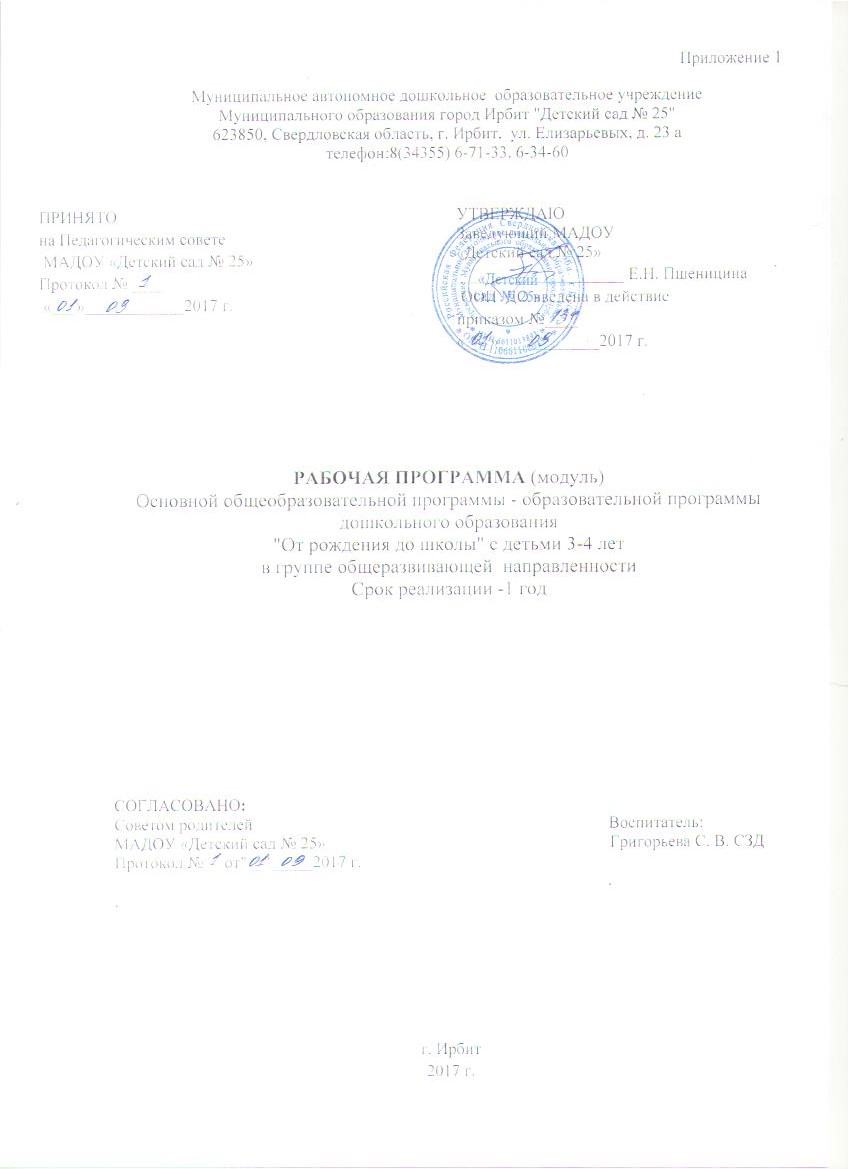 Содержание1. ЦЕЛЕВОЙ РАЗДЕЛ1.1. Пояснительная запискаВ группе общеразвивающей направленности для детей 4-го года жизни осуществляется   дошкольное образование в соответствии с целями, задачами основной общеобразовательной  программы – образовательной программы дошкольного образования,  разработанной в соответствии с федеральным государственным образовательным стандартом дошкольного образования, с учетом Примерной основной образовательной программы дошкольного образования.Рабочая программа - учебно-методическая документация, обеспечивающая реализацию основной общеобразовательной  программы – образовательной программы дошкольного образования,  разработанной в соответствии с федеральным государственным образовательным стандартом дошкольного образования, с учетом Примерной основной образовательной программы дошкольного образования, определяющая основные характеристики и организационно-педагогические условия организации образовательного процесса для получения детьми в возрасте от 2 до 8 лет дошкольного образования, представленной в виде модулей: социально-коммуникативное развитие, познавательное развитие, речевое развитие, художественно-эстетическое развитие, физическое развитие.Режим работы Организации устанавливается Учредителем, исходя из потребностей населения в образовательных услугах, установлен в  соответствии с потребностью семьи, объемом решаемых задач образовательной деятельности, возможностей бюджетного финансирования.Режим работы Организации: с понедельника по пятницу полного дня (12 - часового пребывания) детей: с 7.00 до 19.00 часов; выходные дни: суббота, воскресенье и праздничные дни, установленные законодательством Российской Федерации. Время пребывания детей в группах определяется Уставом ДОУ.Режим посещения ребенком МАДОУ может определяться индивидуально (в пределах режима работы МАДОУ).  Рабочая программа  дошкольного образования реализуется на государственном языке Российской Федерации -  русский.1.1.1 Цели и задачи по реализации рабочей программы для детей возрастной категории 4-го года жизни (младшая группа)Целью Программы является проектирование социальных ситуаций развития ребенка и развивающей предметно-пространственной среды, обеспечивающих позитивную социализацию, мотивацию и поддержку индивидуальности детей через общение, игру, познавательно-исследовательскую деятельность и другие формы активности, обеспечение безопасности жизнедеятельности дошкольника. Цели Программы достигаются через решение следующих задач: Задачи воспитания и обучение:Охрана и укрепление физического и психического здоровья детей, в том числе их эмоционального благополучия.Обеспечение равных возможностей для полноценного развития каждого ребенка в период дошкольного детства независимо от места жительства, пола, нации, языка, социального статуса, психофизиологических и других особенностей (в том числе ограниченных возможностей здоровья). Создание благоприятных условий развития детей в соответствии с их возрастными и индивидуальными особенностями, развитие способностей и творческого потенциала каждого ребенка как субъекта отношений с другими детьми, взрослыми и миром. Объединение обучения и воспитания в целостный образовательный процесс на основе духовно-нравственных и социокультурных ценностей, принятых в обществе правил и норм поведения в интересах человека, семьи, общества. Формирование общей культуры личности детей, развитие их социальных, нравственных, эстетических, интеллектуальных, физических качеств, инициативности, самостоятельности и ответственности ребенка, формирование предпосылок учебной деятельности.Формирование социокультурной среды, соответствующей возрастным и индивидуальным особенностям детей. Обеспечение психолого-педагогической поддержки семьи и повышение компетентности родителей (законных представителей) в вопросах развития и образования, охраны и укрепления здоровья детей; Обеспечение преемственности целей, задач и содержания дошкольного общего и начального общего образования.Обеспечение вариативности и разнообразия содержания Программ и организационных форм дошкольного образования, возможности формирования Программ различной направленности с учетом образовательных потребностей, способностей и состояния здоровья детей.Программа направлена на:создание условий развития ребенка, открывающих возможности для его позитивной социализации, его личного развития, развития инициативы и творческих способностей на основе сотрудничества со взрослыми и 
соответствующим возрасту видам деятельности; на создание развивающей среды, которая представляет собой систему условий социализации и индивидуализации детей.1.1.2. Принципы и подходы по реализации рабочей программы для детей возрастной категории 4-го года жизни (младшая группа)Содержание рабочей программы дошкольного образования  выстроено в соответствии с научными принципами и подходами, обозначенными  в ФГОС ДО иПООП ДО.Рабочая программа основывается на следующих принципах:1. Поддержка разнообразия детства. Программа рассматривает разнообразие как ценность, образовательный ресурс и предполагает использование разнообразия для обогащения образовательного процесса. Образовательную деятельность выстраивается с учетом региональной специфики, социокультурной ситуации развития каждого ребенка, его возрастных и индивидуальных особенностей, ценностей, мнений и способов их выражения.2. Сохранение уникальности и самоценности детства как важного этапа в общем развитии человека. Самоценность детства – понимание детства как периода жизни значимого самого по себе, значимого тем, что происходит с ребенком сейчас, а не тем, что этот этап является подготовкой к последующей жизни. Этот принцип подразумевает полноценное проживание ребенком всех этапов детства (младенческого, раннего и дошкольного детства), обогащение (амплификацию) детского развития.3. Позитивная социализация ребенка предполагает, что освоение ребенком культурных норм, средств и способов деятельности, культурных образцов поведения и общения с другими людьми, приобщение к традициям семьи, общества, государства происходят в процессе сотрудничества со взрослыми и другими детьми, направленного на создание предпосылок к полноценной деятельности ребенка в изменяющемся мире.4. Личностно-развивающий и гуманистический характер взаимодействия взрослых (родителей (законных представителей), педагогических и иных работников Организации) и детей. Такой тип взаимодействия предполагает базовую ценностную ориентацию на достоинство каждого участника взаимодействия, уважение и безусловное принятие личности ребенка, доброжелательность, внимание к ребенку, его состоянию, настроению, потребностям, интересам. Личностно-развивающее взаимодействие является неотъемлемой составной частью социальной ситуации развития ребенка в рганизации, условием его эмоционального благополучия и полноценного развития. 5. Содействие и сотрудничество детей и взрослых, признание ребенка полноценным участником (субъектом) образовательных отношений. Этот принцип предполагает активное участие всех субъектов образовательных отношений – как детей, так и взрослых – в реализации программы. Каждый участник имеет возможность внести свой индивидуальный вклад в ход игры, занятия, проекта, обсуждения, в планирование образовательного процесса, может проявить инициативу. Принцип содействия предполагает диалогический характер коммуникации между всеми участниками образовательных отношений. Детям предоставляется возможность высказывать свои взгляды, свое мнение, занимать позицию и отстаивать ее, принимать решения и брать на себя ответственность в соответствии со своими возможностями. 6. Сотрудничество  с семьей. Сотрудничество, кооперация с семьей, открытость в отношении семьи, уважение семейных ценностей и традиций, их учет в образовательной работе являются важнейшим принципом рабочей программы. Сотрудники Организации должны знать об условиях жизни ребенка в семье, понимать проблемы, уважать ценности и традиции семей воспитанников. Программа предполагает разнообразные формы сотрудничества с семьей как в содержательном, так и в организационном планах. 7. Сетевое взаимодействие с организациями социализации, образования, охраны здоровья и другими партнерами, которые могут внести вклад в развитие и образование детей, а также использование ресурсов местного сообщества и вариативных программ дополнительного образования детей для обогащения детского развития. Установление партнерских отношений не только с семьями детей, но и с другими организациями и лицами, которые могут способствовать обогащению социального и/или культурного опыта детей, приобщению детей к национальным традициям (посещение театров, музеев, освоение программ дополнительного образования), к природе и истории родного края; содействовать проведению совместных проектов, экскурсий, праздников, посещению концертов, а также удовлетворению особых потребностей детей, оказанию психолого-педагогической и/или медицинской поддержки в случае необходимости (центры семейного консультирования и др.). 8. Индивидуализация дошкольного образования предполагает такое построение образовательной деятельности, которое открывает возможности для индивидуализации образовательного процесса, появления индивидуальной траектории развития каждого ребенка с характерными для данного ребенка спецификой и скоростью, учитывающей его интересы, мотивы, способности и возрастно-психологические особенности. При этом сам ребенок становится активным в выборе содержания своего образования, разных форм активности. Для реализации этого принципа необходимы регулярное наблюдение за развитием ребенка, сбор данных о нем, анализ его действий и поступков; помощь ребенку в сложной ситуации; предоставление ребенку возможности выбора в разных видах деятельности, акцентирование внимания на инициативности, самостоятельности и активности ребенка.9. Возрастная адекватность образования. Этот принцип предполагает подбор педагогом содержания и методов дошкольного образования в соответствии с возрастными особенностями детей. Использование всех специфических видов детской деятельности (игру, коммуникативную и познавательно-исследовательскую деятельность, творческую активность, обеспечивающую художественно-эстетическое развитие ребенка), опираясь на особенности возраста и задачи развития, которые должны быть решены в дошкольном возрасте. Мотивация и соответствие психологическим законам развития ребенка, учёт его индивидуальных интересов, особенностей и склонностей.10. Развивающее вариативное образование. Этот принцип предполагает, что образовательное содержание предлагается ребенку через разные виды деятельности с учетом его актуальных и потенциальных возможностей усвоения этого содержания и совершения им тех или иных действий, с учетом его интересов, мотивов и способностей. Данный принцип предполагает работу педагога с ориентацией на зону ближайшего развития ребенка (Л.С. Выготский), что способствует развитию, расширению как явных, так и скрытых возможностей ребенка.11. Полнота содержания и интеграция отдельных образовательных областей. В соответствии со Стандартом предполагается всестороннее социально-коммуникативное, познавательное, речевое, художественно-эстетическое и физическое развитие детей посредством различных видов детской активности. Содержание образовательной деятельности в одной конкретной области тесно связано с другими областями. Такая организация образовательного процесса соответствует особенностям развития детей раннего и дошкольного возраста.12. Инвариантность ценностей и целей при вариативности средств реализации и достижения целей Программы. Стандарт и Программа задают инвариантные ценности и ориентиры, с учетом которых Организация должна разработать свою основную образовательную программу и которые для нее являются научно-методическими опорами в современном мире разнообразия и неопределенности. При этом Программа оставляет за Организацией право выбора способов их достижения, выбора образовательных программ, учитывающих многообразие конкретных социокультурных, географических, климатических условий реализации Программы, разнородность состава групп воспитанников, их особенностей и интересов, запросов родителей (законных представителей), интересов и предпочтений педагогов и т.п. Рабочая программа основывается на следующих научно обоснованных подходах: культурно-историческом, деятельностном, личностном, аксиологическом, культурологическом, андрагогическом, системном и др. - личностно-ориентированный подход, который предусматривает организацию образовательного процесса с учетом того, что развитие личности ребенка является главным критерием его эффективности. Механизм реализации личностно-ориентированного подхода - создание условий для развития личности на основе изучения ее задатков, способностей, интересов, склонностей с учетом признания уникальности личности, ее интеллектуальной и нравственной свободы, права на уважение. Личностно-ориентированный подход концентрирует внимание педагога на целостности личности ребенка и учет его индивидуальных особенностей и способностей. «Реализация личностного подхода к воспитательному процессу предполагает соблюдение следующих условий:1) в центре воспитательного процесса находится личность воспитанника, т.е. воспитательный процесс является антропоцентрическим по целям, содержанию и формам организации;2)	 организация воспитательного процесса основывается на субъект -субъектном взаимоотношении его участников, подразумевающем равноправное сотрудничество и взаимопонимание педагога и воспитанников на основе диалогового общения;3)	 воспитательный процесс подразумевает сотрудничество и самих воспитанников в решении воспитательных задач;4)воспитательный процесс обеспечивает каждой личности возможность индивидуально воспринимать мир, творчески его преобразовывать, широко использовать субъектный опыт в интерпретации и оценке фактов, явлений, событий окружающей действительности на основе личностно значимых ценностей и внутренних установок;5)	 задача педагога заключается в фассилитации, т.е. стимулировании, поддержке, активизации внутренних резервов развития личности» (В.А. Сластенин);Деятельностный подход, связан с организацией целенаправленной деятельности в общем контексте образовательного процесса: ее структурой, взаимосвязанными мотивами и целями; видами деятельности (нравственная, познавательная, трудовая, художественная, игровая, спортивная и другие); формами и методами развития и воспитания; возрастными особенностями ребенка при включении в образовательную деятельность.Личностный подход в широком значении предполагает отношение к каждому ребёнку как к самостоятельной ценности, принятие его таким, каков он есть.1.1.3. Значимые характеристики для формирования и реализации рабочей программы, в том числе особенности развития детей 4-го года жизни (младшая группа)Учет специфики национальных, социокультурных и иных условий, в которых осуществляется образовательная деятельность с детьми дошкольного возраста:Осуществление образовательного процесса с учетом специфики климатических, национально-культурных, демографических, и других условий направлено на развитие личности ребенка в контексте детской субкультуры, сохранение и развитие индивидуальности, достижение ребенком уровня психофизического и социального развития, обеспечивающего успешность познания мира ближайшего окружения через разнообразные виды детских деятельностей.Становление различных сфер самосознания ребенка происходит на основе культуры своего народа, ближайшего социального окружения, на познании историко-географических, этнических особенностей социальной, правовой действительности уральского региона, с учетом национальных ценностей и традиций. Освоение ребенком мира ближайшего (социального, природного) окружения обеспечивается в интегрированных формах, через организацию совместной, самостоятельной деятельности.Реализация содержания образования:обеспечивает возможность отражения знания ребенка о себе, о других, о родственных отношениях, о деятельностных взаимосвязях с миром ближайшего окружения;раскрывает способы познания себя, и других через самоощущение себя в мире природы, в мире людей и предметов;ориентировано на становление самооценки ребенка, на развитие его способности к идентификации, самоанализу и освоению культурных образцов;учитывает приоритет  практической деятельности (деятельностно-коммуникативная составляющая образованности), в ходе которой дети получают необходимую информацию (предметно-информационная составляющая образованности), постепенно овладевая ценностно-ориентационной составляющей образованности;осуществляется на основе компетентностного подхода, направленного на формирование у ребенка новых универсальных способностей личности и поведенческих моделей,  готовности эффективно интегрировать внутренние (знания, умения, ценности, психологические особенности и т.п.) и внешние ресурсы для достижения поставленной цели; имеет яркую воспитывающую направленность, т.е. способствует формированию толерантности, уважения к традициям и обычаям своего народа и других народов, культурного и экологически грамотного поведения и др.Использование разнообразных организационных форм предполагает реализацию  методов, максимально активизирующих мышление, воображение, поисковую и продуктивную деятельность детей; создание условий для реализации универсальных возможностей детей в овладении креативным потенциалом, на культивировании в ребенке субъекта учения; на конструировании диалогово-дискуссионной формы организации совместной деятельности взрослых и детей.Формирование у детей уважительного и доброжелательного отношения к представителям разных культур возможно при условии объединения усилий дошкольного образовательного учреждения, родителей и различных социальных институтов. Такое сотрудничество позволяет осуществлять преемственность деятельности детского сада и учреждений культуры и искусства и способствует социализации дошкольников. В реальном образовательном процессе реализация содержания образования обеспечивается развивающей средой, в создании которой учитываются интересы и потребности ребенка, предоставляется возможность ребенку продвигаться в своем развитии. Цели, задачи, содержание, объём образовательных областей, основные результаты освоения Программы, подходы и принципы построения образовательного процесса отражают общие целевые и ценностные ориентиры современной семьи, общества и государства Российской Федерации в сфере дошкольного образования и являются составляющими основной общеобразовательной программы дошкольного образовательного учреждения. Вместе с тем, выбор направлений работы с детьми, выбор авторских программ, форм, средств и методов организации образовательного процесса, изложенных в основной общеобразовательной программе, отражает специфику деятельности детского сада.Важное значение при определении содержательной основы Программы и выявлении приоритетных направлений образовательной деятельности учреждения имеют национально-культурные, демографические, климатические условия, в которых осуществляется образовательный процесс.Особенности организации образовательного процесса:Природно-климатические, географические и экологические особенности г. Ирбит (дата возникновения 1631 Ирбеевская слобода, 1662 году слобода переименована в Ирбитскую) Свердловской области обусловлены тем, что город расположен на реках Ница и Ирбитка.Ирбит расположен в 204 км к востоку от Екатеринбурга, на правом берегу реки Ницы при впадении в неё реки Ирбит на восточных отрогах Среднего Урала. Эта территория с наименьшими высотами. Климат Среднего Урала имеет ярко выраженную континентальную принадлежность. Средняя отметка января - минус 18°С, а температура июля часто доходит до +18°С. Максимальные заморозки могут достигать -50°С, зима длится устойчиво с ноября по апрель. Остальные времена года короткие с резко изменчивой погодой. Климат Среднего Урала, к сожалению, может порадовать лишь прохладным, ветреным и дождливым летом. Через город Ирбит проходит железнодорожная магистраль Екатеринбург -Тавда - Устье-Аха, а также автомобильные дороги, идущие на юго-запад к Камышлову и Артемовскому, на юго-восток - в Тюмень и Талицу, на северо-восток - в Туринск и Тавду, на северо-запад - в Алапаевск и Нижний Тагил.Общая площадь Муниципального образования город Ирбит - 6423 га. Граничит со всех сторон с Ирбитским МО (Ирбитский район). В северной части города заложен парк общегородского значения, в юго-западной - расположена лесопарковая зона - массив «Бугры» с живописным рельефом, сосновыми и сосноберёзовыми лесами. В 20 км от города находится памятник природы «Белая горка», где сформирован комплекс детских оздоровительных учреждений. На северо-востоке (в междуречье Ницы и Ирбита) находится природный заповедник «Вязовая роща» (крайняя восточная точка распространения дикорастущих вязов на территории РФ). Главными водными артериями являются равнинные реки Ница и Ирбит, относящиеся к западносибирскому типу с характерным весенним половодьем. В отдельные годы часть города, расположенная рядом с реками, значительно подтопляется. В районе города расположены месторождения диатомитов. Карьеры занимают площадь 31 га.Промышленность:Ирбитский химико-фармацевтический завод.Ирбитский молочный завод.Ирбитский хлебозавод.Ирбитский мотоциклетный завод.Ирбитская типография.Ирбитское хлебоприёмное предприятие.Ирбитский автоприцепный завод.Ирбитская птицефабрика.В связи с этим, при планировании образовательного процесса предусмотрены вариативные режимы дня: на адаптационный период, благоприятные и неблагоприятные погодные условия, холодный и теплый периоды. В содержании образования особое внимание - миру природы, объектам неживой природы (известняк, железная руда) и природным явлениям с учетом специфики их протекания в данной местности, к животным и растениям, встречающимся в Первоуральском городском округе, а так же ознакомлению детей с деятельностью горожан в тот или иной сезон с учетом реальной климатической обстановки.Национально-культурные и этнокультурные особенности.В содержании образовательной программы учитывается многонациональность, многоконфессиональность Уральского региона. Сильные православные традиции. Культура народов региона (национальные обычаи и традиции). Исторически сложившиеся народы Среднего Урала - русские, удмурты, манси, татары, башкиры, марийцы, чуваши. С учетом национально-культурных традиций народов Среднего Урала осуществлен отбор произведений национальных (местных) писателей, поэтов, композиторов, художников, образцов национального (местного) фольклора, народных художественных промыслов при ознакомлении детей с искусством, народных игр, средств оздоровления. В предметно-развивающей среде групп, предусмотрено создание тематических музеев.Особое внимание к формированию у детей понимания принадлежности к определенной социальной группе, где в качестве идентификации с этносом выступают родной язык, традиционные ценности и культура; формированию толерантного и уважительного отношения к людям другой национальности. И в то же время необходимо обеспечить возможность почувствовать гордость своей национальной принадлежности.Социокультурные особенности города-   Ирбитский муниципальный драматический театр им. А. Н. Островского;-  Ирбитский государственный музей изобразительных искусств;- Ирбитский государственный музей мотоциклов;- Ирбитский историко-этнографический музей;- Ирбитский музей народного быта;- Центр мотокультуры «Мотодом»;- Библиотечная система города Ирбита;- Ирбитская детская музыкальная школа;- Ирбитская детская художественная школа;- Центр детского творчества (ЦДТ).Кадровое обеспечениеСведения о руководящем и педагогическом составе работников  
МАДОУ "Детский сад № 25" на 01.09.2017 годаВозрастные особенности психофизического развития детей четвёртого  года жизниВ возрасте 3–4 лет ребенок постепенно выходит за пределы семейного круга. Его общение становится внеситуативным. Взрослый становится для ребенка не только членом семьи, но и носителем определенной общественной функции. Желание ребенка выполнять такую же функциюприводит к противоречию с его реальными возможностями. Это противоречие разрешается через развитие игры, которая становится ведущимвидом деятельности в дошкольном возрасте. Главной особенностью игры является ее условность: выполнение одних действий с одними предметами предполагает их отнесенность к другим действиям с другими предметами. Основным содержанием игры младших дошкольников являются действия с игрушками и предметами - заместителями. Продолжительность игры небольшая. Младшие дошкольники ограничиваются игрой с одной-двумя ролями и простыми, неразвернутыми сюжетами. Игры с правилами в этом возрасте только начинают формироваться.Изобразительная деятельность ребенка зависит от его представлений о предмете. В этом возрасте они только начинают формироваться. Графические образы бедны. У одних детей в изображениях отсутствуютдетали, у других рисунки могут быть более детализированы. Дети уже могут использовать цвет.Большое значение для развития мелкой моторики имеет лепка. Младшие дошкольники способны под руководством взрослого вылепить простые предметы.Известно, что аппликация оказывает положительное влияние на развитие восприятия. В этом возрасте детям доступны простейшие виды аппликации.Конструктивная деятельность в младшем дошкольном возрасте ограничена возведением несложных построек по образцу и по замыслу. В младшем дошкольном возрасте развивается перцептивная деятельность. Дети от использования пред эталонов — индивидуальных единиц восприятия, переходят к сенсорным эталонам — культурно-выработанным средствам восприятия. К концу младшего дошкольного возраста дети могут воспринимать до 5 и более форм предметов и до 7 и более цветов, способны дифференцировать предметы по величине, ориентироваться в пространстве группы детского сада, а при определенной организации образовательного процесса — и в помещении всего дошкольного учреждения. Развиваются память и внимание. По просьбе взрослого дети могут запомнить 3–4 слова и 5–6 названий предметов. К концу младшего дошкольного возраста они способны запомнить значительные отрывки из любимых произведений. Продолжает развиваться наглядно-действенное мышление. При этомпреобразования ситуаций в ряде случаев осуществляются на основе целенаправленных проб с учетом желаемого результата. Дошкольники способны установить некоторые скрытые связи и отношения между предметами.В младшем дошкольном возрасте начинает развиваться воображение, которое особенно наглядно проявляется в игре, когда одни объекты выступают в качестве заместителей других.Взаимоотношения детей обусловлены нормами и правилами. В ре-зультате целенаправленного воздействия они могут усвоить относительно большое количество норм, которые выступают основанием для оценки собственных действий и действий других детей. Взаимоотношения детей ярко проявляются в игровой деятельности. Они скорее играют рядом, чем активно вступают во взаимодействие.Однако уже в этом возрасте могут наблюдаться устойчивые избирательные взаимоотношения. Конфликты между детьми возникают преимущественно по поводу игрушек. Положение ребенка в группе сверстников во многом определяется мнением воспитателя.В младшем дошкольном возрасте можно наблюдать соподчинение мотивов поведения в относительно простых ситуациях. Сознательноеуправление поведением только начинает складываться; во многом поведение ребенка еще ситуативно. Вместе с тем можно наблюдать и случаи ограничения собственных побуждений самим ребенком, сопровождаемыесловесными указаниями. Начинает развиваться самооценка, при этом дети в значительной мере ориентируются на оценку воспитателя. Продолжает развиваться также их половая идентификация, что проявляется в характере выбираемых игрушек и сюжетов.Особенности развития детей, воспитывающихся   в образовательном учрежденииВ разработке рабочей программы учитывается характеристика возрастных особенностей развития детей дошкольного возраста необходимая для правильной организации образовательного процесса, как в условиях семьи, так и в условиях дошкольного образовательного учреждения данная авторами примерная программа «От рождения до школы» разработана на  основе Федерального государственного образовательного стандарта  дошкольного образования (Приказ № 1155 от 17 октября 2013 года) (далее – программа «От рождения до школы»).Программа «От рождения до школы» одна из десяти программ, которые вошли в «Антологию дошкольного образования. Навигатор по авторским программам» ФИРО.Посещают группу ДОУ № 25 – 24 воспитанника дошкольного возраста, что соответствует изменениям № 1 к СанПиН 2.4.1.3049-13 «Санитарно-эпидемиологические требования к устройству, содержанию и организации режима работы в дошкольных организациях». Постановление Главного государственного санитарного врача РФ от 20.12.2010 № 164 «Санитарно-эпидемиологические правила и нормативы» СанПиН 22.4.1.3049-13.Индивидуальная характеристика контингента воспитанников младшей группы №4Количественный состав воспитанников  - 22 ребёнка Из них: мальчиков 9, девочек – 13.Состояние здоровья воспитанников (чел)Условные обозначенияНЗ – нарушение зренияЭС – эндокринная система ССС – сердечная недостаточностьЖКТ – желудочно-кишечный трактРЦОН – церебральная острая недостаточность (работа мозга)НР – нарушение речиМС – мочеполовая системаОДА – нарушение функций опорно-двигательного аппаратаС – стоматологияХР. ЗБ – хронические заболеванияВ соответствии с анализом результатов освоения воспитанниками детского сада ООП ДО в 2017-2018 уч. году, особое внимание необходимо обратить на: социально-коммуникативное развитие: - на становление эмоциональной отзывчивости, сопереживания, формирование готовности к совместной деятельности со сверстниками;в познавательном развитии: - на развитие интересов детей, любознательности и познавательной мотивации;- создать условия для обогащения среды развития познания, (формирования познавательной активности и познавательных действий); в речевом развитии: - звукопроизношение, речевой слух, грамматический строй речи;- создать условия для обогащения среды развития речи; в художественно-эстетическом развитии: - на самостоятельную творческую деятельность детей;В физическом развитии обратить внимание:- на ориентацию в пространстве, на силу тонуса, мелкую моторику доминирующей руки, жизненную емкость легких, гибкость;- усилить внимание к организации образовательного процесса по отношению к детям со второй, третьей группой здоровья и формирования у детей ценностного отношения к своему здоровью;- продолжить работу по предупреждению и профилактике нарушений функций опорно-двигательного аппарата  (плоскостопие).В организации физкультурно-оздоровительной работы учитывается индивидуальные особенности и состояние здоровья детей дошкольного возраста.Данная информация, позволяет выстроить образовательный процесс в соответствии с индивидуальными особенностями воспитанников детского сада.Содержание рабочей программы достаточно актуально для воспитания и развития современных дошкольников, посещающих детский сад, т.к. обновление, совершенствование содержания основной общеобразовательной программы дошкольного образования – одна из важнейших задач педагогического коллектива на современном этапе.Данная информация, позволяет выстроить образовательный процесс в соответствии с индивидуальными особенностями воспитанников детского сада.Выявление интересов и потребностей детей осуществлялось на основе мотивационно-содержательных характеристик деятельности (содержательной направленности активности ребенка).Характеристики особенностей семей детей, воспитывающихся в образовательном учрежденииЦели, задачи, содержание образовательных областей, планируемые результаты как целевые ориентиры образования рабочей программы, подходы и принципы построения образовательного процесса отражают общие целевые и ценностные ориентиры современной семьи, общества и государства в сфере дошкольного образования и являются составляющими основной общеобразовательной программы – образовательной программы дошкольного образовательного учреждения. Вместе с тем, выбор направлений работы с детьми, выбор авторских, парциальных программ, форм, средств и методов организации образовательного процесса, изложенных в основной общеобразовательной программе – образовательной программе дошкольного образования, отражает специфику деятельности детского сада, максимально учитывающую социокультурные условия микро и макро социума, в которых реализуется рабочая программа.Список детей1.2. Планируемые результаты освоения программы дошкольногообразованияЦелевые ориентиры образовательной программыТребования ФГОС ДО к результатам освоения ООП ДО определены в виде целевых ориентиров дошкольного образования, которые представляют собой социально-нормативные возрастные характеристики возможных достижений ребенка на этапе завершения уровня дошкольного образования с учетом специфики дошкольного детства (гибкость, пластичность развития ребенка, высокий разброс вариантов его развития, его непосредственность и непроизвольность), а также системных особенностей дошкольного образования (необязательность уровня дошкольного образования в РоссийскойФедерации, отсутствие возможности вменения ребенку какой-либо ответственности за результат).Целевые ориентиры являются ориентирами для:а) построения образовательной политики ДОУ;б) решения задач:- формирования ООП ДО;- анализа профессиональной деятельности;- взаимодействия с семьями;в) информирования родителей (законных представителей) и общественности относительно целей дошкольного образования, общих для всего образовательного пространства Российской Федерации.Целевые ориентиры образования в раннем возрасте:• Ребенок интересуется окружающими предметами и активно действует с ними; эмоционально вовлечен в действия с игрушками и другими предметами, стремится проявлять настойчивость в достижении результата своих действий.• Использует специфические, культурно фиксированные предметные действия, знает назначение бытовых предметов (ложки, расчески, карандаша и пр.) и умеет пользоваться ими. Владеет простейшими навыками самообслуживания; стремится проявлять самостоятельность в бытовом и игровом поведении; проявляет навыки опрятности.• Проявляет отрицательное отношение к грубости, жадности.• Соблюдает правила элементарной вежливости (самостоятельно или по напоминанию говорит «спасибо», «здравствуйте», «до свидания», «спокойной ночи» (в семье, в группе)); имеет первичные представления об элементарных правилах поведения в детском саду, дома, на улице и старается соблюдать их. • Владеет активной речью, включенной в общение; может обращаться с вопросами и просьбами, понимает речь взрослых; знает названия окружающих предметов и игрушек. Речь становится полноценным средством общения с другими детьми.• Стремится к общению со взрослыми и активно подражает им в движениях и действиях; появляются игры, в которых ребенок воспроизводит действия взрослого. Эмоционально откликается на игру, предложенную взрослым, принимает игровую задачу.• Проявляет интерес к сверстникам; наблюдает за их действиями и подражает им. Умеет играть рядом со сверстниками, не мешая им. Проявляет интерес к совместным играм небольшими группами.• Проявляет интерес к окружающему миру природы, с интересом участвует в сезонных наблюдениях.• Проявляет интерес к стихам, песням и сказкам, рассматриванию картинок, стремится двигаться под музыку; эмоционально откликается на различные произведения культуры и искусства.• С пониманием следит за действиями героев кукольного театра; проявляет желание участвовать в театрализованных и сюжетно-ролевых играх.• Проявляет интерес к продуктивной деятельности (рисование, лепка, конструирование, аппликация).• У ребенка развита крупная моторика, он стремится осваивать различные виды движений (бег, лазанье, перешагивание и пр.). С интересом участвует в подвижных играх с простым содержанием, несложными движениями.Целевые ориентиры на этапе завершения дошкольного образования• Ребенок овладевает основными культурными средствами, способами деятельности, проявляет инициативу и самостоятельность в разных видах деятельности - игре, общении, познавательно-исследовательской деятельности, конструировании и др.; способен выбирать себе род занятий, участников по совместной деятельности. • Ребенок обладает установкой положительного отношения к миру, к разным видам труда, другим людям и самому себе, обладает чувством собственного достоинства; активно взаимодействует со сверстниками и взрослыми, участвует в совместных играх. • Способен договариваться, учитывать интересы и чувства других, сопереживать неудачам и радоваться успехам других, адекватно проявляет свои чувства, в том числе чувство веры в себя, старается разрешать конфликты. Умеет выражать и отстаивать свою позицию по разным вопросам.• Способен сотрудничать и выполнять как лидерские, так и исполнительские функции в совместной деятельности.• Понимает, что все люди равны вне зависимости от их социального происхождения, этнической принадлежности, религиозных и других верований, их физических и психических особенностей.• Проявляет эмпатию по отношению к другим людям, готовность прийти на помощь тем, кто в этом нуждается.• Проявляет умение слышать других и стремление быть понятым другими. • Ребенок обладает развитым воображением, которое реализуется в разных видах деятельности, и прежде всего в игре; владеет разными формами и видами игры, различает условную и реальную ситуации; умеет подчиняться разным правилам и социальным нормам. Умеет распознавать различные ситуации и адекватно их оценивать.• Ребенок достаточно хорошо владеет устной речью, может выражать свои мысли и желания, использовать речь для выражения своих мыслей, чувств и желаний, построения речевого высказывания в ситуации общения, выделять звуки в словах, у ребенка складываются предпосылки грамотности.• У ребенка развита крупная и мелкая моторика; он подвижен, вынослив, владеет основными движениями, может контролировать свои движения и управлять ими.• Ребенок способен к волевым усилиям, может следовать социальным нормам поведения и правилам в разных видах деятельности, во взаимоотношениях со взрослыми и сверстниками, может соблюдать правила безопасного поведения и навыки личной гигиены. • Проявляет ответственность за начатое дело.• Ребенок проявляет любознательность, задает вопросы взрослым и сверстникам, интересуется причинно-следственными связями, пытается самостоятельно придумывать объяснения явлениям природы и поступкам людей; склонен наблюдать, экспериментировать. Обладает начальными знаниями о себе, о природном и социальном мире, в котором он живет; знаком с произведениями детской литературы, обладает элементарными представлениями из области живой природы, естествознания, математики, истории и т.п.; способен к принятию собственных решений, опираясь на свои знания и умения в различных видах деятельности. • Открыт новому, то есть проявляет желание узнавать новое, самостоятельно добывать новые знания; положительно относится к обучению в школе.• Проявляет уважение к жизни (в различных ее формах) и заботу об окружающей среде. • Эмоционально отзывается на красоту окружающего мира, произведения народного и профессионального искусства (музыку, танцы, театральную деятельность, изобразительную деятельность и т. д.).• Проявляет патриотические чувства, ощущает гордость за свою страну, ее достижения, имеет представление о ее географическом разнообразии, многонациональности, важнейших исторических событиях.• Имеет первичные представления о себе, семье, традиционных семейных ценностях, включая традиционные гендерные ориентации, проявляет уважение к своему и противоположному полу.• Соблюдает элементарные общепринятые нормы, имеет первичные ценностные представления о том, «что такое хорошо и что такое плохо», стремится поступать хорошо; проявляет уважение к старшим и заботу о младших.• Имеет начальные представления о здоровом образе жизни. Воспринимает здоровый образ жизни как ценность.При реализации ООП ДО предусмотрено проведение оценки индивидуального развития детей. Такая оценка производится педагогическим коллективом в рамках педагогической диагностики (оценки индивидуального развития детей дошкольного возраста, связанной с оценкой эффективности педагогических действий и лежащей в основе их дальнейшего планирования). Педагогическая диагностика осуществляется один раз в год в соответствии с рекомендациями авторов программы «От рождения до школы» по разработанному инструментарию.Результаты педагогической диагностики могут использоваться исключительно для решения следующих образовательных задач:1) индивидуализации образования (в том числе поддержки ребенка, построения его образовательной траектории или профессиональной коррекции особенностей его развития);2) оптимизации работы с группой детей.В ходе образовательной деятельности педагоги должны создавать диагностические ситуации, чтобы оценить индивидуальную динамику детей и скорректировать свои действия. Планируемые результаты по каждым модулям образовательныхобластей«Социально-коммуникативное развитие»- Социализация, развитие общения, нравственное воспитание. Усвоение норм и ценностей, принятых в обществе, воспитание моральных и нравственных качеств ребенка, формирование умения правильно оценивать свои поступки и поступки сверстников. Развитие общения и взаимодействия ребенка с взрослыми и сверстниками, развитие социального и эмоционального интеллекта, эмоциональной отзывчивости, сопереживания, уважительного и доброжелательного отношения к окружающим.Формирование готовности детей к совместной деятельности, развитие умения договариваться, самостоятельно разрешать конфликты со сверстниками.Ребенок в семье и сообществе, патриотическое воспитание. Формирование образа Я, уважительного отношения и чувства принадлежности к своей семье и к сообществу детей и взрослых в организации; формирование гендерной, семейной, гражданской принадлежности; воспитание любви к Родине, гордости за ее достижения, патриотических чувств.Самообслуживание, самостоятельность, трудовое воспитание. Развитие навыков самообслуживания; становление самостоятельности, целенаправленности и саморегуляции собственных действий. Воспитание культурно-гигиенических навыков. Формирование позитивных установок к различным видам труда и творчества, воспитание положительного отношения к труду, желания трудиться. Воспитание ценностного отношения к собственному труду, труду других людей и его результатам. Формирование умения ответственно относиться к порученному заданию (умение и желание доводить дело до конца, стремление сделать его хорошо).Формирование первичных представлений о труде взрослых, его роли в обществе и жизни каждого человека.Формирование основ безопасности. Формирование первичных представлений о безопасном поведении в быту, социуме, природе. Воспитание осознанного отношения к выполнению правил безопасности.Формирование осторожного и осмотрительного отношения к потенциально опасным для человека и окружающего мира природы ситуациям. Формирование представлений о некоторых типичных опасных ситуациях и способах поведения в них.Формирование элементарных представлений о правилах безопасности дорожного движения; воспитание осознанного отношения к необходимости выполнения этих правил.«Познавательное развитие» - Развитие познавательно-исследовательской деятельности. Развитие познавательных интересов детей, расширение опыта ориентировки в окружающем, сенсорное развитие, развитие любознательности и познавательной мотивации; формирование познавательных действий, становление сознания; развитие воображения и творческой активности; формирование первичных представлений об объектах окружающего мира, о свойствах и отношениях объектов окружающего мира (форме, цвете, размере, материале, звучании, ритме, темпе, причинах и следствиях и др.). Развитие восприятия, внимания, памяти, наблюдательности, способности анализировать, сравнивать, выделять характерные, существенные признаки предметов и явлений окружающего мира; умения устанавливать простейшие связи между предметами и явлениями, делать простейшие обобщения.Приобщение к социокультурным ценностям. Ознакомление с окружающим социальным миром, расширение кругозора детей, формирование целостной картины мира.Формирование первичных представлений о малой родине и Отечестве, представлений о социокультурных ценностях нашего народа, об отечественных традициях и праздниках. Формирование элементарных представлений о планете Земля как общем доме людей, о многообразии стран и народов мира. Формирование элементарных математических представлений. Формирование элементарных математических представлений, первичных представлений об основных свойствах и отношениях объектов окружающего мира: форме, цвете, размере, количестве, числе, части и целом, пространстве и времени.Ознакомление с миром природы. Ознакомление с природой и природными явлениями. Развитие умения устанавливать причинно-следственные связи между природными явлениями. Формирование первичных представлений о природном многообразии планеты Земля. Формирование элементарных экологических представлений. Формирование понимания того, что человек - часть природы, что он должен беречь, охранять и защищать ее, что в природе все взаимосвязано, что жизнь человека на Земле во многом зависит от окружающей среды. Воспитание умения правильно вести себя в природе. Воспитание любви к природе, желания беречь ее.«Речевое развитие» - Развитие свободного общения с взрослыми и детьми, овладение конструктивными способами и средствами взаимодействия с окружающими.Развитие всех компонентов устной речи детей: грамматического строя речи, связной речи - диалогической и монологической форм; формирование словаря, воспитание звуковой культуры речи.Практическое овладение воспитанниками нормами речи.Художественная литература. Воспитание интереса и любви к чтению; развитие литературной речи. Воспитание желания и умения слушать художественные произведения, следить за развитием действия.«Художественно-эстетическое развитие» - Формирование интереса к эстетической стороне окружающей действительности, эстетического отношения к предметам и явлениям окружающего мира, произведениям искусства; воспитание интереса к художественно-творческой деятельности. Развитие эстетических чувств детей, художественного восприятия, образных представлений, воображения, художественно-творческих способностей.Развитие детского художественного творчества, интереса к самостоятельной творческой деятельности (изобразительной, конструктивно-модельной, музыкальной и др.); удовлетворение потребности детей в самовыражении.Приобщение к искусству. Развитие эмоциональной восприимчивости, эмоционального отклика на литературные и музыкальные произведения, красоту окружающего мира, произведения искусства.Приобщение детей к народному и профессиональному искусству (словесному, музыкальному, изобразительному, театральному, к архитектуре) через ознакомление с лучшими образцами отечественного и мирового искусства; воспитание умения понимать содержание произведений искусства.Формирование элементарных представлений о видах и жанрах искусства, средствах выразительности в различных видах искусства.Изобразительная деятельность. Развитие интереса к различным видам изобразительной деятельности; совершенствование умений в рисовании, лепке, аппликации, художественном труде.Воспитание эмоциональной отзывчивости при восприятии произведений изобразительного искусства.Воспитание желания и умения взаимодействовать со сверстниками при создании коллективных работ.Конструктивно-модельная деятельность. Приобщение к конструированию; развитие интереса к конструктивной деятельности, знакомство с различными видами конструкторов.Воспитание умения работать коллективно, объединять свои поделки в соответствии с общим замыслом, договариваться, кто какую часть работы будет выполнять. Музыкально-художественная деятельность. Приобщение к музыкальному искусству; формирование основ музыкальной культуры, ознакомление с элементарными музыкальными понятиями, жанрами; воспитание эмоциональной отзывчивости при восприятии музыкальных произведений.Развитие музыкальных способностей: поэтического и музыкального слуха, чувства ритма, музыкальной памяти; формирование песенного, музыкального вкуса.Воспитание интереса к музыкально-художественной деятельности, совершенствование умений в этом виде деятельности.Развитие детского музыкально-художественного творчества, реализация самостоятельной творческой деятельности детей; удовлетворение потребности в самовыражении.«Физическое развитие» - Формирование начальных представлений о здоровом образе жизни. Формирование у детей начальных представлений о здоровом образе жизни.Физическая культура. Сохранение, укрепление и охрана здоровья детей; повышение умственной и физической работоспособности, предупреждение утомления.Обеспечение гармоничного физического развития, совершенствование умений и навыков в основных видах движений, воспитание красоты, грациозности, выразительности движений, формирование правильной осанки.Формирование потребности в ежедневной двигательной деятельности. Развитие инициативы, самостоятельности и творчества в двигательной активности, способности к самоконтролю, самооценке при выполнении движений. Развитие интереса к участию в подвижных и спортивных играх и физических упражнениях, активности в самостоятельной двигательной деятельности; интереса и любви к спорту.Планируемые результаты освоения части программы, формируемой участниками образовательных отношений по парциальной программе «Цветные ладошки» К 4 годам ребёнок проявляет устойчивый интерес к декоративно-прикладному искусству (народной игрушке, посуде, музыкальным инструментам),мелкой пластике, книжной графике; владеет способами зрительного и тактильного обследования различных объектов для обогащения восприятия; с увлечением занимается лепкой и рисованием; проявляет интнрес к изобразительной деятельности взрослых.Может отображать свои представления и впечатления об окружающем мире в разных видах изобразительной деятельности (рисованию лепке, аппликации) и в процессе художественного труда, детского дизайна.Создаёт узнаваемые образы конкретных предметов и явлений окружающего мира; передаёт обобщённую форму и цвет доступными художественными способами (конструктивным, пластическим, комбинированным, модульным, каркасным и др.).Целенапрвленно создаёт, рассматривает и свободно обыгрывает созданные образы (колобок, дорожка, машина, бабочка, цыплёнок), постройки (забор, загородка, мостик, диванчик, стол, домик и др.) и композиции ( колобок на дорожке, кукла в кроватке, солнышко в окошке).Развитие интереса к различным видам изобразительной деятельности; совершенствование умений в рисовании, лепке, аппликации, прикладном творчестве.Формирование умений в рисовании, лепке, аппликации изображать простые предметы и явления, передавая их образную выразительность.Формирование умений создавать как индивидуальные, так и коллективные композиции в рисунках, лепке, аппликации.Формирование умений передавать в рисунках красоту окружающих предметов и природы (голубое небо с белыми облаками; кружащиеся на ветру и падающие на землю разноцветные листья; снежинки и т. п.).Формирование умений правильно держать карандаш, фломастер, кисть, не напрягая мышц и не сжимая сильно пальцы; добиваться свободного движения руки с карандашом и кистью во время рисования. Формирование умений набирать краску на кисть: аккуратно обмакивать ее всем ворсом в баночку с краской, снимать лишнюю краску о край баночки легким прикосновением ворса, хорошо промывать кисть, прежде чем набрать краску другого цвета. Формирование умения осушать промытую кисть о мягкую тряпочку или бумажную салфетку.Формирование умений ритмично нанести линии, штрихи, пятна, мазки (опадают с деревьев листочки, идет дождь, «снег, снег кружится, белая вся улица», «дождик, дождик, кап, кап, кап...»).Формирование умений изображать простые предметы, рисовать прямые линии (короткие, длинные) в разных направлениях, перекрещивать их (полоски, ленточки, дорожки, заборчик, клетчатый платочек и др.). Формирование умений изображать предметы разной формы (округлая, прямоугольная) и предметов, состоящих из комбинаций разных форм и линий (неваляшка, снеговик, цыпленок, тележка, вагончик и др.). Формирование умения располагать изображения по всему листу.Формирование умений детей лепить несложные предметы, состоящие из нескольких частей (неваляшка, цыпленок, пирамидка и др.). Формирование умения объединять вылепленные фигурки в коллективную композицию (неваляшки водят хоровод, яблоки лежат на тарелке и др.). Формирование умений раскатывать комочки прямыми и круговыми движениями, соединять концы получившейся палочки, сплющивать шар, сминая его ладонями обеих рук.Формирование умений предварительно выкладывать (в определенной последовательности) на листе бумаги готовые детали разной формы, величины, цвета, составляя изображение (задуманное ребенком или заданное воспитателем), и наклеивать их.Формирование умений аккуратно пользоваться клеем: намазывать его кисточкой тонким слоем на обратную сторону наклеиваемой фигуры (на специально приготовленной клеенке); прикладывать стороной, намазанной клеем, к листу бумаги и плотно прижимать салфеткой.Формирование умения создавать несложные сюжетные композиции, повторяя изображение одного предмета (елочки на нашем участке, неваляшки гуляют) или изображая разнообразные предметы, насекомых и т. п. (в траве ползают жучки и червячки; колобок катится по дорожке и др.). Формирование умений создавать в аппликации на бумаге разной формы (квадрат, розета и др.) предметные и декоративные композиции из геометрических форм и природных материалов, повторяя и чередуя их по форме и цвету. Закрепление знаний о форме предмета и его цвете. Развитие чувства ритма. Формирование навыков аккуратной работы.Включение в процесс обследования предмета движения обеих рук по предмету, охватывание его руками.Закрепление знаний названий цветов (красный, синий, зеленый, желтый, белый, черный), познакомить с оттенками (розовый, голубой, серый). Закрепление представления детей о свойствах глины, пластилина, пластической массы и способах лепки.Закрепление умения аккуратно пользоваться глиной, класть комочки и вылепленные предметы на дощечку.Приобщение детей к декоративной деятельности: умение украшать дымковскими узорами силуэты игрушек, вырезанных воспитателем (птичка, козлик, конь и др.), и разных предметов (блюдечко, рукавички).Приобщение детей к искусству аппликации, формирование интереса к этому виду деятельности. Побуждение детей украшать вылепленные предметы, используя палочку с заточенным концом; учить создавать предметы, состоящие из 2-3 частей, соединяя их путем прижимания друг к другу.Вызывание радости от восприятия результата общей работыВызывание у детей радости от полученного изображения.Вызывание положительного эмоционального отклика на красоту природы, произведения искусства (книжные иллюстрации, изделия народных промыслов, предметы быта, одежда).Воспитание эмоциональной отзывчивости при восприятии произведений изобразительного искусства.Воспитание желания и умения взаимодействовать со сверстниками при создании коллективных работ.Высокий уровень – в рисовании, лепке, аппликации, а также в процессе художественного труда и конструирования ребёнок охотно и с интересом выражает собственные представления и впечатления об окружающем мире: создаётэмоционально- выразительные образы и выражает своё отношение к ним; с увлечением рассматривает книжные иллюстрации и предметы декоративно-прикладного искусства; замечает красивое в природе, искусстве и быту (в игрушках, одежде, упаковке и др.); Средний уровень – в разных видах изобразительной деятельности ребёнок обычно следует образцу, действует по подражанию мотивирует свою неуверенность неумением; но при поддержке взрослого включается в деятельность и охотно соглашается рассматривать иллюстрации, рисовать, лепить, делать аппликации и конструировать вместе со взрослым или более умелым ребенком;    Низкий уровень – ребёнок не проявляет заметного интереса к изобразительной деятельности; создаёт схематичное изображение по образцу; не выражает своё отношение к её процессу и результату.  1.3. Развивающее оценивание качества образовательной деятельностиОценивание качества образовательной деятельности, осуществляемой Организацией по Программе, представляет собой важную составную часть данной образовательной деятельности, направленную на ее усовершенствование. Концептуальные основания такой оценки определяются требованиями Федерального закона «Об образовании в Российской Федерации», а также Стандарта, в котором определены государственные гарантии качества образования. Оценивание качества, т. е. оценивание соответствия образовательной деятельности, реализуемой Организацией, заданным требованиям Стандарта и Программы в дошкольном образовании направлено в первую очередь на оценивание созданных Организацией условий в процессе образовательной деятельности.Система оценки образовательной деятельности, предусмотренная Программой, предполагает оценивание качества условий образовательной деятельности, обеспечиваемых Организаций, включая психолого-педагогические, кадровые, материально-технические, финансовые, информационно-методические, управление Организацией и т. д..Программой не предусматривается оценивание качества образовательной деятельности Организации на основе достижения детьми планируемых результатов освоения Программы.Целевые ориентиры, представленные в Программе:не подлежат непосредственной оценке;не являются непосредственным основанием оценки как итогового, так и промежуточного уровня развития детей; не являются основанием для их формального сравнения с реальными достижениями детей;не являются основой объективной оценки соответствия установленным требованиям образовательной деятельности и подготовки детей; не являются непосредственным основанием при оценке качества образования. Программой предусмотрена система мониторинга динамики развития детей, динамики их образовательных достижений, основанная на методе наблюдения и включающая:– педагогические наблюдения, педагогическую диагностику, связанную с оценкой эффективности педагогических действий с целью их дальнейшей оптимизации;– детские портфолио, фиксирующие достижения ребенка в ходе образовательной деятельности; – карты развития ребенка; – различные шкалы индивидуального развития. Программа предоставляет Организации право самостоятельного выбора инструментов  педагогической и психологической диагностики развития детей, в том числе, его динамики.В соответствии со Стандартом и принципами Программы оценка качества образовательной деятельности по Программе:1) поддерживает ценности развития и позитивной социализации ребенка дошкольного возраста;2) учитывает факт разнообразия путей развития ребенка в условиях современного постиндустриального общества;3) ориентирует систему дошкольного образования на поддержку вариативности используемых образовательных программ и организационных форм дошкольного образования;4) обеспечивает выбор методов и инструментов оценивания для семьи, образовательной организации и для педагогов Организации в соответствии:– с разнообразием вариантов развития ребенка в дошкольном детстве, – разнообразием вариантов образовательной среды, – разнообразием местных условий в разных регионах и муниципальных образованиях Российской Федерации;5)представляет собой основу для развивающего управления программами дошкольного образования на уровне Организации, учредителя, региона, страны, обеспечивая тем самым качество основных образовательных программ дошкольного образования в разных условиях их реализации в масштабах всей страны.Система оценки качества реализации программ дошкольного образования на уровне Организации должна обеспечивать участие всех участников образовательных отношений и в то же время выполнять свою основную задачу – обеспечивать развитие системы дошкольного образования в соответствии с принципами и требованиями Стандарта. Программой предусмотрены следующие уровни системы оценки качества: диагностика развития ребенка, используемая как профессиональный инструмент педагога с целью получения обратной  связи от собственных педагогических действий и планирования дальнейшей индивидуальной работы с детьми по Программе; внутренняя оценка, самооценка Организации;внешняя оценка Организации, в том числе независимая профессиональная и общественная оценка.На уровне образовательной организации система оценки качества реализации Программы решает задачи:- повышения качества реализации программы дошкольного образования;- реализации требований Стандарта к структуре, условиям и целевым ориентирам основной образовательной программы дошкольной организации; - обеспечения объективной экспертизы деятельности Организации в процессе оценки качества программы дошкольного образования; - задания ориентиров педагогам в их профессиональной деятельности и перспектив развития самой Организации;- создания оснований преемственности между дошкольным и начальным общим образованием.Важнейшим элементом системы обеспечения качества дошкольного образования в  Организации  является оценка качества  психолого-педагогических условий реализации основной образовательной программы, и именно психолого-педагогические условия являются основным предметом оценки в предлагаемой системе оценки качества образования на уровне Организации. Это позволяет выстроить систему оценки и повышения качества вариативного, развивающего дошкольного образования в соответствии со Стандартом посредством экспертизы условий реализации Программы.Ключевым уровнем оценки является уровень образовательного процесса, в котором непосредственно участвует ребенок, его семья и педагогический коллектив Организации. Система оценки качества предоставляет педагогам и администрации Организации материал для рефлексии своей деятельности и для серьезной работы над Программой, которую они реализуют. Результаты оценивания качества образовательной деятельности формируют доказательную основу для изменений основной образовательной программы, корректировки образовательного процесса и условий образовательной деятельности.Важную роль в системе оценки качества образовательной деятельности играют также семьи воспитанников и другие субъекты образовательных отношений, участвующие в оценивании образовательной деятельности Организации, предоставляя обратную связь о качестве образовательных процессов Организации. Система оценки качества дошкольного образования:– должна быть сфокусирована на оценивании психолого-педагогических и других условий реализации основной образовательной программы в Организации в пяти образовательных областях, определенных Стандартом; – учитывает образовательные предпочтения и удовлетворенность дошкольным образованием со стороны семьи ребенка;– исключает использование оценки индивидуального развития ребенка в контексте оценки работы Организации;– исключает унификацию и поддерживает вариативность программ, форм и методов дошкольного образования;– способствует открытости по отношению к ожиданиям ребенка, семьи, педагогов, общества и государства;– включает как оценку педагогами Организации собственной работы, так и независимую профессиональную и общественную оценку условий образовательной деятельности в дошкольной организации;– использует единые инструменты, оценивающие условия реализации программы в Организации,  как для самоанализа, так и для внешнего оценивания.2. СОДЕРЖАТЕЛЬНЫЙ РАЗДЕЛ2.1 Описание образовательной деятельности в соответствиис направлением развития ребёнка, представленным в пяти образовательных областяхСодержание психолого-педагогической работы с детьми 3–4 лет предполагается по образовательным областям: «Социально-коммуникативное развитие», «Познавательное развитие», «Речевое развитие», «Художественно-эстетическое развитие», «Физическое развитие». Содержание психолого-педагогической работы ориентировано на разностороннее развитие дошкольников с учетом их возрастных и индивидуальных особенностей. Задачи психолого-педагогической работы по формированию физических, интеллектуальных и личностных качеств детей решаются интегрировано в ходе освоения всех образовательных областей наряду с задачами, отражающими специфику каждой образовательной области, с обязательным психологическим сопровождением. При этом решение программных образовательных задач предусматривается не только в рамках непосредственно образовательной деятельности, но и в ходе режимных моментов — как в совместной деятельности взрослого и детей, так и в самостоятельной деятельности дошкольников.Модуль образовательной области «Социально-коммуникативноеразвитие»Социально-коммуникативное развитие направлено на усвоение норм иценностей, принятых в обществе, включая моральные и нравственные ценности; развитие общения и взаимодействия ребенка со взрослыми и сверстниками; становление самостоятельности, целенаправленности и саморегуляции собственных действий; развитие социального и эмоционального интеллекта, эмоциональной отзывчивости, сопереживания, формирование готовности к совместной деятельности со сверстниками, формирование уважительного отношения и чувства принадлежности к своей семье и к сообществу детей и взрослых в Организации; формирование позитивных установок к различным видам труда и творчества; формирование основ безопасного поведения в быту, социуме, природе».Основные цели и задачи Социализация, развитие общения, нравственное воспитание. Усвоение норм и ценностей, принятых в обществе, воспитание моральных и нравственных качеств ребенка, формирование умения правильно оценивать свои поступки и поступки сверстников. Развитие общения и взаимодействия ребенка с взрослыми и сверстниками, развитие социального и эмоционального интеллекта, эмоциональной отзывчивости, сопереживания, уважительного и доброжелательного отношения к окружающим.Формирование готовности детей к совместной деятельности, развитие умения договариваться, самостоятельно разрешать конфликты со сверстниками.Ребенок в семье и сообществе. Формирование образа Я, уважительного отношения и чувства принадлежности к своей семье и к сообществу детей и взрослых в организации; формирование гендерной, семейной, гражданской принадлежности; воспитание любви к Родине, гордости за ее достижения, патриотических чувств.Самообслуживание, самостоятельность, трудовое воспитание. Развитие навыков самообслуживания; становление самостоятельности, целенаправленности и саморегуляции собственных действий. Воспитание культурно-гигиенических навыков. Формирование позитивных установок к различным видам труда и творчества, воспитание положительного отношения к труду, желания трудиться. Воспитание ценностного отношения к собственному труду, труду других людей и его результатам. Формирование умения ответственно относиться к порученному заданию (умение и желание доводить дело до конца, стремление сделать его хорошо).Формирование первичных представлений о труде взрослых, его роли в обществе и жизни каждого человека.Формирование основ безопасности. Формирование первичных представлений о безопасном поведении в быту, социуме, природе. Воспитание осознанного отношения к выполнению правил безопасности.Формирование осторожного и осмотрительного отношения к потенциально опасным для человека и окружающего мира природы ситуациям. Формирование представлений о некоторых типичных опасных ситуациях и способах поведения в них.Формирование элементарных представлений о правилах безопасности дорожного движения; воспитание осознанного отношения к необходимости выполнения этих правил.Содержание психолого-педагогической работыСоциализация, развитие общения, нравственное воспитаниеЗакреплять навыки организованного поведения в детском саду, дома, на улице. Продолжать формировать элементарные представления о том, что хорошо и что плохо.Обеспечивать условия для нравственного воспитания детей. Поощрять попытки пожалеть сверстника, обнять его, помочь. Создавать игровые ситуации, способствующие формированию внимательного, заботливого отношения к окружающим. Приучать детей общаться спокойно, без крика.Формировать доброжелательное отношение друг к другу, умение делиться с товарищем, опыт правильной оценки хороших и плохих поступков.Учить жить дружно, вместе пользоваться игрушками, книгами, помогать друг другу.Приучать детей к вежливости (учить здороваться, прощаться, благодарить за помощь).Ребенок в семье и сообществе Образ Я. Постепенно формировать образ Я. Сообщать детям разнообразные, касающиеся непосредственно их сведения (ты мальчик, у тебя серые глаза, ты любишь играть и т. п.), в том числе сведения о прошлом (не умел ходить, говорить; ел из бутылочки) и о происшедших с ними изменениях (сейчас умеешь правильно вести себя за столом, рисовать, танцевать; знаешь «вежливые» слова).Семья. Беседовать с ребенком о членах его семьи (как зовут, чем занимаются, как играют с ребенком и пр.).Детский сад. Формировать у детей положительное отношение к детскому саду. Обращать их внимание на красоту и удобство оформления групповой комнаты, раздевалки (светлые стены, красивые занавески, удобная мебель, новые игрушки, в книжном уголке аккуратно расставлены книги с яркими картинками).Знакомить детей с оборудованием и оформлением участка для игр и занятий, подчеркивая его красоту, удобство, веселую, разноцветную окраску строений.Обращать внимание детей на различные растения, на их разнообразие и красоту.Вовлекать детей в жизнь группы, воспитывать стремление поддерживать чистоту и порядок в группе, формировать бережное отношение к игрушкам, книгам, личным вещам и пр. Формировать чувство общности, значимости каждого ребенка для детского сада.Совершенствовать умение свободно ориентироваться в помещениях и на участке детского сада.Формировать уважительное отношение к сотрудникам детского сада (музыкальный руководитель, медицинская сестра, заведующая, старший воспитатель и др.), их труду; напоминать их имена и отчества.Самообслуживание, самостоятельность трудовое воспитание Культурно-гигиенические навыки. Совершенствовать культурно- гигиенические навыки, формировать простейшие навыки поведения во время еды, умывания.Приучать детей следить за своим внешним видом; учить правильно пользоваться мылом, аккуратно мыть руки, лицо, уши; насухо вытираться после умывания, вешать полотенце на место, пользоваться расческой и носовым платком.Формировать элементарные навыки поведения за столом: умение правильно пользоваться столовой и чайной ложками, вилкой, салфеткой; не крошить хлеб, пережевывать пищу с закрытым ртом, не разговаривать с полным ртом.Самообслуживание. Учить детей самостоятельно одеваться и раздеваться в определенной последовательности (надевать и снимать одежду, расстегивать и застегивать пуговицы, складывать, вешать предметы одежды и т. п.). Воспитывать навыки опрятности, умение замечать непорядок в одежде и устранять его при небольшой помощи взрослых.Общественно-полезный труд. Формировать желание участвовать в посильном труде, умение преодолевать небольшие трудности. Побуждать детей к самостоятельному выполнению элементарных поручений: готовить материалы к занятиям (кисти, доски для лепки и пр.), после игры убирать на место игрушки, строительный материал.Приучать соблюдать порядок и чистоту в помещении и на участке детского сада.Во второй половине года начинать формировать у детей умения, необходимые при дежурстве по столовой (помогать накрывать стол к обеду: раскладывать ложки, расставлять хлебницы (без хлеба), тарелки, чашки и т. п.).Труд в природе. Воспитывать желание участвовать в уходе за растениями и животными в уголке природы и на участке: с помощью взрослого кормить рыб, птиц, поливать комнатные растения, растения на грядках, сажать лук, собирать овощи, расчищать дорожки от снега, счищать снег со скамеек.Уважение к труду взрослых. Формировать положительное отношение к труду взрослых. Рассказывать детям о понятных им профессиях (воспитатель, помощник воспитателя, музыкальный руководитель, врач, продавец, повар, шофер, строитель), расширять и обогащать представления о трудовых действиях, результатах труда.Воспитывать уважение к людям знакомых профессий. Побуждать оказывать помощь взрослым, воспитывать бережное отношение к результатам их труда.Формирование основ безопасностиБезопасное поведение в природе. Формировать представления о простейших взаимосвязях в живой и неживой природе. Знакомить с правилами поведения в природе (не рвать без надобности растения, не ломать ветки деревьев, не трогать животных и др.).Безопасность на дорогах. Расширять ориентировку в окружающем пространстве. Знакомить детей с правилами дорожного движения.Учить различать проезжую часть дороги, тротуар, понимать значение зеленого, желтого и красного сигналов светофора.Формировать первичные представления о безопасном поведении на дорогах (переходить дорогу, держась за руку взрослого).Знакомить с работой водителя.Безопасность собственной жизнедеятельности. Знакомить с источниками опасности дома (горячая плита, утюг и др.).Формировать навыки безопасного передвижения в помещении (осторожно спускаться и подниматься по лестнице, держась за перила; открывать и закрывать двери, держась за дверную ручку).Формировать умение соблюдать правила в играх с мелкими предметами (не засовывать предметы в ухо, нос; не брать их в рот).Развивать умение обращаться за помощью к взрослым.Формировать навыки безопасного поведения в играх с песком, водой, снегом.Модуль образовательной области «Познавательное развитие»«Познавательное развитие предполагает развитие интересов детей, любознательности и познавательной мотивации; формирование познавательных действий, становление сознания; развитие воображения и творческой активности; формирование первичных представлений о себе, других людях, объектах окружающего мира, о свойствах и отношениях объектов окружающего мира (форме, цвете, размере, материале, звучании, ритме, темпе, количестве, числе, части и целом, пространстве и времени, движении и покое, причинах и следствиях и др.), о малой родине и Отечестве, представлений о социокультурных ценностях нашего народа, об отечественных традициях и праздниках, о планете Земля какобщем доме людей, об особенностях ее природы, многообразии стран и народов мира».Основные цели и задачи Формирование элементарных математических представлений. Формирование элементарных математических представлений, первичных представлений об основных свойствах и отношениях объектов окружающего мира: форме, цвете, размере, количестве, числе, части и целом, пространстве и времени.Развитие познавательно-исследовательской деятельности. Развитие познавательных интересов детей, расширение опыта ориентировки в окружающем, сенсорное развитие, развитие любознательности и познавательной мотивации; формирование познавательных действий, становление сознания; развитие воображения и творческой активности; формирование первичных представлений об объектах окружающего мира, о свойствах и отношениях объектов окружающего мира (форме, цвете, размере, материале, звучании, ритме, темпе, причинах и следствиях и др.).Развитие восприятия, внимания, памяти, наблюдательности, способности анализировать, сравнивать, выделять характерные, существенные признаки предметов и явлений окружающего мира; умения устанавливать простейшие связи между предметами и явлениями, делать простейшие обобщения.Ознакомление с предметным окружением.Ознакомление с предметным миром(название, функция, назначение, свойства и качества предмета); восприятие предмета как творения человеческой мысли и результата труда.Формирование первичных представлений о многообразии предметного окружения; о том, что человек создаёт предметное окружение, изменяет И совершенствует его для себя и других людей, Делая жизнь более удобной и комфортной.Развитие умения устанавливать причинно-следственные связи между миром предметов и природным миром.Ознакомление с социальным миром. Ознакомление с окружающим социальным миром, расширение кругозора детей, формирование целостной картины мира.Формирование первичных представлений о малой родине и Отечестве, представлений о социокультурных ценностях нашего народа, об отечественных традициях и праздниках.Формирование элементарных представлений о планете Земля как общем доме людей, о многообразии стран и народов мира.Ознакомление с миром природы. Ознакомление с природой и природными явлениями. Развитие умения устанавливать причинно-следственные связи между природными явлениями. Формирование первичных представлений о природном многообразии планеты Земля. Формирование элементарных экологических представлений. Формирование понимания того, что человек — часть природы, что он должен беречь, охранять и защищать ее, что в природе все взаимосвязано, что жизнь человека на Земле во многом зависит от окружающей среды. Воспитание умения правильно вести себя в природе. Воспитание любви к природе, желания беречь ее.Ознакомление с миром природы. Ознакомление с природой и природными явлениями. Развитие умения устанавливать причинно-следственные связи между природными явлениями. Формирование первичных представлений о природном многообразии планеты Земля. Формирование элементарных экологических представлений. Формирование понимания того, что человек — часть природы, что он должен беречь, охранять и защищать ее, что в природе все взаимосвязано, что жизнь человека на Земле во многом зависит от окружающей среды. Воспитание умения правильно вести себя в природе. Воспитание любви к природе, желания беречь ее.Содержание психолого-педагогической работыФормирование элементарных математических представленийКоличество. Развивать умение видеть общий признак предметов группы (все мячи — круглые, эти — все красные, эти — все большие и т. д.).Учить составлять группы из однородных предметов и выделять из них отдельные предметы; различать понятия «много», «один», «по одному», «ни одного»; находить один и несколько одинаковых предметов в окружающей обстановке; понимать вопрос «Сколько?»; при ответе пользоваться словами «много», «один», «ни одного».Сравнивать две равные (неравные) группы предметов на основе взаимного сопоставления элементов (предметов). Познакомить с приемами последовательного наложения и приложения предметов одной группы к предметам другой; учить понимать вопросы: «Поровну ли?», «Чего больше (меньше)?»; отвечать на вопросы, пользуясь предложениями типа: «Я на каждый кружок положил грибок. Кружков больше, а грибов меньше» или «Кружков столько же, сколько грибов».Учить устанавливать равенство между неравными по количеству группами предметов путем добавления одного предмета или предметов к меньшей по количеству группе или убавления одного предмета из большей группы.Величина.Сравнивать предметы контрастных и одинаковых размеров; при сравнении предметов соизмерять один предмет с другим по заданному признаку величины (длине, ширине, высоте, величине в целом), пользуясь приемами наложения и приложения; обозначать результат сравнения словами (длинный — короткий, одинаковые (равные) по длине, широкий — узкий, одинаковые (равные) по ширине, высокий — низкий, одинаковые (равные) по высоте, большой — маленький, одинаковые (равные) по величине).Форма. Познакомить детей с геометрическими фигурами: кругом, квадратом, треугольником. Учить обследовать форму этих фигур, используя зрение и осязание.Ориентировка в пространстве. Развивать умение ориентироваться в расположении частей своего тела и в соответствии с ними различать пространственные направления от себя: вверху — внизу, впереди — сзади (позади), справа — слева. Различать правую и левую руки.Ориентировка во времени. Учить ориентироваться в контрастных частях суток: день — ночь, утро — вечер.Развитие познавательно-исследовательской деятельностиПознавательно-исследовательская деятельность. Учить детей обобщенным способам исследования разных объектов окружающей жизни с помощью специально разработанных систем эталонов, перцептивных действий. Стимулировать использование исследовательских действий.Включать детей в совместные с взрослыми практические познавательные действия экспериментального характера, в процессе которых выделяются ранее скрытые свойства изучаемого объекта.Предлагать выполнять действия в соответствии с задачей и содержанием алгоритма деятельности. С помощью взрослого использовать действия моделирующего характера.Сенсорное развитие. Обогащать чувственный опыт детей, развивать умение фиксировать его в речи. Совершенствовать восприятие (активно включая все органы чувств). Развивать образные представления (используя при характеристике предметов эпитеты и сравнения).Создавать условия для ознакомления детей с цветом, формой, величиной, осязаемыми свойствами предметов (теплый, холодный, твердый, мягкий, пушистый и т. п.); развивать умение воспринимать звучание различных музыкальных инструментов, родной речи.Закреплять умение выделять цвет, форму, величину как особые свойства предметов; группировать однородные предметы по нескольким сенсорным признакам: величине, форме, цвету.Совершенствовать навыки установления тождества и различия предметов по их свойствам: величине, форме, цвету.Подсказывать детям название форм (круглая, треугольная, прямоугольная и квадратная).Дидактические игры. Подбирать предметы по цвету и величине (большие, средние и маленькие; 2-3 цветов), собирать пирамидку из уменьшающихся по размеру колец, чередуя в определенной последовательности 2-3 цвета; собирать картинку из 4-6 частей.В совместных дидактических играх учить детей выполнять постепенно усложняющиеся правилаОзнакомление с предметным окружениемПродолжать знакомить детей с предметами ближайшего окружения (игрушки, предметы домашнего обихода, виды транспорта), их функциями и назначением. Побуждать вычленять некоторые особенности  предметов домашнего обихода (части, размеры, форму, цвет), устанавливать связи между строением и функцией. Понимать, что отсутствие какой-то части нарушает предмет, возможность его использования. Расширять представления детей о свойствах (прочность, твёрдость, мягкость) материала(дерево, бумага, ткань, глина). Способствовать овладению способами обследования предметов, включая простейшие опыты (тонет -  не тонет, рвётся -  не рвётся). Предлагать группировать (чайная, столовая, кухонная посуда) и классифицировать ( посуда – одежда) хорошо знакомые одежды. Рассказать о том,  что одни предметы сделаны руками человека (посуда, мебель и т.п.), другие созданы природой (камень, шишки). Формировать понимание того, что человек создаёт предметы, необходимые для его жизни и жизни других людей (мебель, одежда, обувь, посуда, игрушки  и т.д.)Ознакомление с социальным миромЗнакомить с театром через мини-спектакли и представления, а также через игры-драматизации по произведениям детской литературы.Знакомить с ближайшим окружением (основными объектами городской/поселковой инфраструктуры): дом, улица, магазин, поликлиника, парикмахерская.Формировать интерес к малой родине и первичные представления о ней: напоминать детям название города (поселка), в котором они живут; самые любимые места посещения в выходные дни.Рассказывать детям о понятных им профессиях (воспитатель, помощник воспитателя, музыкальный руководитель, врач, продавец, повар, шофер, строитель), расширять и обогащать представления о трудовых действиях, результатах труда. Обращать внимание детей на личностные (доброжелательный, чуткий) и деловые (трудолюбивый, аккуратный) качества человека, которые ему помогают трудиться.Формировать интерес к малой родине и первичные представления о ней: напоминать детям название города (поселка), в котором они живут; побуждать рассказывать о том, где они гуляли в выходные дни (в парке, сквере, детском городке) и пр.Ознакомление с миромприродыРасширять представления детей о растениях и животных. Продолжать знакомить с домашними животными и их детенышами, особенностями их поведения и питания.Знакомить детей с аквариумными рыбками и декоративными птицами (волнистыми попугайчиками, канарейками и др.).Расширять представления о диких животных (медведь, лиса, белка, еж и др.), о земноводных (на примере лягушки).Учить наблюдать за птицами, прилетающими на участок (ворона, голубь, синица, воробей, снегирь и др.), подкармливать их зимой.Расширять представления детей о насекомых (бабочка, майский жук, божья коровка, стрекоза и др.).Учить отличать и называть по внешнему виду: овощи (огурец, помидор, морковь, репа и др.), фрукты (яблоко, груша, персики и др.), ягоды (малина, смородина и др.).Дать элементарные представления о растениях данной местности: деревьях, цветущих травянистых растениях (одуванчик, мать-и-мачеха и др.). Показать, как растут комнатные растения (фикус, герань и др.). Дать представления о том, что для роста растений нужны земля, вода и воздух.Знакомить с характерными особенностями следующих друг за другом времен года и теми изменениями, которые происходят в связи с этим в жизни и деятельности взрослых и детей.Дать представления о свойствах воды (льется, переливается, нагревается, охлаждается), песка (сухой — рассыпается, влажный — лепится), снега (холодный, белый, от тепла — тает).Учить отражать полученные впечатления в речи и продуктивных видах деятельности.Формировать умение понимать простейшие взаимосвязи в природе (чтобы растение росло, нужно его поливать и т. п.).Знакомить с правилами поведения в природе (не рвать без надобности растения, не ломать ветки деревьев, не трогать животных и др.).Сезонные наблюденияОсень. Учить замечать изменения в природе: становится холоднее, идут дожди, люди надевают теплые вещи, листья начинают изменять окраску и опадать, птицы улетают в теплые края.Расширять представления о том, что осенью собирают урожай овощей и фруктов. Учить различать по внешнему виду, вкусу, форме наиболее распространенные овощи и фрукты и называть их.Зима. Расширять представления о характерных особенностях зимней природы (холодно, идет снег; люди надевают зимнюю одежду).Организовывать наблюдения за птицами, прилетающими на участок, подкармливать их. Учить замечать красоту зимней природы: деревья в снежном уборе, пушистый снег, прозрачные льдинки и т.д.; участвовать в катании с горки на санках, лепке поделок из снега, украшении снежных построек.Весна. Продолжать знакомить с характерными особенностями весенней природы: ярче светит солнце, снег начинает таять, становится рыхлым, выросла трава, распустились листья на деревьях, появляются бабочки и майские жуки.Расширять представления детей о простейших связях в природе: стало пригревать солнышко — потеплело — появилась травка, запели птицы, люди заменили теплую одежду на облегченную.Показать, как сажают крупные семена цветочных растений и овощей на грядки.Лето. Расширять представления о летних изменениях в природе: жарко, яркое солнце, цветут растения, люди купаются, летают бабочки, появляются птенцы в гнездах.Дать элементарные знания о садовых и огородных растениях. Закреплять знания о том, что летом созревают многие фрукты, овощи и ягоды.Модуль образовательной области «Речевое развитие»«Речевое развитие включает владение речью как средством общения и культуры; обогащение активного словаря; развитие связной, грамматически правильной диалогической и монологической речи; развитие речевого творчества; развитие звуковой и интонационной культуры речи, фонематического слуха; знакомство с книжной культурой, детской литературой, понимание на слух текстов различных жанров детской литературы; формирование звуковой аналитико-синтетической активности как предпосылки обучения грамоте».Основные цели и задачиРазвитие речи. Развитие свободного общения с взрослыми и детьми, овладение конструктивными способами и средствами взаимодействия с окружающими.Развитие всех компонентов устной речи детей: грамматического строя речи, связной речи — диалогической и монологической форм; формирование словаря, воспитание звуковой культуры речи.Практическое овладение воспитанниками нормами речи.Художественная литература. Воспитание интереса и любви к чтению; развитие литературной речи.Воспитание желания и умения слушать художественные произведения, следить за развитием действия.Содержание психолого-педагогической работыРазвивающая речевая среда. Продолжать помогать детям общаться со знакомыми взрослыми и сверстниками посредством поручений (спроси, выясни, предложи помощь, поблагодари и т. п.).Подсказывать детям образцы обращения к взрослым, зашедшим в группу («Скажите: „Проходите, пожалуйста"», «Предложите: „Хотите посмотреть..."», «Спросите: „Понравились ли наши рисунки?"»).В быту, в самостоятельных играх помогать детям посредством речи взаимодействовать и налаживать контакты друг с другом («Посоветуй Мите перевозить кубики на большой машине», «Предложи Саше сделать ворота пошире», «Скажи: „Стыдно драться! Ты уже большой"»).В целях развития инициативной речи, обогащения и уточнения представлений о предметах ближайшего окружения предоставлять детям для самостоятельного рассматривания картинки, книги, наборы предметов.Продолжать приучать детей слушать рассказы воспитателя о забавных случаях из жизни.Формирование словаря. На основе обогащения представлений о ближайшем окружении продолжать расширять и активизировать словарный запас детей. Уточнять названия и назначение предметов одежды, обуви, головных уборов, посуды, мебели, видов транспорта.Учить детей различать и называть существенные детали и части предметов (у платья — рукава, воротник, карманы, пуговицы), качества (цвет и его оттенки, форма, размер), особенности поверхности (гладкая, пушистая, шероховатая), некоторые материалы и их свойства (бумага легко рвется и размокает, стеклянные предметы бьются, резиновые игрушки после сжимания восстанавливают первоначальную форму), местоположение (за окном, высоко, далеко, под шкафом). Обращать внимание детей на некоторые сходные по назначению предметы (тарелка—блюдце, стул—табурет—скамеечка, шуба—пальто—дубленка). Учить понимать обобщающие слова (одежда, посуда, мебель, овощи, фрукты, птицы и т. п.); называть части суток (утро, день, вечер, ночь); называть домашних животных и их детенышей, овощи и фрукты.Звуковая культура речи. Продолжать учить детей внятно произносить в словах гласные (а, у, и, о, э) и некоторые согласные звуки: п — б — т — д — к — г; ф — в; т — с — з — ц.Развивать моторику речедвигательного аппарата, слуховое восприятие, речевой слух и речевое дыхание, уточнять и закреплять артикуляцию звуков. Вырабатывать правильный темп речи, интонационную выразительность. Учить отчетливо произносить слова и короткие фразы, говорить спокойно, с естественными интонациями.Грамматический строй речи. Продолжать учить детей согласовывать прилагательные с существительными в роде, числе, падеже; употреблять существительные с предлогами (в, на, под, за, около). Помогать детям употреблять в речи имена существительные в форме единственного и множественного числа, обозначающие животных и их детенышей (утка — утенок — утята); форму множественного числа существительных в родительном падеже (ленточек, матрешек, книг, груш, слив). Относиться к словотворчеству детей как к этапу активного овладения грамматикой, подсказывать им правильную форму слова.Помогать получать из нераспространенных простых предложений (состоят только из подлежащего и сказуемого) распространенные путем введения в них определений, дополнений, обстоятельств; составлять предложения с однородными членами («Мы пойдем в зоопарк и увидим слона, зебру и тигра»).Связная речь. Развивать диалогическую форму речи.Вовлекать детей в разговор во время рассматривания предметов, картин, иллюстраций; наблюдений за живыми объектами; после просмотра спектаклей, мультфильмов.Обучать умению вести диалог с педагогом: слушать и понимать заданный вопрос, понятно отвечать на него, говорить в нормальном темпе, не перебивая говорящего взрослого.Напоминать детям о необходимости говорить «спасибо», «здравствуйте», «до свидания», «спокойной ночи» (в семье, группе).Помогать доброжелательно общаться друг с другом.Формировать потребность делиться своими впечатлениями с воспитателями и родителями.Приобщение к художественной литературеЧитать знакомые, любимые детьми художественные произведения, рекомендованные программой для первой младшей группы.Воспитывать умение слушать новые сказки, рассказы, стихи, следить за развитием действия, сопереживать героям произведения. Объяснять детям поступки персонажей и последствия этих поступков. Повторять наиболее интересные, выразительные отрывки из прочитанного произведения, предоставляя детям возможность договаривать слова и несложные для воспроизведения фразы.Учить с помощью воспитателя инсценировать и драматизировать небольшие отрывки из народных сказок.Учить детей читать наизусть потешки и небольшие стихотворения.Продолжать способствовать формированию интереса к книгам. Регулярно рассматривать с детьми иллюстрации.Модуль образовательной области «Художественно-эстетическое развитие»«Художественно-эстетическое развитие предполагает развитие предпосылок ценностно-смыслового восприятия и понимания произведений искусства (словесного, музыкального, изобразительного), мира природы; становление эстетического отношения к окружающему миру; формирование элементарных представлений о видах искусства; восприятие музыки, художественной литературы, фольклора; стимулирование сопереживания персонажам художественных произведений; реализацию самостоятельной творческой деятельности детей (изобразительной, конструктивно-модельной, музыкальной и др.)».Основные цели и задачиФормирование интереса к эстетической стороне окружающей действительности, эстетического отношения к предметам и явлениям окружающего мира, произведениям искусства; воспитание интереса к художественно-творческой деятельности.Развитие эстетических чувств детей, художественного восприятия, образных представлений, воображения, художественно-творческих способностей.Развитие детского художественного творчества, интереса к самостоятельной творческой деятельности (изобразительной, конструктивно-модельной, музыкальной и др.); удовлетворение потребности детей в самовыражении.Приобщение к искусству. Развитие эмоциональной восприимчивости, эмоционального отклика на литературные и музыкальные произведения, красоту окружающего мира, произведения искусства.Приобщение детей к народному и профессиональному искусству (словесному, музыкальному, изобразительному, театральному, к архитектуре) через ознакомление с лучшими образцами отечественного и мирового искусства; воспитание умения понимать содержание произведений искусства.Формирование элементарных представлений о видах и жанрах искусства, средствах выразительности в различных видах искусства.Изобразительная деятельность. Развитие интереса к различным видам изобразительной деятельности; совершенствование умений в рисовании, лепке, аппликации, художественном труде.Воспитание эмоциональной отзывчивости при восприятии произведений изобразительного искусства.Воспитание желания и умения взаимодействовать со сверстниками при создании коллективных работ.Конструктивно-модельная деятельность. Приобщение к конструированию; развитие интереса к конструктивной деятельности, знакомство с различными видами конструкторов.Воспитание умения работать коллективно, объединять свои поделки в соответствии с общим замыслом, договариваться, кто какую часть работы будет выполнять.Музыкальная деятельность. Приобщение к музыкальному искусству; формирование основ музыкальной культуры, ознакомление с элементарными музыкальными понятиями, жанрами; воспитание эмоциональной отзывчивости при восприятии музыкальных произведений. Развитие музыкальных способностей: поэтического и музыкального слуха, чувства ритма, музыкальной памяти; формирование песенного, музыкального вкуса.Воспитание интереса к музыкально-художественной деятельности, совершенствование умений в этом виде деятельности.Развитие детского музыкально-художественного творчества, реализация самостоятельной творческой деятельности детей; удовлетворение потребности в самовыражении.Содержание психолого-педагогической работыПриобщение к искусствуРазвивать эстетические чувства детей, художественное восприятие, содействовать возникновению положительного эмоционального отклика на литературные и музыкальные произведения, красоту окружающего мира, произведения народного и профессионального искусства (книжные иллюстрации, изделия народных промыслов, предметы быта, одежда).Подводить детей к восприятию произведений искусства. Знакомить с элементарными средствами выразительности в разных видах искусства (цвет, звук, форма, движение, жесты), подводить к различению видов искусства через художественный образ.Готовить детей к посещению кукольного театра, выставки детских работ и т. д.Изобразительная деятельностьРазвивать эстетическое восприятие; обращать внимание детей на красоту окружающих предметов (игрушки), объектов природы (растения, животные), вызывать чувство радости.Формировать интерес к занятиям изобразительной деятельностью. Учить в рисовании, лепке, аппликации изображать простые предметы и явления, передавая их образную выразительность.Включать в процесс обследования предмета движения обеих рук по предмету, охватывание его руками.Вызывать положительный эмоциональный отклик на красоту природы, произведения искусства (книжные иллюстрации, изделия народных промыслов, предметы быта, одежда).Учить создавать как индивидуальные, так и коллективные композиции в рисунках, лепке, аппликации.Рисование. Предлагать детям передавать в рисунках красоту окружающих предметов и природы (голубое небо с белыми облаками; кружащиеся на ветру и падающие на землю разноцветные листья; снежинки и т. п.).Продолжать учить правильно держать карандаш, фломастер, кисть, не напрягая мышц и не сжимая сильно пальцы; добиваться свободного движения руки с карандашом и кистью во время рисования. Учить набирать краску на кисть: аккуратно обмакивать ее всем ворсом в баночку с краской, снимать лишнюю краску о край баночки легким прикосновением ворса, хорошо промывать кисть, прежде чем набрать краску другого цвета. Приучать осушать промытую кисть о мягкую тряпочку или бумажную салфетку.Закреплять знание названий цветов (красный, синий, зеленый, желтый, белый, черный), познакомить с оттенками (розовый, голубой, серый). Обращать внимание детей на подбор цвета, соответствующего изображаемому предмету.Приобщать детей к декоративной деятельности: учить украшать дымковскими узорами силуэты игрушек, вырезанных воспитателем (птичка, козлик, конь и др.), и разных предметов (блюдечко, рукавички).Учить ритмичному нанесению линий, штрихов, пятен, мазков (опадают с деревьев листочки, идет дождь, «снег, снег кружится, белая вся улица», «дождик, дождик, кап, кап, кап...»).Учить изображать простые предметы, рисовать прямые линии (короткие, длинные) в разных направлениях, перекрещивать их (полоски, ленточки, дорожки, заборчик, клетчатый платочек и др.). Подводить детей к изображению предметов разной формы (округлая, прямоугольная) и предметов, состоящих из комбинаций разных форм и линий (неваляшка, снеговик, цыпленок, тележка, вагончик и др.).Формировать умение создавать несложные сюжетные композиции, повторяя изображение одного предмета (елочки на нашем участке, неваляшки гуляют) или изображая разнообразные предметы, насекомых и т. п. (в траве ползают жучки и червячки; колобок катится по дорожке и др.). Учить располагать изображения по всему листу.Лепка. Формировать интерес к лепке. Закреплять представления детей о свойствах глины, пластилина, пластической массы и способах лепки. Учить раскатывать комочки прямыми и круговыми движениями, соединять концы получившейся палочки, сплющивать шар, сминая его ладонями обеих рук. Побуждать детей украшать вылепленные предметы, используя палочку с заточенным концом; учить создавать предметы, состоящие из 2-3 частей, соединяя их путем прижимания друг к другу.Закреплять умение аккуратно пользоваться глиной, класть комочки и вылепленные предметы на дощечку.Учить детей лепить несложные предметы, состоящие из нескольких частей (неваляшка, цыпленок, пирамидка и др.). Предлагать объединять вылепленные фигурки в коллективную композицию (неваляшки водят хоровод, яблоки лежат на тарелке и др.). Вызывать радость от восприятия результата общей работы.Аппликация. Приобщать детей к искусству аппликации, формировать интерес к этому виду деятельности. Учить предварительно выкладывать (в определенной последовательности) на листе бумаги готовые детали разной формы, величины, цвета, составляя изображение (задуманное ребенком или заданное воспитателем), и наклеивать их.Учить аккуратно пользоваться клеем: намазывать его кисточкой тонким слоем на обратную сторону наклеиваемой фигуры (на специально приготовленной клеенке); прикладывать стороной, намазанной клеем, к листу бумаги и плотно прижимать салфеткой.Формировать навыки аккуратной работы. Вызывать у детей радость от полученного изображения.Учить создавать в аппликации на бумаге разной формы (квадрат, розета и др.) предметные и декоративные композиции из геометрических форм и природных материалов, повторяя и чередуя их по форме и цвету. Закреплять знание формы предметов и их цвета. Развивать чувство ритма.Конструктивно-модельная деятельностьПодводить детей к простейшему анализу созданных построек. Совершенствовать конструктивные умения, учить различать, называть и использовать основные строительные детали (кубики, кирпичики, пластины, цилиндры, трехгранные призмы), сооружать новые постройки, используя полученные ранее умения (накладывание, приставление, прикладывание), использовать в постройках детали разного цвета. Вызывать чувство радости при удавшейся постройке.Учить располагать кирпичики, пластины вертикально (в ряд, по кругу, по периметру четырехугольника), ставить их плотно друг к другу, на определенном расстоянии (заборчик, ворота). Побуждать детей к созданию вариантов конструкций, добавляя другие детали (на столбики ворот ставить трехгранные призмы, рядом со столбами — кубики и др.). Изменять постройки двумя способами: заменяя одни детали другими или надстраивая их в высоту, длину (низкая и высокая башенка, короткий и длинный поезд).Развивать желание сооружать постройки по собственному замыслу. Продолжать учить детей обыгрывать постройки, объединять их по сюжету: дорожка и дома—улица; стол, стул, диван — мебель для кукол. Приучать детей после игры аккуратно складывать детали в коробки.Музыкальная деятельностьВоспитывать у детей эмоциональную отзывчивость на музыку.Познакомить с тремя музыкальными жанрами: песней, танцем, маршем. Способствовать развитию музыкальной памяти. Формировать умение узнавать знакомые песни, пьесы; чувствовать характер музыки (веселый, бодрый, спокойный), эмоционально на нее реагировать.Слушание. Учить слушать музыкальное произведение до конца, понимать характер музыки, узнавать и определять, сколько частей в произведении.Развивать способность различать звуки по высоте в пределах октавы — септимы, замечать изменение в силе звучания мелодии (громко, тихо).Совершенствовать умение различать звучание музыкальных игрушек, детских музыкальных инструментов (музыкальный молоточек, шарманка, погремушка, барабан, бубен, металлофон и др.).Пение. Способствовать развитию певческих навыков: петь без напряжения в диапазоне ре (ми)—ля (си), в одном темпе со всеми, чисто и ясно произносить слова, передавать характер песни (весело, протяжно, ласково, напевно).Песенное творчество. Учить допевать мелодии колыбельных песен на слог «баю-баю» и веселых мелодий на слог «ля-ля». Формировать навыки сочинительства веселых и грустных мелодий по образцу.Музыкально-ритмические движения. Учить двигаться в соответствии с двухчастной формой музыки и силой ее звучания (громко, тихо); реагировать на начало звучания музыки и ее окончание.Совершенствовать навыки основных движений (ходьба и бег). Учить маршировать вместе со всеми и индивидуально, бегать легко, в умеренном и быстром темпе под музыку.Улучшать качество исполнения танцевальных движений: притопывать попеременно двумя ногами и одной ногой.Развивать умение кружиться в парах, выполнять прямой галоп, двигаться под музыку ритмично и согласно темпу и характеру музыкального произведения с предметами, игрушками и без них.Способствовать развитию навыков выразительной и эмоциональной передачи игровых и сказочных образов: идет медведь, крадется кошка, бегают мышата, скачет зайка, ходит петушок, клюют зернышки цыплята, летают птички и т. д.Развитие танцевально-игрового творчества. Стимулировать самостоятельное выполнение танцевальных движений под плясовые мелодии. Учить более точно выполнять движения, передающие характер изображаемых животных.Игра на детских музыкальных инструментах. Знакомить детей с некоторыми детскими музыкальными инструментами: дудочкой, металлофоном, колокольчиком, бубном, погремушкой, барабаном, а также их звучанием.Учить дошкольников подыгрывать на детских ударных музыкальных инструментах.Модуль образовательной области «Физическое  развитие»Физическое развитие включает приобретение опыта в следующих видах деятельности детей: двигательной, в том числе связанной с выполнением упражнений, направленных на развитие таких физических качеств, как координация и гибкость; способствующих правильному формированию опорно-двигательной системы организма, развитию равновесия, координации движения, крупной и мелкой моторики обеих рук, а также с правильным, не наносящим ущерба организму, выполнением основных движений (ходьба, бег, мягкие прыжки, повороты в обе стороны), формирование начальных представлений о некоторых видах спорта, овладение подвижными играми с правилами; становление целенаправленности и саморегуляции в двигательной сфере; становление ценностей здорового образа жизни, овладение его элементарными нормами и правилами (в питании, двигательном режиме, закаливании, при формировании полезных привычек и др.)».Основные цели и задачиФормирование начальных представлений о здоровом образе жизни. Формирование у детей начальных представлений о здоровом образе жизни.Физическая культура. Сохранение, укрепление и охрана здоровья детей; повышение умственной и физической работоспособности, предупреждение утомления.Обеспечение гармоничного физического развития, совершенствование умений и навыков в основных видах движений, воспитание красоты, грациозности, выразительности движений, формирование правильной осанки.Формирование потребности в ежедневной двигательной деятельности. Развитие инициативы, самостоятельности и творчества в двигательной активности, способности к самоконтролю, самооценке при выполнении движений. Развитие интереса к участию в подвижных и спортивных играх и физических упражнениях, активности в самостоятельной двигательной деятельности; интереса и любви к спорту.Содержание психолого-педагогической работы Формирование начальных представлений о здоровом образе жизни Развивать умение различать и называть органы чувств (глаза, рот, нос, уши), дать представление об их роли в организме и о том, как их беречь и ухаживать за ними.Дать представление о полезной и вредной пище; об овощах и фруктах, молочных продуктах, полезных для здоровья человека.Формировать представление о том, что утренняя зарядка, игры, физические упражнения вызывают хорошее настроение; с помощью сна восстанавливаются силы.Познакомить детей с упражнениями, укрепляющими различные органы и системы организма. Дать представление о необходимости закаливания.Дать представление о ценности здоровья; формировать желание вести здоровый образ жизни.Формировать умение сообщать о своем самочувствии взрослым, осознавать необходимость лечения.Формировать потребность в соблюдении навыков гигиены и опрятности в повседневной жизни.Физическая культураПродолжать развивать разнообразные виды движений. Учить детей ходить и бегать свободно, не шаркая ногами, не опуская головы, сохраняя перекрестную координацию движений рук и ног. Приучать действовать совместно. Учить строиться в колонну по одному, шеренгу, круг, находить свое место при построениях.Учить энергично отталкиваться двумя ногами и правильно приземляться в прыжках с высоты, на месте и с продвижением вперед; принимать правильное исходное положение в прыжках в длину и высоту с места; в метании мешочков с песком, мячей диаметром 15-20 см.Закреплять умение энергично отталкивать мячи при катании, бросании. Продолжать учить ловить мяч двумя руками одновременно.Обучать хвату за перекладину во время лазанья. Закреплять умение ползать.Учить сохранять правильную осанку в положениях сидя, стоя, в движении, при выполнении упражнений в равновесии.Учить кататься на санках, садиться на трехколесный велосипед, кататься на нем и слезать с него.Учить детей надевать и снимать лыжи, ходить на них, ставить лыжи на место.Учить реагировать на сигналы «беги», «лови», «стой» и др.; выполнять правила в подвижных играх.Развивать самостоятельность и творчество при выполнении физических упражнений, в подвижных играх.Подвижные игры. Развивать активность и творчество детей в процессе двигательной деятельности. Организовывать игры с правилами.Поощрять самостоятельные игры с каталками, автомобилями, тележками, велосипедами, мячами, шарами. Развивать навыки лазанья, ползания; ловкость, выразительность и красоту движений. Вводить в игры более сложные правила со сменой видов движений.Воспитывать у детей умение соблюдать элементарные правила, согласовывать движения, ориентироваться в пространстве.2.2. Формы, способы, методы и средства реализации ПрограммыВажнейшим условием реализации программы является создание развивающей и эмоционально комфортной для ребенка образовательной среды. Пребывание в детском саду должно доставлять ребенку радость, а образовательные ситуации должны быть увлекательными. Важнейшие образовательные ориентиры:• обеспечение эмоционального благополучия детей; • создание условий для формирования доброжелательного и внимательного отношения детей к другим людям; • развитие детской самостоятельности;• развитие детских способностей, формирующихся в разных видах деятельности. Для реализации этих целей рекомендуется: • проявлять уважение к личности ребенка и развивать демократический стиль взаимодействия с ним и с другими педагогами; • создавать условия для принятия ребенком ответственности и проявления эмпатии к другим людям; • обсуждать совместно с детьми возникающие конфликты, помогать решать их, вырабатывать общие правила, учить проявлять уважение друг к другу; • обсуждать с детьми важные жизненные вопросы, стимулировать проявление позиции ребенка; • обращать внимание детей на тот факт, что люди различаются по своим убеждениям и ценностям, обсуждать, как это влияет на их поведение; • обсуждать с родителями (законными представителями) целевые ориентиры, на достижение которых направлена деятельность педагогов ДОО, и включать членов семьи в совместное взаимодействие по достижению этих целей. Адекватная организация образовательной среды стимулирует развитие уверенности в себе, оптимистического отношения к жизни, дает право на ошибку, формирует познавательные интересы, поощряет готовность к сотрудничеству и поддержку другого в трудной ситуации, то есть обеспечивает успешную социализацию ребенка и становление его личности. Изучаемые детьми темы выступают как материал для достижения целей образовательной работы — развития способностей и инициативы ребенка, овладения доступными для дошкольного возраста культурными средствами.Благодаря этому образовательная программа становится залогом подготовки детей к жизни в современном обществе, требующем умения учиться всю жизнь и при этом разумно и творчески относиться к действительности. Все ситуации повседневной жизни, в которых оказывается ребенок в детском саду, имеют образовательное значение: на прогулке и во время режимных моментов ребенок выстраивает отношение к себе и другим, учится быть инициативным и принимать решения, использовать свое мышление и воображение.Формы работы по образовательным областям Конкретное содержание указанных образовательных областей зависит от возрастных и индивидуальных особенностей детей, определяется целями и задачами программы и реализуется в различных видах деятельности (общении, игре, познавательно-исследовательской деятельности - как сквозных механизмах развития ребенка)Проектирование образовательного процесса в соответствии с контингентом воспитанников, их индивидуальными и возрастными особенностями, состоянием здоровьяОптимальные условия для развития ребенка – это продуманное соотношение свободной, регламентируемой и нерегламентированной (совместная деятельность педагогов и детей и самостоятельная деятельность детей) форм деятельности ребенка Образовательная деятельность вне организованных занятий обеспечивает максимальный учет особенностей и возможностей ребенка, его интересы и склонности.Максимально допустимый объем образовательной нагрузки соответствует санитарно - эпидемиологическим правилам и нормативам СанПиН 2.4.1.3049-13 "Санитарно-эпидемиологические требования к устройству, содержанию и организации режима работы дошкольных образовательных организаций", утвержденным постановлением Главного государственного санитарного врача Российской Федерации от 15 мая 2013 г. № 26 (зарегистрировано Министерством юстиции Российской Федерации 29 мая 2013 г., регистрационный № 28564).Формы организации непрерывной образовательной деятельности:- для детей от 3 -х до 4 лет –групповая;Максимально допустимый объем недельной образовательной нагрузки, включая реализацию дополнительных образовательных программ, для детей дошкольного возраста составляет в младшей группе (дети четвертого года жизни) – 2 часа 45 ми.Продолжительность непрерывной образовательной деятельности не более 15 минут в первую и вторую половину дня.В середине времени, отведенного на непрерывную образовательную деятельность, проводят физкультминутку. Перерывы между периодами непрерывной образовательной деятельности - не менее 10 минут.Непрерывная образовательная деятельность физкультурно-оздоровительного и эстетического цикла занимает не менее 50% общего времени, отведенного на непосредственно образовательную деятельность.Непрерывная образовательная деятельность, требующая повышенной познавательной активности и умственного напряжения детей, проводится в первую половину дня и в дни наиболее высокой работоспособности (вторник, среда), сочетается с физкультурными и музыкальными занятиями.2.3.Особенности образовательной деятельности разных видов и культурных практикСистема физкультурно-оздоровительной работыЦель: Сохранение и укрепление здоровья детей, формирование у детей, педагогов и родителей ответственности в деле сохранения собственного здоровья.Основные принципы физкультурно-оздоровительной работы:- принцип активности и сознательности - участие всего коллектива педагогов и родителей в поиске новых, эффективных методов и целенаправленной деятельности по оздоровлению себя и детей;- принцип научности - подкрепление проводимых мероприятий, направленных на укрепление здоровья, научно обоснованными и практически апробированными методиками;- принцип комплексности и интегративности - решение оздоровительных задач в системе всего учебно - воспитательного процесса и всех видов деятельности;- принцип результативности и преемственности – поддержание связей между возрастными категориями, учет разноуровневого развития и состояния здоровья;- принцип результативности и гарантированности - реализация прав детей на получение необходимой помощи и поддержки, гарантия положительных результатов независимо от уровня физического развития.Основные направления физкультурно-оздоровительной работы1. Создание условийорганизация здоровье сберегающей среды в ДОУобеспечение благоприятного течения адаптациивыполнение санитарно-гигиенического режима2. Организационно-методическое и педагогическое направлениепропаганда ЗОЖ и методов оздоровления в коллективе детей, родителей и педагоговизучение передового педагогического, медицинского и социального опыта по оздоровлению детей, отбор и внедрение эффективных технологий и методиксистематическое повышение квалификации педагогических и медицинских кадровсоставление планов оздоровленияопределение показателей физического развития, двигательной подготовленности, объективных и субъективных критериев здоровья методами диагностики.3. Физкультурно-оздоровительное направлениерешение оздоровительных задач всеми средствами физической культурыкоррекция отдельных отклонений в физическом и психическом здоровье4. Профилактическое направлениепроведение социальных, санитарных и специальных мер по профилактике и нераспространению инфекционных заболеванийпредупреждение острых заболеваний методами неспецифической профилактики Система оздоровительной работы в младшей группе Модель двигательного режима в младшей группе2.4. Способы и направления поддержки детской инициативыПрограмма обеспечивает полноценное развитие личности детей во всехосновных образовательных  областях, а именно в сферах социально-коммуникативного, познавательно, речевого, художественно-эстетического и физического развития личности детей на фоне их эмоциональногоблагополучия и положительного отношения к миру, к себе и к другим людям.Указанные требования направлены на создание социальной ситуации развития для участников образовательных отношений, включая создание образовательной среды, которая:гарантирует охрану и укрепление физического и психического здоровья детей;обеспечивает эмоциональное благополучие детей;способствует профессиональному развитию педагогических работников;создает условия для развивающего вариативного дошкольного образования;обеспечивает открытость дошкольного образования;создает условия для участия родителей (законных представителей) в образовательной деятельности.Психолого-педагогические условия реализации программы:уважение взрослых к человеческому достоинству детей, формирование и поддержка их положительной самооценки, уверенности в собственных возможностях и способностях;использование в образовательной деятельности форм и методов работы с детьми, соответствующих их возрастным и индивидуальным особенностям (недопустимость как искусственного ускорения, так и искусственного замедления развития детей);построение образовательной деятельности на основе взаимодействия взрослых с детьми, ориентированного на интересы и возможности каждого ребенка и учитывающего социальную ситуацию его развития;поддержка взрослыми положительного, доброжелательного отношения детей друг к другу и взаимодействия детей друг с другом в разных видах деятельности;поддержка инициативы и самостоятельности детей в специфических для них видах деятельности;возможность выбора детьми материалов, видов активности, участников совместной деятельности и общения;защита детей от всех форм физического и психического насилия.Условия, необходимые для создания социальной ситуации развития детей, соответствующей специфике дошкольного возраста, предполагают:Обеспечение эмоционального благополучия через:непосредственное общение с каждым ребенком;уважительное отношение к каждому ребенку, к его чувствам и потребностям;Поддержку индивидуальности и инициативы детей через:создание условий для свободного выбора детьми деятельности, участников совместной деятельности;создание условий для принятия детьми решений, выражения своих чувств и мыслей;недирективную помощь детям, поддержку детской инициативы и самостоятельности в разных видах деятельности (игровой, исследовательской, проектной, познавательной и т.д.);Установление правил взаимодействия в разных ситуациях:создание условий для позитивных, доброжелательных отношений между детьми, в том числе принадлежащими к разным национально-культурным, религиозным общностям и социальным слоям, а также имеющими различные (в том числе ограниченные) возможности здоровья;развитие коммуникативных способностей детей, позволяющих разрешать конфликтные ситуации со сверстниками;развитие умения детей работать в группе сверстников;Построение вариативного развивающего образования, ориентированного на уровень развития, проявляющийся у ребенка в совместной деятельности со взрослым и более опытными сверстниками, но не актуализирующийся в его индивидуальной деятельности (далее - зона ближайшего развития каждого ребенка), через:создание условий для овладения культурными средствами деятельности;организацию видов деятельности, способствующих развитию мышления, речи, общения, воображения и детского творчества, личностного, физического и художественно-эстетического развития детей;поддержку спонтанной игры детей, ее обогащение, обеспечение игрового времени и пространства;оценку индивидуального развития детей;Взаимодействие с родителями (законными представителями) по вопросам образования ребенка, непосредственного вовлечения их в образовательную деятельность, в том числе посредством создания образовательных проектов совместно с семьей на основе выявления потребностей и поддержки образовательных инициатив семьи.Современные образовательные технологии воспитания и обучения дошкольного возрастаПедагогическая технология развивающих игр Создание условий для развития свободной игровой деятельностиИгра—одно из наиболее ценных новообразований дошкольного возраста. Играя, ребенок свободно и с удовольствием осваивает мир во всей его полноте — со стороны смыслов и норм, учась понимать правила и творчески преобразовывать их. Развитие свободной игровой деятельности требует поддержки со стороны взрослого. При этом роль педагога в игре может быть разной в зависимости от возраста детей, уровня развития игровой деятельности, характера ситуации и пр. Педагог может выступать в игре и в роли активного участника, и в роли внимательного наблюдателя.С целью развития игровой деятельности педагоги должны уметь:создавать в течение дня условия для свободной игры детей;определять игровые ситуации, в которых детям нужна косвенная помощь;наблюдать за играющими детьми и понимать, какие именно события дня отражаются в игре;отличать детей с развитой игровой деятельностью от тех, у кого игра развита слабо;косвенно руководить игрой, если игра носит стереотипный характер (например, предлагать новые идеи или способы реализации детских идей).Кроме того, педагоги должны знать детскую субкультуру: наиболее типичные роли и игры детей, понимать их значимость.Воспитатели должны устанавливать взаимосвязь между игрой и другими видами деятельности. Спонтанная игра является не столько средством для организации обучения, сколько самоценной деятельностью детей.Особенности организации предметно-пространственной среды для развития игровой деятельности. Игровая среда должна стимулировать детскую активность и постоянно обновляться в соответствии с текущими интересами и инициативой детей. Игровое оборудование должно быть разнообразным и легко трансформируемым. Дети должны иметь возможность участвовать в создании и обновлении игровой среды. Возможность внести свой вклад в ее усовершенствование должны иметь и родители.Игровая технология в младшей группе Дошкольный возраст – яркая, неповторимая страница в жизни каждого человека. В этот период начинается процесс социализации, устанавливается связь ребёнка с ведущими сферами бытия: миром людей, природы, предметным миром. Дети приобщаются к культуре, к общественным ценностям, закладывается фундамент здоровья. Это время первоначального становления личности, формирование основ самосознания и индивидуальности ребёнка.У детей младшего возраста ведущей деятельностью является игра. Психологи рассматривают игру в дошкольном возрасте как деятельность, определяющую психическое развитие ребенка, как деятельность ведущую, в процессе которой возникают психические новообразования.Характерной чертой этой технологии является моделирование жизненно важных профессиональных затруднений в образовательном пространстве и поиск путей их решения. Включает достаточнообширную группу методов и приемов организации педагогического процесса в форме различных педагогических игр.Отличие игровой технологии от игрыВ отличие от игры вообще, игровая технология обладает существенным признаком – четко обучение и соответствующим ей педагогическим результатом, которые могут быть обоснованы в явном виде и характеризуются учебно-познавательной направленностью.Цель игровой технологии - не менять ребёнка и не переделывать его, не учить его каким-то специальным поведенческим навыкам, а дать возможность «прожить» в игре волнующие его ситуации при полном внимании и сопереживании взрослого.Целевые ориентации игровой технологииДидактические: расширение кругозора, познавательная деятельность, формирование определённых умений и навыков, развитее трудовых навыков.Воспитывающие: воспитание самостоятельности, воли, сотрудничества, колликтивизма,  коммуникативности.Развивающие: развитие внимания, памяти, речи, мышления, умения сравнивать, сопоставлять, находить аналогии, воображения, фантазии, творческих способностей, развитие мотивации учебной деятельности.Социализирующие: приобщение к нормам и ценностям общества, адаптация к условиям среды, саморегуляция.Основной задачей взрослых – воспитателей и родителей – на данном этапе становится совместная игровая деятельность, позволяющая раскрыть потенциальные возможности детей. Как ни странно это звучит, но взрослые должны научить ребенка играть.Нормы поведения и взаимоотношений в семье закладывают модель поведения ребенка в будущем. Задача взрослого – направлять стремление к самостоятельности в верное русло, поручать малышу посильную домашнюю работу, поощрять развитие навыков самообслуживания, заинтересованность ребенка в разъяснении понятий и событий. Помочь могут сюжетно-ролевые игры, интерес к которым начинает проявляться именно в этом возрасте. Впервые в российской истории в соответствии с требованиями вступившего в силу 1 сентября 2013 года федерального закона «Об образовании в Российской Федерации», разработан Федеральный государственный стандарт дошкольного образования. Стандарт утверждает основные принципы, одним из которых является «создание благоприятной социальной ситуации развития каждого ребенка в соответствии с его возрастными и индивидуальными особенностями». Решение задач развития детей должно быть направлено на приобретение опыта в следующих видах деятельности: двигательной, коммуникативной, изобразительной, музыкальной, игровой. Игра в данном случае может выступать как форма социализации ребенка. Дошкольный возраст – это период приобщения ребенка к познанию окружающего мира, период его начальной социализации. Высокая восприимчивость детей дошкольного возраста, легкая обучаемость, благодаря пластичности нервной системы, создают благоприятные возможности для успешного нравственного воспитания и социального развития личности. В эти годы ребенок приобретает первоначальные знания об окружающей жизни, у него начинает формироваться определенное отношение к людям, к труду, вырабатываются навыки и привычки правильного поведения, складывается характер. Этим объясняются огромные воспитательные возможности игры, которую психологи считают ведущей деятельностью дошкольника.Игровые технологии как основа развития детей младшего дошкольного возрастаВедущей деятельностью детей – дошкольников, и тем более младших, является игра. Поэтому в последнее время наиболее актуальным определяется проблема внедрения в образовательную практику дошкольных учреждений современных игровых технологий. Известно, что сюжетноролевая игра в классификации игровой деятельности считается наиболее сложной, но и наиболее значимой для личностного развития детей при вхождении их в мир социальных отношений с окружающими их людьми, природой. Элементы современных педагогических технологий творческих сюжетно-ролевых игр были заложены крупными педагогами отечественной дошкольной педагогики А.П. Усовой, Р.И. Жуковской, Д.В. Менджерицкой. Данные авторы признавали необходимость руководства сюжетноролевыми играми со стороны взрослого. Они раскрыли три направления руководства: приемы, направленные на формирование игры; приемы, связанные с формированием инициативы и творчества; приемы, направленные на формирование взаимоотношений. Технология Н.Ф. Тарловской У ребенка 3-го года жизни имеются два источника игровых целей. Первый источник – действия взрослого, которые вызывают у малыша вспышку интереса, привлекают его внимание и побуждают к похожим действиям. Второй источник – это цели, которые специально ставятся перед ним взрослым. Н.Ф. Тарловская предлагает такой путь организации игры, при котором основным побудителем ребенка к действию является не подражание взрослому, а общение с ним. В качестве первого шага на этом пути она предлагает  совершать игровое действие относительно самого ребенка, а не игрушки: «понарошку» покормить малыша, вымыть ему руки, измерить температуру, покатать на машинке и пр. Вторым шагом на этом пути является смена ролей. Теперь воспитатель предлагает детям самим осуществлять те же самые игровые действия относительно взрослого. Основная задача воспитателя состоит в том, чтобы игровые действия, которые осуществляют дети относительно педагога, доставляли им максимум удовольствия, позволяли пережить чувство успеха, радости, удовлетворения.Принять на себя роль – значит суметь вообразить и отобразить себя кем-то другим (мамой, папой, доктором, поваром). Для ребенка данная ситуация является довольно сложной. Итак, чтобы ребенок овладел сюжетно-ролевой игрой, он должен быть готов к принятию той или иной роли. Отсюда очевидна и основная задача педагога – подготовка детей к принятию роли. Среди авторов современных педагогических технологий также выделяются: Н.Я. Михайленко, С.Л. Новоселова, Н.Ф. Тарловская, В.Я. Воронцова, С.И. Щербакова и т.д. Для этих авторов характерна следующая позиция: игре необходимо учить, сама по себе игра и ребенок в игре без руководства развиваться не будут. Многие педагоги с этой целью используют обучение игре на занятиях и в повседневной жизни. Преобладающим методом считается участие взрослого в игре. Используются такие термины «руководство»,  «формирование», «управление» игрой (Н.Я. Михайленко). «Руководство игрой» – тип педагогического воздействия, направленный на передачу детям способов игровой деятельности. «Управление» – косвенные методы воздействия на игру. «Руководство» – включение взрослого в процесс игры, участие в детском игровом творчестве. Н.Я. Михайленко разработала стратегию формирования игры, начиная с детей раннего до старшего дошкольного возраста. Технология игры изложена в монографии: «Проблемы дошкольной игры: психолого-педагогический аспект» под ред. Подъякова Н.Н., Михайленко Н.Я. Формирование ролевого поведения детей в игре. Основным педагогическим средством автор считает сюжет (действия, роли, события). Сюжет можно использовать по-разному, в зависимости от этапов развития игры, возрастных особенностей. Для младших детей в совместной совзрослыми игре предлагается использовать несколько ролей (воспитатель – врач, ребенок – больной). Группа педагогов – исследователей под руководством С. Л. Новоселовой разработала метод комплексного руководства игрой младших дошкольников (3-4 года). Комплексный метод включает следующие компоненты: планомерное обогащение жизненного опыта; совместные обучающие игры педагога с детьми, направленные на передачу детям игрового опыта, игровых умений; своевременное изучение игровой среды с учетом обогащающегося жизненного опыта; активизирующее общение взрослого с детьми в процессе их игры, направленной на побуждение и самостоятельное применение детьми новых способов решения игровых задач, на отражение в игре новых сторон жизни. Под руководством игрой данные авторы понимают совокупность методов, направленных на организацию конкретных игр детей и овладения ими конкретными действиями. «Руководство» используется в единстве с термином «формирование». Значение каждого из компонентов комплексного подхода изменяется в зависимости от возраста, уровня развития детей. Например, на 3-ем году жизни больше внимания и времени педагог должен уделять первым и вторым компонентам, чтобы дети накопили жизненный и игровой опыт. На 4-ом году жизни актуальными становятся третий и четвертый компоненты комплексного подхода. Т.М. Бабунова создала методическое пособие по организации игровой деятельности в ДОУ, обобщив позиции многих специалистов по данной проблеме. Позиция воспитателя при руководстве игрой, по мнению Т.М. Бабуновой, включает коммуникативные умения. Взрослый может быть инициатором, организатором игры. Для детей 3 – 4-го года жизни методист предлагает следующие приемы руководства: обучение игровым действиям через развертывание игровой деятельности; исполнение воспитателем главной роли; организация игр по сюжету, разработанному воспитателем; внесение кукольного персонажа, постановка правил поведения от его лица; сюрпризное появление игрушки; создание воображаемой ситуации; совет, напоминание; обновление игровых уголков; введение игрового тренинга, правил поведения; разыгрывание воображаемой ситуации; внесение образных игрушек. Таким образом, проанализировав теоретические основы современной педагогики развития игры дошкольников, особенности формирования и развития сюжетно-ролевой игры младших дошкольников, можно сделать следующие выводы: Во-первых, игровая деятельность является ведущей деятельностью дошкольников. В процессе игры дети познают себя, окружающий мир, у них формируются основные понятия человеческих взаимоотношений; Во-вторых, именно сюжетно-ролевые игры, совместно  с играми с правилами, являются вершиной игровой детской деятельности. Все предыдущие формы игры являются подготовительным этапом к освоению сюжетно-ролевых игр, к осмысленному принятию на себя той или иной социальной роли; В-третьих,   именно проблема грамотного введения ребенка в ту или иную роль представляется наиболее сложной из педагогических проблем на сегодняшнем этапе, решаемых в технологиях, связанных с дошкольной игровой деятельностью. И, наконец, в-четвертых, освоение детьми младшего дошкольного возраста различных социальных ролей в сюжетно-ролевых играх во многомоблегчит им адаптацию к новым условиям проживания в начальном звене школы.Методические рекомендации по применению игровых технологий в образовательном процессе ДООРекомендации педагогам по организации игровой деятельности малышей: Педагогам необходимо стараться не занимать время, отведенное для игры детей, другими видами деятельности. Моделировать игровую среду в соответствии с возрастными особенностями, учитывать уровень развития детей, их интересы, половые различия. Игровая среда должна быть динамичной. Атрибуты сюжетно-ролевой игры располагаем в легкодоступном для детей месте. Иногда атрибуты формируются в специально установленном порядке,  детям предоставляется возможность создавать игровую среду самостоятельно. Эффективным приемом руководства играми детей младшего дошкольного возраста является прямое участие педагога в игре детей на главных ролях, причем первоначально рекомендуется использовать индивидуальную игру с данным ребенком, а в конце четвертого года жизни рекомендуется применять игру педагога с подгруппой детей. В руководстве детей большое место занимает косвенные приемы руководства, чтобы не мешать ребенку, играть самостоятельно, т.к. только самостоятельная сюжетно-ролевая игра в наибольшей степени способствует развитию ребенка. Руководство игрой должно строиться на основе результатов наблюдения за самостоятельной сюжетно-ролевой игрой детей. Педагог должен как можно чаще ставить ребенка в позицию «взрослого». Это способствует развитию самостоятельности детей. В составлении перечня методов и приемов, способствующих развитию сюжетно-ролевой игры детей младшего дошкольного возраста, использованы рекомендациями Михайленко Н.Я., Тарловской Н.Ф., Бабуновой Т.М., Турченко В.И. и др. авторов. Плюсы игровой технологии- Создается благоприятный психологический климат;- Дети получают удовольствие от игры;- В процессе игры дети имитируют определенную деятельность, что формирует умения и навыки, а так же учатся применять свои знания.Педагогическая технология детского экспериментирования В настоящее время в системе дошкольного образования формируются и успешно применяются новейшие разработки, технологии, методики, которые позволяют поднять уровень дошкольного образования на более высокую и качественную ступень. Одним из таких эффектных методов познания закономерностей и явлений окружающего мира является экспериментальная деятельность.Главное достоинство метода экспериментирования заключается в том, что он дает детям реальные представления о различных сторонах изучаемого объекта. В процессе эксперимента идет обогащение памяти ребенка, активизируются его мыслительные процессы, так как постоянно возникает необходимость совершать операции анализа и синтеза, сравнения и классификации, обобщения. Необходимость давать отчет об увиденном, стимулирует развитие речи.Помочь в формировании творческой, самостоятельной личности может исследовательская деятельность дошкольников, где вербальные формы обучения (например: беседы) сведены к минимуму. В процессе обучения задействованы все органы чувств. Для этого ребенок имеет возможность потрогать, понюхать окружающие его объекты и даже попробовать их на вкус, если это безопасно. При проведении экспериментирования можно использовать доступные предметы и вещества, где учитывается самостоятельное выполнение практических действий, тем самым создается проблемное обучение. Дети учатся, думать, рассуждать, размышлять.Реализация данной технологии предполагает использование исследовательского и деятельностного подходов. Исследовательский подход лежит в основе обучения, при котором ребенок ставится в ситуацию, когда он сам овладевает понятиями и подходом к решению проблем в процессе познания, в большей или меньшей степени, организованного педагогом. Деятельностный подход объясняет процесс активного исследовательского усвоения социального опыта посредством мотивационного, целенаправленного решения проблем.Формирование развитие познавательной активности в процессе детского экспериментирования будет успешно реализовано если:-более эффективно будет осуществляться сотрудничество педагога и ребенка.-педагог во взаимоотношениях с детьми будет проявлять больше оптимизма, веры в его силы и поддерживает воспитанника.-создана соответствующая возрасту и требованиям предметно-развивающая среда.Основные принципы организации детского экспериментирования:• Связь теории с практикой.• Развивающий характер воспитания и обучения.• Индивидуализация и гуманизация образования.• Природосообразность — акцент на психолого-возрастные особенности дошкольников.• Целостность и системность обучающего процесса.Согласно ФГОС ДО детское экспериментирование претендует на роль ведущей деятельности в период дошкольного развития ребенка, после игровой деятельности. Экспериментирование пронизывает все сферы детской деятельности: игру, образовательные области, прогулку. Ребенок дошкольник сам по себе уже является исследователем, проявляя интерес различного рода исследовательской деятельности – к экспериментированию. Знания, полученные во время проведения опытов, запоминаются надолгоЗанимаясь с дошкольниками экспериментированием, не стоит забывать о том, что главным является не приобретение ребенком зазубренных знаний, а формирование у него бережного, эмоционального отношения к окружающему миру и навыков экологически грамотного поведения.Структура занятия - экспериментирования:• Постановка исследовательской задачи в виде того или иного варианта проблемной ситуации.• Уточнение правил безопасности жизнедеятельности в ходе осуществления экспериментирования.• Уточнение плана исследования.• Выбор оборудования, самостоятельное его размещение детьми в зоне исследования.• Распределение детей на подгруппы, выбор ведущих, помогающих организовать сверстников, комментирующих ход и результаты совместной деятельности детей в группах.• Анализ и обобщение полученных детьми результатов экспериментирования.В процессе работы одним из важных условий реализации метода экспериментирования является правильная организация развивающей среды. Среда должна создавать условия для:- возможности действий с природным и рукотворным материалом;- систематических наблюдений за объектами живой и неживой природы;- усиление интереса к явлениям природы;- поиску ответов на интересующие ребёнка вопросы и постановке новых проблем.В своей работе планируем активно использовать технологию детского экспериментирования, что позволит достичь определенных результатов. Ребенок, почувствовавший себя исследователем, овладевший искусством эксперимента, побеждает нерешительность и уверенность в себе. У него просыпается инициатива, способность преодолевать трудности, переживать неудачи и достигать успеха, умение оценивать и восхищаться достижением товарища и готовность придти ему на помощь. Опыт собственных открытий – одна из лучших школ характера.Экспериментальная работа развивает у детей познавательную активность, появляется интерес к поисково-исследовательской деятельности, стимулирует их к получению новых знаний. 2.5.  Взаимодействие педагогического коллектива с семьями воспитанниковУстановление взаимосвязи ДОУ и семьи является решающим условием обновления системы дошкольного образования. Основной целью установления взаимоотношений ДОУ и семьи является создание единого пространства семья – детский сад, в котором всем участникам педагогического процесса будет комфортно, интересно, безопасно, полезно и эмоционально благополучно.С целью построения эффективного взаимодействия семьи и ДОУ педагогическим коллективом были создали следующие условия:Социально-правовые: построение всей работы основывается на федеральных, региональных, муниципальных нормативно-правовых документах, а также с Уставом ДОУ, договорами сотрудничества, регламентирующими и определяющими функции, права и обязанности семьи и дошкольного образовательного учреждения;Информационно-коммуникативными: предоставление родителям возможности быть в курсе реализуемых программ, быть осведомленными в вопросах специфики образовательного процесса, достижений и проблем в развитии ребенка, безопасности его пребывания в ДОУ;Перспективно-целевые: наличие планов работы с семьями на ближайшую и дальнейшую перспективу, обеспечение прозрачности и доступности для педагогов и родителей в изучении данных планов, предоставление права родителям участвовать в разработке индивидуальных проектов, программ и выборе точек пересечения семьи и ДОУ в интересах развития ребенка;Потребностно-стимулирующие: взаимодействие семьи и дошкольного образовательного учреждения строится на результатах изучения семьи.В основу совместной деятельности семьи и дошкольного учреждения заложены следующие принципы:единый подход к процессу воспитания ребёнка;открытость дошкольного учреждения для родителей;взаимное доверие во взаимоотношениях педагогов и родителей;уважение и доброжелательность друг к другу;дифференцированный подход к каждой семье;равно ответственность родителей и педагогов.На сегодняшний день в ДОУ осуществляется интеграция общественного и семейного воспитания дошкольников со следующими категориями родителей:с семьями воспитанников;с будущими родителями.       Задачи:формирование психолого- педагогических знаний родителей;приобщение родителей к участию в жизни ДОУ;оказание помощи семьям воспитанников в развитии, воспитании и обучении детей;изучение и пропаганда лучшего семейного опыта. Система взаимодействия с родителями включает:ознакомление родителей с результатами работы ДОУ на общих родительских собраниях, анализом участия родительской общественности в жизни ДОУ;ознакомление родителей с содержанием работы ДОУ, направленной на физическое, психическое и социальное развитие ребенка;участие в составлении планов: спортивных и культурно-массовых мероприятий, работы родительского комитетацеленаправленную работу, пропагандирующую общественное дошкольное воспитание в его разных формах;обучение конкретным приемам и методам воспитания и развития ребенка в разных видах детской деятельности на семинарах-практикумах, консультациях и открытых занятиях.Перспективный план работы с родителями в младшей группе на 2017-2018 уч.годЦель: Установление сотрудничества детского сада и семьи в вопросах обучения, воспитания и развития детей дошкольного возраста. Задачи:  - создание атмосферы общности интересов детей, родителей и коллектива детского сада;  - ознакомление родителей с возрастными особенностями детей; - формирование у родителей мотивации здорового образа жизни, ответственности за своё здоровье и здоровье своих детей;  - привлекать родителей к проведению совместных мероприятий в ДОУ; - активизация родительского участия в жизни детского сада, воспитании ребенка. Ожидаемый результат: - Между педагогами и родителями установятся доверительные отношения, что приведёт к созданию благоприятного климата для развития ребёнка. - У родителей возникнет интерес к процессу воспитания и обучения детей. - У педагогов повысится профессиональный уровень. - У детей появится положительная мотивация посещения детского сада. Сентябрь 1. Беседа с родителями «Одежда детей в разные сезоны». Цель: Повышение педагогической культуры родителей. 2. Организационное родительское собрание «Что должен знать ребёнок 3 – 4 лет». Цель: Знакомство родителей с требованиями программы воспитания детей 3 – 4 лет в детском саду. 3. Памятка для родителей «Возрастные особенности детей младшего дошкольного возраста».  Цель: Повышение педагогической культуры родителей. 4. Консультация «Всё о детском питании».  Цель: Формирование единого подхода к правилам питания в детском саду и дома. Октябрь 1. Консультация «Игра, как средство воспитания дошкольников». Цель: Распространение педагогических знаний среди родителей, теоретическая помощь родителям в вопросах воспитания детей. 2. Выставка поделок из природного материала «Осенняя фантазия». Цель: Привлечь родителей к экологическому воспитанию детей, совместному труду; сплочение в общем деле.3. Праздник осени: «Осень золотая в гости к нам пришла». Цель: Развивать желание проводить активно совместные праздники, получать удовлетворение от подготовленных общим коллективом развлечений, воспитывать сплочённость.  4. Консультация «Какие русские народные  сказки читать детям?» Цель: Дать рекомендации для родителей о том, какие русские народные сказки читать детям 3-4 лет. 5. Оформление наглядно – текстовой информации: «Если хочешь быть здоровым – закаляйся!» Цель: Ознакомление родителей с приемами профилактики простудных заболеваний в осенне – зимний период.Ноябрь 1. Развлечение: «День матери». Цель: Развивать желание проводить активно совместные праздники, получать удовлетворение от подготовленных общим коллективом развлечений, воспитывать сплочённость.  2. Семейная мастерская «Ремонт мебели и пошив одежды для кукол». Цель: Привлечь родителей к оказанию посильной помощи в ремонте мебели группы и пошиве одежды для кукол. 3. Консультация «Грипп. Меры профилактик. Симптомы данного заболевания». Цель: Повышение педагогической культуры родителей.  4. Беседа «Чесночницы – одна из мер профилактики вирусных инфекций». Цель: Ознакомление родителей воспитанников с основными факторами, способствующими укреплению и сохранению здоровья дошкольников в домашних условиях и условиях детского сада. Декабрь 1. Папка передвижка «Зима и зимние приметы». Цель: Повышение педагогической культуры родителей. 2. День добрых дел «Наши меньшие друзья!» (изготовление кормушек) Цель: Оказание посильной помощи детскому саду.  3. Консультация «Как сделать зимнюю прогулку с малышом приятной и полезной?». Цель: Создание условий для осознания родителями необходимости совместной работы детского сада и семьи. 4. Помощь родителей в расчистке снега на участках. Цель: Повышение педагогической культуры родителей. 5. Мастерская Деда Мороза: «Новогоднее украшение для группы». Цель: Привлечь родителей к украшению группы к предстоящему празднику. 6. Новогодний утренник: «Здравствуй Новый год!» Цель: Развивать желание проводить активно совместные праздники, получать удовлетворение от подготовленных общим коллективом развлечений, воспитывать сплочённость.  Январь 1. Консультация «Самостоятельность ребёнка. Её границы».  Цель: Повышение педагогической культуры родителей. 2. Индивидуальные беседы. Тема: «Закаливание – одна из форм профилактики простудных заболеваний детей». Цель: Формирование единого подхода к методам оздоровления и закаливания детей в детском саду и дома. 3. Индивидуальная беседа «Зимние травмы»  Цель: Познакомить родителей с травмами детей на улице в зимнее время. 4. Помощь родителей в расчистке снега на участках.  Цель: Оказание помощи детскому саду. Февраль 1. Памятка для пап «Несложные советы и правила воспитания детей».  Цель: Оказать помощь папам в некоторых аспектах воспитания детей. 2. Выставка фотостенда: «Мой папа и дедушка тоже были солдатами».  Цель: Привлечь родителей в организации фотостенда. 3. Папка-передвижка «Поиграй со мною папа», «Будущий мужчина или как правильно воспитывать мальчика». Цель: Повышение педагогической культуры родителей. 4. Спортивный праздник ко Дню защитников Отечества.  Цель: Развивать желание проводить активно совместные праздники, получать удовлетворение от подготовленных общим коллективом развлечений, воспитывать сплочённость.  5. Плакат для родителей «Дорога не терпит шалости – наказывает без жалости!». Цель: Реализация единого воспитательного подхода по обучению детей правилам дорожного движения в детском саду и дома. Март 1. Папка-передвижка «Будущая женщина или как правильно воспитывать девочку» Цель: Повышение педагогической культуры родителей.  2. Утренник «День 8 марта» Цель: Демонстрация творческих способностей детей, сформированных творческих умений и навыков. Развитие эмоционально-насыщенного взаимодействия родителей, детей, работников детского сада. 3. Беседа «Как воспитать у детей любовь к матери, бабушке?» Цель: Дать советы по воспитанию уважительного отношения и любви к маме, бабушке. 4. Консультация «Растим помощника»- приобщение детей к труду в семье. Цель: Повышение педагогической грамотности родителей в воспитании у детей трудолюбия Апрель 1. Семейная акция «Скворечник своими руками». Цель: Привлечь родителей к изготовлению и развешиванию скворечников 2. Изготовление подделок для оформления уголка к «Пасхальные чудеса».  Цель: Привлечение внимания семьи к вопросам семейного и нравственного воспитания, совместное времяпровождение родителей и детей 3. Оформление папки-передвижки «День космонавтики».  Цель: Привлечь внимание родителей к информации родительского уголка при помощи наглядного метода. 4. Памятки для родителей: "Игры в помощь!", "Советы для вас". Цель: Продолжаем знакомить родителей с наилучшими способами общения с детьми. Дать рекомендации по построению общения с разными типами детей: гиперактивных и пассивных. Май 1. Консультация «Что и как рассказать ребёнку о войне?» Фотовыставка «Победа прадеда». Цель: Обогащение представлений детей о Великой Отечественной войне, о героях, тружениках тыла, ветеранах войны, через совместную деятельность родителей и детей в семье.  2. Беседа «Режим дня в детском саду на летний период». Цель: Повышение педагогической культуры родителей. 3. 15 мая - День семьи. Фото выставка рисунков "Моя семья". Цель: Стимулировать творческую самореализацию семьи. 4. Родительское собрание «Наши успехи. Итоги работы и перспективы». Цель: подведение итогов совместной деятельности воспитателей и родителей за прошедший год; определение перспективы на будущее. 5. Консультация «Опасности, подстерегающие вас летом». Цель:  Довести до сведения родителей о важности безопасного поведения у дошкольников в быту и на природе в летнее время.2.6. ЧАСТЬ, ФОРМИРУЕМАЯ УЧАСТНИКАМИ ОБРАЗОВАТЕЛЬНЫХ ОТНОШЕНИЙЧасть, формируемая участниками образовательного процесса, отражает дополнительное образование детей, и реализуется через парциальную программу художественного воспитания, обучения и развития детей 2-7 лет «Цветные ладошки»И. А. ЛыковойВ учебном плане отражено соотношение между обязательной частью и частью, формируемой образовательным учреждением: обязательная часть составляет не менее  60%, а часть формируемая участниками образовательного процесса, составляет не более 40% от общего нормативного времени, отводимого на освоение основной образовательной программы дошкольного образования.Актуальность. Данная рабочая программа представляет собой индивидуальную трактовку и траекторию реализации основной образовательной программы в деятельности педагога. В основу разработки рабочей программы положен принцип учебной программы, выступающий как нормативный правовой акт, с учётом регионального компонента, в соответствии с ФГОС к структуре основной общеобразовательной программы дошкольного образования для детей младшего дошкольного возраста. Выделение образовательных областей в образовательной программе  и специализация деятельности педагога в ДОУ позволяет регламентировать содержание образования как на уровне всего образовательного учреждения, так и в деятельности конкретного педагога. Рабочая программа является индивидуальной для педагога, поскольку только программируемая деятельность может быть контролируемой, подобные программы являются основанием для оценки компетентности и вклада педагога в реализацию образовательной программы. Актуальность программы «Цветные ладошки».	В современном мире, где рядом с надеждами живёт тревога о судьбах человечества и планеты, наиболее прогрессивно мыслящие люди видят всю важность воспитания будущих поколений вдухе гуманизма. Доктор философских наук, эстетик Е.М. Торшилова показывает, что приоритет общечеловеческих ценностей связан с таким более широким и более универсальным, чем идеология, пониманием человека и единства человеческого рода, которое в равной мере базируется на его биологическом, психофизиологическом и культурном единстве. В условиях эстетического развития и эстетического воспитания, в отличие от других форм воспитания, задействованы все эти уровни развития человека как представителя рода.Человек будущего должен быть созидателем, личностью с развитым чувством красоты и активным творческим началом. «Я убеждён, - пишет один из крупнейших представителей английской теоретической мысли Херберт Рид, - что никогда до сих пор в мировой истории художественное воспитание не было так важно, как теперь, и как оно будет важно для грядущих лет... Я не хочу сказать, что художественное воспитание разрешит все проблемы. Но я думаю, что мы не можем сохраниться как цивилизованная нация, не развивая в значительной мере эстетический элемент жизни».Эстетическая деятельность - это духовно-практическая, эмоционально-рациональная активность человека, содержанием которой является построение индивидуальной картины мира через создание выразительных художественных образов, а целью - гармонизация своих отношений с миром, моделирование образа «Я», формирование «Я-концепции творца».В современной эстетико-педагогической литературе сущность художественного воспитания понимается, как формирование эстетического отношения посредством развития умения понимать и создавать художественные образы.Художественный образ лежит в основе передаваемого детям эстетического опыта и является центральным, связующим понятием в системе эстетических знаний. Эстетическое отношение может быть сформировано только в установке на восприятие художественных образов и выразительность явлений.В эстетическом развитии детей центральной является способность к восприятию художественного произведения и самостоятельному созданию выразительного образа, который отличается оригинальностью (субъективной новизной), вариативностью, гибкостью, подвижностью... Эти показатели относятся как к конечному продукту, так и к характеру процесса деятельности, с учётом индивидуальных особенностей и возрастных возможностей детей.Художественная деятельность - специфическая по своему содержанию и формам выражения активность, направленная на эстетическое освоение мира посредством искусства.Художественная деятельность - ведущий способ эстетического воспитания детей дошкольного возраста, основное средство художественного развития детей с самого раннего возраста. Следовательно, художественная деятельность выступает как содержательное основание эстетического отношения ребёнка, представляет собой систему специфических (художественных) действий, направленных на восприятие, познание и создание художественного образа (эстетического объекта) в целях эстетического освоения мира.Изучение психологического механизма развития способности восприятия художественных образов (Венгер Л.А., Запорожец А.В.) привело к выводу о взаимосвязи видимых свойств образа с имеющимся у ребёнка эстетическим опытом (эстетической апперцепцией). Полнота и точность образов восприятия зависят, в связи с этим, от овладения детьми выразительными средствами и эстетическими эталонами, которые ребёнок присваивает так же, как всю духовную культуру (Выготский Л.С., Мухина В.С.) и от уровня владения операциями по соотнесению их со свойствами художественного объекта.Дошкольник в своём эстетическом развитии проходит путь от элементарного наглядно-чувственного впечатления до возможности создания оригинального образа адекватными выразительными средствами. Движение от простого образа-представления к эстетическому обобщению, от восприятия цельного образа как единичного к осознанию его внутреннего смысла и пониманию типичного осуществляется под влиянием взрослых, передающих детям основы социальной и духовной культуры.Современный взгляд на эстетическое воспитание ребенка предполагает единство формирования эстетического отношения к миру и художественного развития средствами разных видов изобразительного и декоративно-прикладного искусства в эстетической деятельности.Программа художественного воспитания, обучения и развития детей   «Цветные ладошки» комплексно направлена на практическое воплощение новых идей и подходов, связанных с интеграцией разных видов изобразительных искусств и художественной деятельности детей на основе амплификации содержания художественно-эстетической деятельности детей, придания, ей развивающего и творческого характера.В основу программы положены многолетние экспериментальные исследования автора И.А. Лыковой, направленные на изучение проблем художественно-эстетического воспитания детей раннего и дошкольного возраста в продуктивных видах деятельности как на специальных занятиях (по лепке, аппликации, рисованию, художественному труду, конструированию из природного материала).Цель и задачиПрограммы художественного воспитания, обучения и развития детей 2-7 лет «Цветные ладошки»Цель программы - формирование у детей раннего и дошкольного возраста эстетического отношения и художественно-творческих способностей в изобразительной деятельности.Основные задачи:1.Развитие эстетического восприятия художественных образов (в произведениях искусства) и предметов (явлений) окружающего мира как эстетических объектов.2. Создание условий для свободного экспериментирования с художественными материалами и инструментами.3. Ознакомление с универсальным «языком» искусства - средствами художественно-образной выразительности.4. Амплификация (обогащение) индивидуального художественно-эстетического опыта (эстетической апперцепции): «осмысленное чтение» - распредмечивание и опредмечивание художественно-эстетических объектов с помощью воображения и эмпатии (носителем и выразителем эстетического выступает цельный художественный образ как универсальная категория); интерпретация художественного образа и содержания, заключённого в художественную форму.5.Развитие художественно-творческих способностей в продуктивных видах детской деятельности.6. Воспитание художественного вкуса и чувства гармонии.7. Создание условий для многоаспектной и увлекательной активности детей в художественно-эстетическом освоении окружающего мира.8. Формирование эстетической картины мира и основных элементов «Я-концепции- творца».Принципы и подходы программыДидактические принципы построения и реализации Программы «Цветные ладошки»Общепедагогические принципы,обусловленные единством учебно-воспитательного пространства ГОУ:  «принцип культуросообразности: построение или корректировка универсального  эстетического  содержанияпрограммы с учетом региональных культурных традиций;- принцип сезонности: построение и/или корректировка познавательного содержания программы с учётом природных и климатических особенностей данной местности в данный момент времени;- принцип систематичности и последовательности: постановка и/или корректировка задач эстетического воспитания и развития детей в логике «от простого к сложному», «от близкого к далёкому», «от хорошо известного к малоизвестному и незнакомому»;- принцип цикличности: построение и/или корректировка содержания программы с постепенным усложнение и расширением от возраста к возрасту;- принцип оптимизации и гуманизацииучебно-воспитательного процесса;- принцип развивающего характера художественного образования;- принцип природосообразности: постановка и/или корректировка задач художественно-творческого развития детей с учётом «природы» детей - возрастных особенностей и индивидуальных способностей;- принцип интереса: построение и/или корректировка программы с опорой на интересы отдельных детей и детского сообщества (группы детей) в целом.Специфические принципы, обусловленные особенностями художественно-эстетической деятельности: - принцип   эстетизациипредметно-развивающей среды и быта в целом; - принцип   культурного   обогащения (амплификации) содержания изобразительной деятельности, в соответствии с особенностями познавательного развития детей разных возрастов;- принцип взаимосвязи продуктивной деятельности с другими видами детской активности;- принцип интеграции различных видов изобразительного искусства и художественной деятельности;- принцип эстетического ориентира на общечеловеческие ценности (воспитание человека думающего, чувствующего, созидающего, рефлектирующего);- принцип     обогащения -сенсорно-чувственного опыта;- принцип организации тематического пространства (информационного поля) - основы для развития образных представлений;- принцип взаимосвязи обобщённых представлений и обобщённых способов действий, направленных на создание выразительного художественного образа;- принцип естественной радости (радости эстетического восприятия, чувствования и деяния, сохранение непосредственности эстетических реакций, эмоциональной открытости).В программе художественного воспитания дошкольников «Цветные ладошки» сформулированы педагогические условия, необходимые для эффективного художественного развития детей дошкольного возраста, а именно:1) формирование эстетического отношения и художественных способностей в активной творческой деятельности детей;2) создание развивающей среды для занятий по рисованию, лепке, аппликации, художественному труду и самостоятельного детского творчества;3) ознакомление детей с основами изобразительного и народного декоративно-прикладного искусства в среде музея и дошкольного образовательного учреждения.Эстетическое отношение ребёнка к окружающему миру являет собой целую систему его индивидуальных, избирательных связей с эстетическими качествами предметов и явлений действительности. В эстетическое отношение ребёнка входит его эмоциональный отклик на прекрасное (красивое, привлекательное), добрые чувства, его творческая деятельность, посильное стремление к преобразованию окружающего по законам красоты, а также к оценке красивых, гармоничных сочетаний красок, звуков, рифм и т.д.	Эстетический компонент оказывает существенное влияние на установление ведущих звеньев структуры личности в целом.Для более чёткой ориентировки важно построить модель эстетического отношения детей к окружающему миру, которая в лаконичной (схематичной) форме отразит комплекс взаимосвязанных компонентов художественного развития ребёнка. Такая модель поможет распознавать и формировать процесс художественно-творческого развития детей с учётом возрастных и индивидуальных особенностей.Модель    эстетического   отношениявключает три ведущих компонента, каждый из которых, в свою очередь, является многосторонним явлением.1. Способность эмоционального переживания.Ребёнок не только видит, но и ощущает, чувствует художественный образ, являясь как бы соучастником событий и явлений, передаваемых художественным произведением. Эмпатия и эмоциональное переживание возникают и проявляются в меру возрастных и индивидуальных возможностей детей, они же способствуют развитию мотивационной установки на активное участие в художественной деятельности. Эмоционально-эстетическое переживание возникает на основе специфики воздействия искусства в разных его проявлениях. Сначала это ориентировочное действие, затем возникновение интересов и предпочтений, на основе которых формируется нравственно-эстетическая направленность.2. Способность к активному усвоению художественного опыта (эстетической  апперцепции), к самостоятельной творческой деятельности, к саморазвитию и экспериментированию (поисковым действиям). Общеизвестно,  что художественный опыт передаётся ребёнку в различных направлениях и видах творческой деятельности. Ребёнок приобретает основы знаний  и  представлений  о различных видах искусства, начинает осваивать их «язык» -  изобразительно-выразительные средства. На этой основе у ребёнка формируются  практические художественные умения и в результате - складывается опыт художественно-творческой деятельности. Педагогу важно знать, что наиболее важными в эстетическом опыте являются способности, которые позволяют ребёнку самостоятельно переносить свой опыт (уже знакомое и освоенное под руководством взрослого или в сотворчестве с ним) в новые условия и самостоятельно применять в творческих ситуациях.3. Специфические художественные и творческие способности (восприятие, исполнительство и творчество). В эстетическом воспитании ведущая деятельность детей - художественная. Развивающий  характер  эстетического воспитания состоится при условии овладения детьми обобщёнными (типичными) и самостоятельными способами художественной деятельности, необходимыми и достаточными во всех видах художественной деятельности.Психолого-педагогические условияПедагог знакомит детей с народной игрушкой (филимоновской, дымковской, семёновской, богородской) для обогащения зрительных впечатлений и показа условно-обобщённой трактовки художественных образов. Знакомит с книжной графикой на примере творчества известных мастеров детской книги (Ю.Васнецова, В. Лебедева, Е. Рачёва, П. Репкина и др.)Формирует способы зрительного и тактильного обследования предметов для уточнения восприятия их формы, пропорций, цвета, фактуры. Помогает детям выявить ассоциативные связи между предметами и явлениями окружающего мира и их изображениями. Проводит наблюдения в природе и уголке природы для уточнения представлений о внешнем виде растений и животных, а также для обогащения и уточнения зрительных впечатлений («Золотой листопад», «Ласточки танцуют», «Снежные дорожки», «Пушистые облака», «Тяжёлые тучи», «Весёлый дождик», «Грустный дождь», «Кошка умывается», «Воробьи купаются в лужах» и т.д.)Педагог учит детей входить  в образ. Создаёт условия для освоения детьми обобщённых способов и приёмов изображения знакомых предметов на основе доступных средств художественно-образной выразительности (цвет, пятно, линия, форма, ритм). Вызывает интерес к сотворчеству с воспитателем и другими детьми при создании коллективных композиций («Грибная полянка», «Птички в гнёздышке», «Праздничный букет», «Зелёный лужок», «Праздничная ёлка» и т.д.) Интегрирует виды художественной деятельности (рисование  и аппликация, лепка и конструирование). Основа методики обучения детей изобразительной деятельности – активное восприятие и обследование предметов окружающего мира. Поэтому для изображения подбираются те реальные предметы, с которыми дети хорошо знакомы в игровой и практической деятельности (мячик, воздушный шарик, ленточка, карандаш, клубок, флажок, яблоко, конфета, бублик, осенний листок и др.) В отдельных случаях вместо реального предмета используется картинка или рисунок, качественно выполненный воспитателем или хорошо рисующим родителем. Изображение на картинке или дидактическом рисунке должно быть крупным, отчётливым. Легко узнаваемым. С ярко выраженной формой, без излишней детализации, позитивным по создаваемой эмоции.      В процессе демонстрации объекта или его изображения педагог называетпредмет, выделяет его форму (обводит рукой) и обращает внимание детей на цвет – обозначает словом (сенсорный эталон) или сравнивает с хорошо знакомыми объектами (как листик, как молоко, как лимон и др.). В разных видах изобразительной деятельности дети осваивают обобщённые способы создания образа, которые в последующем создадут основу художественной умелости. Педагог создаёт ситуации для переноса детьми освоенных способов в разные смысловые контексты. Поэтому активное знакомство с предметами, понимание их формы и значения, точное название помогает детям освоить необходимые способы изображения.       Методы эстетического воспитания:» метод пробуждения ярких эстетических эмоций и переживаний с целью овладения даром сопереживания;  »  метод побуждения к сопереживанию, эмоциональной    отзывчивости     на прекрасное в окружающем мире; »метод эстетического убеждения  (По мысли А.В. Бакушинского «Форма, колорит, линия, масса и пространство, фактура должны убеждать собою непосредственно, должны быть самоценны, как чистый эстетический факт».); » метод сенсорного насыщения (без сенсорной основы немыслимо приобщение детей к художественной культуре); » метод эстетического выбора («убеждения красотой»), направленный  на формирование эстетического вкуса; » метод разнообразной  художественной практики;» метод сотворчества (с педагогом, народным мастером, художником, сверстниками);» метод нетривиальных (необыденных) творческих ситуаций, пробуждающих интерес к художественной деятельности;» метод эвристических и поисковых ситуаций.	Интеграция разных видов изобразительного искусства и художественной деятельности детей на основе принципа взаимосвязи обобщённых представлений (интеллектуальный компонент) и обобщённых способов действий (операциональный компонент) обеспечивает оптимальные условия для полноценного развития художественно-эстетических способностей детей в соответствии с их возрастными и индивидуальными возможностями.К наглядно-методическим изданиямотносятся:тематические плакаты для обогащения восприятия детей, уточнения их представлений об окружающем мире («Осень», «Зима», «Весна», «Лето»; «Фрукты», «Овощи»; «Наш луг», «Еловый лес» и пр.);дидактические плакаты для развития чувства формы, цвета, композиции и т.д. («Радуга», «Цветные пейзажи», «Цветные натюрморты» и т.д.); незавершённые композиции для выставочных коллективных работ по сюжетной аппликации и рисованию («Заюшкин огород», «Кошки на окошке», «Праздничная ёлочка», «Витрина магазина» и т.д.);технологические карты по аппликации, лепке, конструированию из природного материала для создания детьми технологически сложных образов (по методу «шаг за шагом») и обучения планированию работы («Цветы», «Насекомые», «Зоопарк», и т.д.);серия альбомов для детского художественного творчества «Наш вернисаж» («Дымковская игрушка», «Филимоновская игрушка», «Изразцы», «Писанки»).Такой подход может обеспечить развитие индивидуальности ребёнка, учесть образовательные запросы семьи, уровень и направленность работы образовательного учреждения, а также способствовать развитию инициативы и творчества педагогов.Воспитатель (взрослый) выступает как проводник общечеловеческого и собственного, личного культурного опыта. Ему предоставляется право выбора тех или иных способов решения педагогических задач, а также конкретных условий воспитания и развития детей.Перспективное тематическое планирование занятий в младшейгруппе по изобразительной деятельности (3-4 года)3.ОРГАНИЗАЦИОННЫЙ РАЗДЕЛ3.1 Психолого-педагогические условия по реализации основной 
общеобразовательной программы – образовательной программы  дошкольного образования для детей возрастной категории 4-го года жизни (младшая группа)Условия, необходимые для создания социальной ситуации развития детей, соответствующей специфике дошкольного возраста, предполагают:1)	обеспечение эмоционального благополучия через: непосредственное общение с каждым ребёнком; уважительное отношение к каждому ребенку, к его чувствам и потребностям;2)	поддержку индивидуальности и инициативы детей через: создание условий для свободного выбора детьми деятельности, участников совместной деятельности; создание условий для принятия детьми решений, выражения своих чувств и мыслей;недирективную помощь детям, поддержку детской инициативы и самостоятельности в разных видах деятельности (игровой, исследовательской, проектной, познавательной и т.д.);3)	установление правил взаимодействия в разных ситуациях: создание условий для позитивных, доброжелательных отношений между детьми, в том числе принадлежащими к разным национально-культурным, религиозным общностям и социальным слоям, а также имеющими различные (в том числе ограниченные) возможности здоровья;развитие коммуникативных способностей детей, позволяющих разрешать конфликтные ситуации со сверстниками;развитие умения детей работать в группе сверстников;4)	построение вариативного развивающего образования, ориентированного на уровень развития, проявляющийся у ребенка в совместной деятельности со взрослым и более опытными сверстниками, но не актуализирующийся в его индивидуальной деятельности (далее - зона ближайшего развития каждого ребенка), через: создание условий для овладения культурными средствами деятельности;организацию видов деятельности, способствующих развитиюмышления, речи, общения, воображения и детского творчества, личностного, физического и художественно-эстетического развития детей;поддержку спонтанной игры детей, ее обогащение, обеспечение игрового времени и пространства;оценку индивидуального развития детей.5)	взаимодействие с родителями (законными представителями) по вопросам образования ребёнка, непосредственного вовлечения их в образовательную деятельность, в том числе посредством создания образовательных проектов совместно с семьёй на основе выявления потребностей и поддержки образовательных инициатив семьи.3.2. Особенности организации  предметно-развивающей средыОдним из определяющих факторов воспитания детей является предметно-развивающая среда. Все зоны развивающей среды в  группе  взаимосвязаны и объединены задачами, реализуемыми в  программе:Удовлетворять потребность детей в движении; Формировать положительный эмоциональный настрой; Побуждать детей к активной речи. В период младшего дошкольного возраста ребенок активно познает окружающий мир. Окружение для детей должно быть  ярким, интересным, запоминающимся, эмоциональным, активным, мобильным. Правильно организованная предметно-развивающая среда помогает обеспечить гармоничное развитие ребенка, создать эмоционально положительную атмосферу в группе, эффективно развивать индивидуальность каждого ребенка с учетом его склонностей, интересов, уровня активности, устраивать и проводить игры-занятия и таким образом приучать детей к самостоятельным играм с постепенно усложняющимся содержанием.Предметно-развивающая среда в группе строится с учетом принципа интеграции образовательных областей и пополняется материалами, атрибутами в соответствии с пройденным материалом:1. Имеет эстетический вид;2. Разделена на зоны (для мальчиков и девочек);3. Положительно влияет на эмоциональное состояние;4. Помогает ребенку индивидуально познавать окружающий мир;5. Даёт возможность ребенку заниматься самостоятельной деятельностью;6. Все предметы и материалы доступны детям;7. Положительно влияет на эмоциональное состояние;8. Помогает ребенку индивидуально познавать окружающий мир;9. Даёт возможность ребенку заниматься самостоятельной деятельностью;10. Имеются центры игровой, познавательной  деятельности.При организации предметно-развивающей среды   соблюдались следующие требования:Психолого-педагогические - гендерный подход; приоритетное направление образовательной деятельности педагогов группы; интересы склонности, способности детей; уровень развития детей и возрастные особенности; особенности реализуемой программы.Эстетические- использование детских работ в оформлении интерьера в группах.Определяющим моментом в создании развивающей среды является программа  «От рождения до школы» под редакцией Н.Е. Веракса.Создавая предметно-пространственную среду, учитывались  особенности детей 1. Возраст дошкольников;2. Уровень их развития;3. Склонности, способности, интересы;4. Гендерный состав;5. Личностные особенности.      Пространство группы организованно  в виде хорошо разграниченных зон, оснащенные  развивающими материалами. Все предметы и материалы доступны детям.   В раздевальной комнате оформлен уголок для родителей, информационные стенды, куда помещается необходимая информация, папки с консультациями, советами, папки-передвижки. Здесь же находится уголок-выставка детских работ по ИЗО и уголок по лепке, где так же выставляются детские работы. Центр физического развития и здоровьяПотребность в движении является важной задачей при организации предметно-развивающей среды. В «Зоне двигательной активности» есть «дорожки здоровья», массажные коврики, мячи, обручи, мешочки с песком и мячи для метания, кольца, воротики, атрибуты для проведения подвижных игр, а также пособия, необходимые для проведения утренней гимнастики – флажки, погремушки. Предметное пополнение уголка применяется в подвижных играх и  играх в группе, на улице, индивидуальной и свободной деятельности.Центр конструирования, где собраны технические игрушки: машины – самосвалы, грузовики (в них дети легко могут катать кукол, мягкие игрушки, перевозить детали конструктора); легковые автомобили, каталки, коляски. Здесь же находится игровой строительный материал разного размера и основных цветов для сооружения построек и игрушки для обыгрывания.Центр познавательно-речевого развития. В центре  находятся: мини огород, природный материал, инвентарь для ухода за растениями, художественная литература, календарь природы, альбомы на темы «Времена года», «Домашние животные», «Дикие животные», «Комнатные растения», «Рыбы», «Деревья и кустарники» и др., папки раздвижки со стихами, пословицами, загадками, потешками, природными приметами.Для развития мелкой моторики создана зона сенсорно-моторного развития, которая направлена на развитие речи, сенсорного восприятия, мелкой моторики, воображения. Комплектация: матрешки с вкладышами, вкладыши разной формы, игрушки-шнуровки разного вида, разные виды мозаик, пирамидки, настольно-печатные игры. Так как развитие активной речи является основной задачей развития детей, то в центре подобраны наборы предметных картинок, наборы сюжетных картин, игры по познавательному и речевому развитию.  Центр художественно-эстетическогоразвития. Здесь есть музыкальные инструменты, которые доставляют детям много радостных минут. А, кроме того, развивают фонематический слух и чувство ритма у малыша. Своими руками изготовлены шумовые инструменты. С детьми проводятся музыкальные игры «Угадай, на чем играю», «Что звучит», «Оркестр». Малыши  знакомятся с различными видами театра. В уголке есть пальчиковый, кукольный, настольный театр, театр кружек, маски для игр-драматизаций. Это стимулирует индивидуальные творческие замыслы детей. Дети с удовольствием пользуются всеми атрибутами. Младший возраст наиболее благоприятен для развития изобразительной деятельности. Поэтому в уголке изобразительной деятельности есть фломастеры, мелки, наборы карандашей, пластилин, бумага для рисования, гуашь и кисти. Это позволяет развивать у детей интерес к творчеству, формирует эстетическое восприятие, воображение, самостоятельность.Малыши любят, когда им читают книги и с удовольствием рассматривают картинки, поэтому здесь много книг по программе в соответствии с возрастом. Выставляются иллюстрации к сказкам.Центр сюжетно-ролевых игр. Основной вид деятельности наших малышей – игровой. Игровая зона создает условия для творческой деятельности детей, развивает фантазию, формирует игровые навыки и умения, воспитывает дружеское взаимоотношение между детьми. Дети не только знакомятся с новыми для них предметами, но и учатся действовать с ними, переносят полученные знания и навыки в повседневную жизнь. Здесь находятся атрибуты для сюжетно-ролевых игр: для мальчиков – «Мы шоферы» (рули, шапочки, машины), для девочек – «Дочки-матери» (куклы, кроватки, коляски, одежда для кукол). Все игрушки и атрибуты размещены так, чтобы дети смогли свободно ими играть, а потом убирать на место.Центр безопасностиВ группе находится центр безопасности. Дети с удовольствием играют макетом «Дорога» с машинками. Рассматривают иллюстрации по правилам дорожного движения, пожарной безопасности. Также в центре находятся книги, дидактические игры и др.                                                                                                                               Содержание предметно-развивающей среды соответствует интересам мальчиков и девочек, периодически изменяется, варьируется, постоянно обогащается с ориентацией на поддержание интереса детей, на обеспечение «зоны ближайшего развития», на индивидуальные возможности детей.В группе имеются дидактические средства и оборудование для всестороннего развития детей дошкольного возраста .3. 3. Материально-техническое обеспечениеОписание материально-технического обеспечения основнойобщеобразовательной программы дошкольного образованияРеализация программы требует целесообразной организации развивающей среды и соответствующего материально-технического обеспечения.   Образовательная среда в детском саду предполагает специально созданные условия, такие, которые необходимы для полноценного проживания ребенком дошкольного детства. Под предметно-развивающей средой понимают определенное пространство, организационно оформленное и предметно насыщенное, приспособленное для удовлетворения потребностей ребенка в познании, общении, труде, физическом и духовном развитии в целом. Современное понимание предметно-пространственной среды включает в себя обеспечение активной жизнедеятельности ребенка, становления его субъектной позиции, развития творческих проявлений всеми доступными, побуждающими к самовыражению средствами.Помещение оборудовано для детей 3-4 лет. Материально-техническое обеспечение, развивающая среда группы соответствует санитарно-гигиеническим требованиям и обеспечивает материальные потребности 
группы.Характеристика групповой комнатыМатериально - техническое обеспечение группыПредметно - развивающая среда группы3.4. Планирование образовательной деятельности (Особенности традиционных событий, праздников,  мероприятий)Перспективный план по ознакомлениюс окружающим  миром Перспективный план по фэмп (формирование элементарных математических представлений)Перспективный план по развитию речиПерспективный план по изобразительной деятельности(рисование)Лепка и аппликацияГодовое комплексно - тематическое планированиеВ основе лежит комплексно-тематическое планирование воспитательно-образовательной работы в ДОУ.Цель:построение воспитательно–образовательного процесса, направленного на обеспечение единства воспитательных, развивающих и обучающих целей и задач, с учетом интеграции на необходимом и достаточном материале, максимально приближаясь к разумному «минимуму» с учетом контингента воспитанников, их индивидуальных и возрастных особенностей, социального заказа родителей.Организационной основой реализации комплексно-тематического принципа построения программы являются примерные темы (праздники, события, проекты), которые ориентированы на все направления развития ребенка дошкольного возраста и посвящены различным сторонам человеческого бытия, а так же вызывают личностный интерес детей к:Явлениям нравственной жизни ребенкаОкружающей природеМиру искусства и литературыТрадиционным для семьи, общества и государства праздничным событиямСобытиям, формирующим чувство гражданской принадлежности ребенка (родной город, день народного единства, день защитника отечества и др.)Сезонным явлениямНародной культуре и традициям.          Тематический принцип построения образовательного процесса позволил ввести региональные и культурные компоненты, учитывать приоритет дошкольного учреждения.Построение всего образовательного процесса вокруг одного центрального блока дает большие возможности дляразвития детей. Темы помогают организовать информацию оптимальным способом. У дошкольников появляются многочисленные возможности для практики, экспериментирования, развития основных навыков, понятийного мышления.Введение похожих тем в различных возрастных группах обеспечивает достижение единства образовательных целей и преемственности в детском развитии на протяжении всего дошкольного возраста, органичное развитие детей в соответствии с их индивидуальными возможностями.Одной теме уделяется не менее одной недели. Тема отражается в подборе материалов, находящихся в группе и уголках развития.Для каждой возрастной группы дано комплексно-тематическое планирование, которое рассматривается как примерное. Педагоги вправе по своему усмотрению частично или полностью менять темы или названия тем, содержание работы, временной период в соответствии с особенностями своей возрастной группы, другими значимыми событиями.Формы подготовки и реализации тем носят интегративный характер, то есть позволяют решать задачи психолого-педагогической работы нескольких образовательных областей.Примерное комплексно-тематическое планирование работы с детьми 3-4 летТематический принцип построения образовательного процесса позволяет легко вводить региональные и этнокультурные компоненты, учитывать специфику дошкольного учреждения.Предлагаемое в Программе комплексно-тематическоепланирование следует рассматривать как примерное. Дошкольное образовательное учреждение для введения регионального и культурного компонента, для учета особенностей своего дошкольного учреждения вправе по своему усмотрению частично или полностью менять темы или названия тем, содержание работы, временной период.Одной теме следует уделять не менее одной недели. Оптимальный период —2-3недели. Тема должна быть отражена в подборе материалов, находящихся в группе и уголках развития.Примерное комплексно тематическое планированиеНациональный компонент представлен основными календарными праздниками Российской Федерации.Региональный компонент представлен в виде следующих тематических мероприятий и праздников:1-12 сентября – Декадник по правилам дорожного движения;5 сентября – День открытых дверей;27 сентября – День дошкольного работника;1 неделя октября – Осенняя неделя добрых дел;3 неделя октября – Неделя игры;27 ноября – День матери;24 ноября – 3 декабря – Декадник пожарной безопасности;    23 марта – 01 апреля – Неделя дружбы;7 апреля – Всероссийский день здоровья;27 апреля-30 апреля – Неделя пожарной безопасности.3.5. Распорядок и режим дня в младшей группеНепременным условием здорового образа жизни и успешного развития детей является правильный распорядок дня. Правильный распорядок дня — это рациональная продолжительность и разумное чередование различных видов деятельности и отдыха детей в течение суток. Основным принципом правильного построения распорядка является его соответствие возрастным психофизиологическим особенностям детей.Важно, чтобы каждый ребенок чувствовал себя в детском саду комфортно, безопасно; знал, что его здесь любят, что о нем позаботятся.В ДОУ используется гибкий режим дня, в него могут вноситься изменения исходя из особенностей сезона, индивидуальных особенностей детей, состояния здоровья.Описание ежедневной организации жизни и деятельности детейОбразовательный процесс в ДОУ реализуется в режиме пятидневной недели. Длительность пребывания в ДОУ: с 700до 1900 часов.Образовательный процесс осуществляется с 1 сентября по 31 мая. Летний период – с 1 июня по 31 августа.Цикличность процессов жизнедеятельности обуславливают необходимость выполнение режима, представляющего собой рациональный порядок дня, оптимальное взаимодействие и определённую последовательность периодов подъёма и снижения активности, бодрствования и сна. Режим дня в детском саду организуется с учётом физической и умственной работоспособности, а также эмоциональной реактивности в первой и во второй половине дня.При составлении и организации режима дня учитываются повторяющиеся компоненты:  время приёма пищи;укладывание на дневной сон;общая длительность пребывания ребёнка на открытом воздухе и в помещении при выполнении физических упражнений.Режим дня соответствует возрастным особенностям детей старшей группы  и способствует их гармоничному развитию. Максимальная продолжительность непрерывного бодрствования детей 3-4 лет составляет 5,5 - 6 часов. На самостоятельную деятельность детей 3 – 7 лет (игры, подготовка к образовательной деятельности, личная гигиена) в режиме дня отводится не менее 3 – 4 часов. Общая продолжительность суточного сна для детей дошкольного возраста 12 – 12,5 часа, из которых 2 – 2,5 часа отводится на дневной сон. Режим дня на холодный периодРежим дня на тёплый периодВ режиме дня указана общая длительность организованной образовательной деятельности, включая перерывы между ее различными видами. Педагог самостоятельно дозирует объем образовательной нагрузки, не превышая при этом максимально допустимую санитарно-эпидемиологическими правилами и нормативами нагрузку.По действующему СанПиН для детей младшего  возраста от 3 до 4 лет планируют не более 11 занятий в неделю продолжительностью не более15 минут (СапПиН 2.4.1.1249-03).Особенности организации режимных моментовПри осуществлении режимных моментов учитываются индивидуальные особенности детей (длительность сна, вкусовые предпочтения, темп деятельности и т. д.). Чем ближе к индивидуальным особенностям ребенка режим детского сада, тем комфортнее он себя чувствует, тем лучше его настроение и выше активность.Прием пищи.Важно помнить, что дети едят с разной скоростью, поэтому надо дать им возможность принимать пищу в своем темпе.Прогулка.Прогулка является надежным средством укрепления здоровья детей и профилактики утомления. На прогулке они могут удовлетворить свою потребность в двигательной активности (в самостоятельных и организованных подвижных, спортивных играх и упражнениях).воспитатель обеспечивает достаточное пребывание детей на свежем воздухе в соответствии с режимом дня.Ежедневное чтение.В режиме дня выделено постоянное время ежедневного чтения детям. Читать следует не только художественную литературу, но и познавательные книги, детские иллюстрированные энциклопедии, рассказы для детей по истории и культуре родной страны и зарубежных стран. Чтение книг и обсуждение прочитанного помогает на примере литературных героев воспитывать в детях социально-нравственные качества, избегая нудных и бесполезных поучений и нотаций.Дневной сон.Правильное чередование сна и бодрствования способствует нормальной психической деятельности, особенно в дошкольном возрасте. Быстрому     засыпанию и глубокому сну способствуют разнообразная активная деятельность детей во время бодрствования; спокойные занятия, снимающие перевозбуждение, перед отходом ко сну.Учебный план реализации рабочей программы в младшей группе Пояснительная записка к учебному плану.Основная цель учебного плана - регламентировать организацию образовательного процесса в ходе непосредственно организованной образовательной деятельности, определить её направленность, установить виды и формы организации, количество занятий в неделю.Учебный план разработан в соответствии с Федеральным Законом от 29.12.2012 г. № 273-ФЗ «Об образовании в Российской Федерации» и Федеральным государственным образовательным стандартом дошкольного образования, утвержденным приказом Минобрнауки России от 17 октября 2013 г. № 1155, на основе образовательной программы дошкольного образования (далее - Программа) МАДОУ детского сада № 25 «Золотая рыбка» города Ирбита ( далее - МАДОУ).Учебный план - документ, определяющий перечень, трудоёмкость, последовательность и распределение на учебный год видов деятельности по образовательным областям в специально организованных формах образовательной деятельности.Учебный  план  МАДОУ  отражает:•  состав образовательных областей,  видов  занятий;•  недельное  распределение  учебного  времени, отводимого на освоение содержания образования , учебным видам занятий;• максимально допустимую недельную нагрузку;• направления внеурочной деятельности, дополнительного образования  (компонент, формируемый участниками образовательного процесса).Основное содержание образовательного процесса выстроено в соответствии с Примерной основной образовательной программой дошкольного образования. Протокол от 20.05.2015 г. № 2/15.Содержание вариативной части, т.е. части, формируемой участниками образовательных отношений, составлено с учётом таких парциальных программ как,«Цветные ладошки» И.А. Лыкова.Содержание образовательной деятельности МАДОУ  предназначено обеспечить развитие личности, мотивации и способностей детей в различных видах деятельности через взаимодополняющие друг друга образовательные области:-социально-коммуникативного развития;-познавательного развития;-речевого развития;-художественно-эстетического развития;-физического развития.В соответствии с Программой и годовым календарным учебным графиком на реализацию основной общеобразовательной программы дошкольного образования в рамках непосредственно организованной образовательной деятельности для проведения занятий познавательно-речевого цикла отведено 29 недель (с 29.09.2016 г. по 08.05.2017г.), на занятия физкультурно-оздоровительного и художественно-эстетического цикла- до 36 недель (с 01.09.2016 по 29.05.2017 года).С 01.09.2016г. по 26.09.2016г. осуществляется первичный мониторинг знаний детей через игры и режимные процессы в ходе совместной деятельности педагогов с детьми. С 12 по 29 мая 2017г. проводится итоговый мониторинг усвоения детьми Программы.  В середине учебного года организуются зимние каникулы (с 22.12.2016г. по 11.01.2017г.), на которых проводятся утренники и развлечения, посвящённые Новогодним и рождественским праздникам.  С 01.06.2017 по 31.08.2017г. проводятся летние каникулы, основное внимание на которых уделяется организации оздоровительной работы  с детьми в соответствии с утверждённым планом физкультурно-оздоровительной работы,  являющегося составной частью годового плана работы МАДОУ на 2016-2017 учебный год.В летний период проводятся занятия музыкальные  и по физическому развитию. Увеличивается  продолжительность прогулок. Рекомендуется приём детей организовывать  на участке, поводить  подвижные игры, спортивные праздники,  целевые прогулки.Максимальный объём образовательной нагрузки на воспитанников, младшей группы в  2017-2018 уч. г., установлен в  соответствии с СанПиН 2.4.1.3049-13 и реализуемой образовательной Программой:Продолжительность непрерывной непосредственно образовательной деятельности для детей в возрасте от 3 до 4 лет - не более 15 минут.Максимально допустимый объем образовательной нагрузки в первой половине дня первой младшей  группы 15 минут. В середине времени, отведенного на непрерывную образовательную деятельность, проводят физкультурные минутки. Перерывы между периодами непрерывной образовательной деятельности - не менее 10 минут.Образовательная деятельность, требующая повышенной познавательной активности и умственного напряжения детей, проводится в первую половину дня. Для профилактики утомления детей проводятся физкультурные, музыкальные занятия и т.п.Непрерывная образовательная деятельность физкультурно-оздоровительного и эстетического цикла занимают не менее 50% общего времени, отведенного на непосредственно образовательную деятельность.Максимально допустимый объём недельной образовательной нагрузки – 11 занятий в неделю.Распределение количества занятий основано на принципах:-соблюдение права воспитанников на дошкольное образование;-сохранение преемственности между инвариативной (обязательной) и вариативной (модульной) частями;Объем обязательной части Учебного плана составляет не менее 60% времени, необходимого для реализации Программы, не более 40% общего объема Учебного плана составляет вариативная часть, т.е. часть, формируемая участниками образовательного процесса.В рамках реализации образовательной области «Физическое развитие» проводятся по 3 занятия в неделю по физической культуре (одно в традиционной форме, одно – на участке МАДОУ во время прогулки  1 раз допускается проводить в нетрадиционной форме). Образовательная область «Художественно-эстетического развития» представлена  следующими занятиями:В  младшей группе занятия по обучению рисованию проводится 1 раза в неделю, где кроме обучения рисованию проходит знакомство  с малыми фольклорными формами, художественным творчеством и произведениями искусства (картинами великих художников и др.). Проводится одно  занятие в две недели по лепке,  которое чередуется с аппликацией.Два раза в  неделю проводятся музыкальные занятия, сюда же входят развлечения и праздники, проводимые в ДОУ. Образовательная область «Познавательное развитие» реализуется через занятия по ознакомлению с окружающим, формированию целостной картины мира и расширению кругозора детей, в т.ч. по ознакомлению с природой; по развитию познавательно- исследовательской и конструктивно- продуктивной деятельности; по формированию элементарных математических представлений (ФЭМП).Образовательная область «Речевого развития детей» представлена занятиями по развитию речи. Которые проходят один раз в неделю.На основе учебного плана составлен регламент непосредственно организованной образовательной деятельности, цель которого отрегулировать нагрузку, определить  чередование различных видовдеятельности для снятия перегрузки, предупреждение утомляемости, разнообразие форм проведения занятий.Перечень основных видов организованной образовательной деятельностиОбразовательная деятельность в ходе режимных моментовСамостоятельная деятельность детейРасписание непосредственной  образовательной деятельности  в младшей группеПримечание: В дни зимних и летних каникул дети посещают МАДОУ «Детский сад №25». Учебные занятия не проводятся. Проводятся только занятия эстетически – оздоровительного цикла (музыкальные, спортивные, изобразительного искусства). Организуются спортивные и подвижные игры,спортивные праздники, экскурсии и др., а также увеличивается продолжительность прогулок (СанПиН 2.4.1.3049-13)Модель организации совместной деятельности воспитателя с воспитанникамиВоспитательно-образовательный процесс условно подразделен на:совместную деятельность с детьми: образовательную деятельность, осуществляемую в процессе организации различных видов детской деятельности;образовательную деятельность, осуществляемую в ходе режимных моментов;самостоятельную деятельность детей;взаимодействие с семьями детей по реализации основной образовательной программы дошкольного образования.Модель организации деятельности взрослых и детей в ДОУ3.6. Перечень нормативных и нормативно-методических ресурсов.В основе лежат нормативные документы:1. Конституция РФ, ст. 43, 72.2.	Конвенция о правах ребенка (1989 г.).3.	Федеральный закон от 21.12.2012 N 273-ФЗ (редакция от 23.07.2013)"Об образовании в Российской Федерации"4.	Порядок организации и осуществления образовательной деятельности по основным общеобразовательным программам - образовательным программам дошкольного образования от 30 августа 2013 г. № 1014.5.	Санитарно-эпидемиологическими требованиями к устройству, содержанию и организации режима работы в дошкольных организация.  СанПиН 2.4.1.3049-13, утвержденными постановлением государственного санитарного врача РФ от 15.052013. № 26.6.	Федеральный государственный образовательный стандарт дошкольного образования от 17 октября 2013 N 1155  7. Примерная основная образовательная программа дошкольного образования. Протокол от 20.05.2015 г. № 2/158. От  рождения  до  школы.  Примерная  основная  общеобразовательная  программа  дошкольного  образования  /  под  ред.  Н.  Е.  Вераксы, Т. С. Комаровой, М. А. Васильевой. – М.: Мозаика-Синтез, 2016.- 368 с.3.7. Перечень литературных источников4. Презентация рабочей программыВ группе общеразвивающей направленности для детей 4-го года жизни осуществляется   дошкольное образование в соответствии с целями, задачами основной общеобразовательной  программы – образовательной программы дошкольного образования,  разработанной в соответствии с федеральным государственным образовательным стандартом дошкольного образования, с учетом Примерной основной образовательной программы дошкольного образования.Рабочая программа - учебно-методическая документация, обеспечивающая реализацию основной общеобразовательной  программы – образовательной программы дошкольного образования,  разработанной в соответствии с федеральным государственным образовательным стандартом дошкольного образования, с учетом Примерной основной образовательной программы дошкольного образования, определяющая основные характеристики и организационно-педагогические условия организации образовательного процесса для получения детьми в возрасте от 2 до 8 лет дошкольного образования, представленной в виде модулей: социально-коммуникативное развитие, познавательное развитие, речевое развитие, художественно-эстетическое развитие, физическое развитие.Режим работы Организации устанавливается Учредителем, исходя из потребностей населения в образовательных услугах, установлен в  соответствии с потребностью семьи, объемом решаемых задач образовательной деятельности, возможностей бюджетного финансирования.Режим работы Организации: с понедельника по пятницу полного дня (12 - часового пребывания) детей: с 7.00 до 19.00 часов; выходные дни: суббота, воскресенье и праздничные дни, установленные законодательством Российской Федерации. Время пребывания детей в группах определяется Уставом ДОУ.Режим посещения ребенком МАДОУ может определяться индивидуально (в пределах режима работы МАДОУ).  Рабочая программа  дошкольного образования реализуется на государственном языке Российской Федерации -  русский.Цели и задачи по реализации рабочей программы для детей возрастной категории 4-го года жизни (младшая группа)Целью Программы является проектирование социальных ситуаций развития ребенка и развивающей предметно-пространственной среды, обеспечивающих позитивную социализацию, мотивацию и поддержку индивидуальности детей через общение, игру, познавательно-исследовательскую деятельность и другие формы активности, обеспечение безопасности жизнедеятельности дошкольника. Цели Программы достигаются через решение следующих задач: Задачи воспитания и обучение:Охрана и укрепление физического и психического здоровья детей, в том числе их эмоционального благополучия.Обеспечение равных возможностей для полноценного развития каждого ребенка в период дошкольного детства независимо от места жительства, пола, нации, языка, социального статуса, психофизиологических и других особенностей (в том числе ограниченных возможностей здоровья). Создание благоприятных условий развития детей в соответствии с их возрастными и индивидуальными особенностями, развитие способностей и творческого потенциала каждого ребенка как субъекта отношений с другими детьми, взрослыми и миром. Объединение обучения и воспитания в целостный образовательный процесс на основе духовно-нравственных и социокультурных ценностей, принятых в обществе правил и норм поведения в интересах человека, семьи, общества. Формирование общей культуры личности детей, развитие их социальных, нравственных, эстетических, интеллектуальных, физических качеств, инициативности, самостоятельности и ответственности ребенка, формирование предпосылок учебной деятельности.Формирование социокультурной среды, соответствующей возрастным и индивидуальным особенностям детей. Обеспечение психолого-педагогической поддержки семьи и повышение компетентности родителей (законных представителей) в вопросах развития и образования, охраны и укрепления здоровья детей; Обеспечение преемственности целей, задач и содержания дошкольного общего и начального общего образования.Обеспечение вариативности и разнообразия содержания Программ и организационных форм дошкольного образования, возможности формирования Программ различной направленности с учетом образовательных потребностей, способностей и состояния здоровья детей.Программа направлена на:создание условий развития ребенка, открывающих возможности дляего позитивной социализации, его личного развития, развития инициативы и творческих способностей на основе сотрудничества со взрослыми и 
соответствующим возрасту видам деятельности; на создание развивающей среды, которая представляет собой систему условий социализации и индивидуализации детейПринципы и подходы по реализации рабочей программы для детей возрастной категории 4-го года жизни (младшая группа)Содержание рабочей программы дошкольного образования  выстроено в соответствии с научными принципами и подходами, обозначенными  в ФГОС ДО иПООП ДО.Рабочая программа основывается на следующих принципах:1. Поддержка разнообразия детства. Программа рассматривает разнообразие как ценность, образовательный ресурс и предполагает использование разнообразия для обогащения образовательного процесса. Образовательную деятельность выстраивается с учетом региональной специфики, социокультурной ситуации развития каждого ребенка, его возрастных и индивидуальных особенностей, ценностей, мнений и способов их выражения.2. Сохранение уникальности и самоценности детства как важного этапа в общем развитии человека. Самоценность детства – понимание детства как периода жизни значимого самого по себе, значимого тем, что происходит с ребенком сейчас, а не тем, что этот этап является подготовкой к последующей жизни. Этот принцип подразумевает полноценное проживание ребенком всех этапов детства (младенческого, раннего и дошкольного детства), обогащение (амплификацию) детского развития.3. Позитивная социализация ребенка предполагает, что освоение ребенком культурных норм, средств и способов деятельности, культурных образцов поведения и общения с другими людьми, приобщение к традициям семьи, общества, государства происходят в процессе сотрудничества со взрослыми и другими детьми, направленного на создание предпосылок к полноценной деятельности ребенка в изменяющемся мире.4. Личностно-развивающий и гуманистический характер взаимодействия взрослых (родителей (законных представителей), педагогических и иных работников Организации) и детей. Такой тип взаимодействия предполагает базовую ценностную ориентацию на достоинство каждого участника взаимодействия, уважение и безусловное принятие личности ребенка, доброжелательность, внимание к ребенку, его состоянию, настроению, потребностям, интересам. Личностно-развивающее взаимодействие является неотъемлемой составной частью социальной ситуации развития ребенка в рганизации, условием его эмоционального благополучия и полноценного развития. 5. Содействие и сотрудничество детей и взрослых, признание ребенка полноценным участником (субъектом) образовательных отношений. Этот принцип предполагает активное участие всех субъектов образовательных отношений – как детей, так и взрослых – в реализации программы. Каждый участник имеет возможность внести свой индивидуальный вклад в ход игры, занятия, проекта, обсуждения, в планирование образовательного процесса, может проявить инициативу. Принцип содействия предполагает диалогический характер коммуникации между всеми участниками образовательных отношений. Детям предоставляется возможность высказывать свои взгляды, свое мнение, занимать позицию и отстаивать ее, принимать решения и брать на себя ответственность в соответствии со своими возможностями. 6. Сотрудничество  с семьей. Сотрудничество, кооперация с семьей, открытость в отношении семьи, уважение семейных ценностей и традиций, их учет в образовательной работе являются важнейшим принципом рабочей программы. Сотрудники Организации должны знать об условиях жизни ребенка в семье, понимать проблемы, уважать ценности и традиции семей воспитанников. Программа предполагает разнообразные формы сотрудничества с семьей как в содержательном, так и в организационном планах. 7. Сетевое взаимодействие с организациями социализации, образования, охраны здоровья и другими партнерами, которые могут внести вклад в развитие и образование детей, а также использование ресурсов местного сообщества и вариативных программ дополнительного образования детей для обогащения детского развития. Установление партнерских отношений не только с семьями детей, но и с другими организациями и лицами, которые могут способствовать обогащению социального и/или культурного опыта детей, приобщению детей к национальным традициям (посещение театров, музеев, освоение программ дополнительного образования), к природе и истории родного края; содействовать проведению совместных проектов, экскурсий, праздников, посещению концертов, а также удовлетворению особых потребностей детей, оказанию психолого-педагогической и/или медицинской поддержки в случае необходимости (центры семейного консультирования и др.). 8. Индивидуализация дошкольного образования предполагает такое построение образовательной деятельности, которое открывает возможности для индивидуализации образовательного процесса, появления индивидуальной траектории развития каждого ребенка с характерными для данного ребенка спецификой и скоростью, учитывающей его интересы, мотивы, способности и возрастно-психологические особенности. При этом сам ребенок становится активным в выборе содержания своего образования, разных форм активности. Для реализации этого принципа необходимы регулярное наблюдение за развитием ребенка, сбор данных о нем, анализ его действий и поступков; помощь ребенку в сложной ситуации; предоставление ребенку возможности выбора в разных видах деятельности, акцентирование внимания на инициативности, самостоятельности и активности ребенка.9. Возрастная адекватность образования. Этот принцип предполагает подбор педагогом содержания и методов дошкольного образования в соответствии с возрастными особенностями детей. Использование всех специфических видов детской деятельности (игру, коммуникативную и познавательно-исследовательскую деятельность, творческую активность, обеспечивающую художественно-эстетическое развитие ребенка), опираясь на особенности возраста и задачи развития, которые должны быть решены в дошкольном возрасте. Мотивация и соответствие психологическим законам развития ребенка, учёт его индивидуальных интересов, особенностей и склонностей.10. Развивающее вариативное образование. Этот принцип предполагает, что образовательное содержание предлагается ребенку через разные виды деятельности с учетом его актуальных и потенциальных возможностей усвоения этого содержания и совершения им тех или иных действий, с учетом его интересов, мотивов и способностей. Данный принцип предполагает работу педагога с ориентацией на зону ближайшего развития ребенка (Л.С. Выготский), что способствует развитию, расширению как явных, так и скрытых возможностей ребенка.11. Полнота содержания и интеграция отдельных образовательных областей. В соответствии со Стандартом предполагается всестороннее социально-коммуникативное, познавательное, речевое, художественно-эстетическое и физическое развитие детей посредством различных видов детской активности. Содержание образовательной деятельности в одной конкретной области тесно связано с другими областями. Такая организация образовательного процесса соответствует особенностям развития детей раннего и дошкольного возраста.12. Инвариантность ценностей и целей при вариативности средств реализации и достижения целей Программы. Стандарт и Программа задают инвариантные ценности и ориентиры, с учетом которых Организация должна разработать свою основную образовательную программу и которые для нее являются научно-методическими опорами в современном мире разнообразия и неопределенности. При этом Программа оставляет за Организацией право выбора способов их достижения, выбора образовательных программ, учитывающих многообразие конкретных социокультурных, географических, климатических условий реализации Программы, разнородность состава групп воспитанников, их особенностей и интересов, запросов родителей (законных представителей), интересов и предпочтений педагогов и т.п. Рабочая программа основывается на следующих научно обоснованных подходах: культурно-историческом, деятельностном, личностном, аксиологическом, культурологическом, андрагогическом, системном и др. - личностно-ориентированный подход, который предусматривает организацию образовательного процесса с учетом того, что развитие личности ребенка является главным критерием его эффективности. Механизм реализации личностно-ориентированного подхода - создание условий для развития личности на основе изучения ее задатков, способностей, интересов, склонностей с учетом признания уникальности личности, ее интеллектуальной и нравственной свободы, права на уважение. Личностно-ориентированный подход концентрирует внимание педагога на целостности личности ребенка и учет его индивидуальных особенностей и способностей. «Реализация личностного подхода к воспитательному процессу предполагает соблюдение следующих условий:1) в центре воспитательного процесса находится личность воспитанника, т.е. воспитательный процесс является антропоцентрическим по целям, содержанию и формам организации;2)	 организация воспитательного процесса основывается на субъект -субъектном взаимоотношении его участников, подразумевающем равноправное сотрудничество и взаимопонимание педагога и воспитанников на основе диалогового общения;3)	 воспитательный процесс подразумевает сотрудничество и самих воспитанников в решении воспитательных задач;4)воспитательный процесс обеспечивает каждой личности возможность индивидуально воспринимать мир, творчески его преобразовывать, широко использовать субъектный опыт в интерпретации и оценке фактов, явлений, событий окружающей действительности на основе личностно значимых ценностей и внутренних установок;5)	 задача педагога заключается в фассилитации, т.е. стимулировании, поддержке, активизации внутренних резервов развития личности» (В.А. Сластенин);Деятельностный подход, связан с организацией целенаправленной деятельности в общем контексте образовательного процесса: ее структурой, взаимосвязанными мотивами и целями; видами деятельности (нравственная, познавательная, трудовая, художественная, игровая, спортивная и другие); формами и методами развития и воспитания; возрастными особенностями ребенка при включении в образовательную деятельность.Личностный подход в широком значении предполагает отношение к каждому ребёнку как к самостоятельной ценности, принятие его таким, каков он есть.Установление взаимосвязи ДОУ и семьи является решающим условием обновления системы дошкольного образования. Основной целью установления взаимоотношений ДОУ и семьи является создание единого пространства семья – детский сад, в котором всем участникам педагогического процесса будет комфортно, интересно, безопасно, полезно и эмоционально благополучно.Взаимодействие педагогического коллектива с семьями воспитанниковС целью построения эффективного взаимодействия семьи и ДОУ педагогическим коллективом были созданы следующие условия:Социально-правовые: построение всей работы основывается на федеральных, региональных, муниципальных нормативно-правовых документах, а также с Уставом ДОУ, договорами сотрудничества, регламентирующими и определяющими функции, права и обязанности семьи и дошкольного образовательного учреждения;Информационно-коммуникативными: предоставление родителям возможности быть в курсе реализуемых программ, быть осведомленными в вопросах специфики образовательного процесса, достижений и проблем в развитии ребенка, безопасности его пребывания в ДОУ;Перспективно-целевые: наличие планов работы с семьями на ближайшую и дальнейшую перспективу, обеспечение прозрачности и доступности для педагогов и родителей в изучении данных планов, предоставление права родителям участвовать в разработке индивидуальных проектов, программ и выборе точек пересечения семьи и ДОУ в интересах развития ребенка;Потребностно-стимулирующие: взаимодействие семьи и дошкольного образовательного учреждения строится на результатах изучения семьи.В основу совместной деятельности семьи и дошкольного учреждения заложены следующие принципы:единый подход к процессу воспитания ребёнка;открытость дошкольного учреждения для родителей;взаимное доверие во взаимоотношениях педагогов и родителей;уважение и доброжелательность друг к другу;дифференцированный подход к каждой семье;равно ответственность родителей и педагогов.На сегодняшний день в ДОУ осуществляется интеграция общественного и семейного воспитания дошкольников со следующими категориями родителей:с семьями воспитанников;с будущими родителями.       Задачи:формирование психолого- педагогических знаний родителей;приобщение родителей к участию в жизни ДОУ;оказание помощи семьям воспитанников в развитии, воспитании и обучении детей;изучение и пропаганда лучшего семейного опыта. Система взаимодействия с родителями включает:ознакомление родителей с результатами работы ДОУ на общих родительских собраниях, анализом участия родительской общественности в жизни ДОУ;ознакомление родителей с содержанием работы ДОУ, направленной на физическое, психическое и социальное развитие ребенка;участие в составлении планов: спортивных и культурно-массовых мероприятий, работы родительского комитетацеленаправленную работу, пропагандирующую общественное дошкольное воспитание в его разных формах;обучение конкретным приемам и методам воспитания и развития ребенка в разных видах детской деятельности на семинарах-практикумах, консультациях и открытых занятиях.1. ЦЕЛЕВОЙ РАЗДЕЛ………………………………………………………31.1. Пояснительная записка……………………………………………….31.1.1. Цели и задачи реализации рабочей программы  детей 3-го – 4-го года жизни………………………………………………………………………………….31.1.2. Принципы и подходы……………………………………………51.1.3. Значимые характеристики……………………………………….81.2. Планируемые результаты (обязательной части, части формируемой участниками образовательных отношений…………………191.3.  Развивающее оценивание качества образовательной деятельности282. СОДЕРЖАТЕЛЬНЫЙ РАЗДЕЛ………………………………………..322.1.Описание образовательной деятельности в соответствии с направлением развития ребёнка, представленным в пяти образовательных областях……………………………………………………322.2. Формы, способы, методы и средства реализации Программы…….512.3. Особенности образовательной деятельности разных видов и культурных практик…………………………………………………………..542.4. Способы и направления поддержки детской инициативы…………572.5. Взаимодействие педагогического коллектива с семьями воспитанников…………………………………………………………………672.6.ЧАСТЬ, ФОРМИРУЕМАЯ УЧАСТНИКАМИ ОБРАЗОВАТЕЛЬНЫХ ОТНОШЕНИЙ (парциальная программа (пояснительная записка, цели и задачи), технологии)…………………………723. ОРГАНИЗАЦИОННЫЙ  РАЗДЕЛ……………………………………..863.1. Психолого-педагогические условия, обеспечивающие развитие ребёнка…………………………………………………………………………863.2. Организация развивающей предметно-пространственной среды…873.3. Материально-техническое обеспечение……………………………..903.4 Планирование образовательной деятельности (Особенности традиционных событий, праздников, мероприятий)……………………….1023.5. Режим дня и распорядок……………………………………………...1263.6. Перечень нормативных и нормативно-методических ресурсов…...1343.7. Перечень литературных источников…………………………………1354. ПРЕЗЕНТАЦИЯ РАБОЧЕЙ ПРОГРАММЫ………………………….137№ п/п№ п/пФ.И.О.Ф.И.О.Должность/специальностьДолжность/специальностьФункцииФункцииОбразованиеОбразование122334455Административный составАдминистративный составАдминистративный составАдминистративный составАдминистративный составАдминистративный составАдминистративный составАдминистративный составАдминистративный состав1Пшеницина Елена 
НиколаевнаПшеницина Елена 
НиколаевнаЗаведующий Заведующий Обеспечивает для специалистов ОУ условия для эффективной работы, осуществляет контроль и текущую организационнуюработу.Обеспечивает для специалистов ОУ условия для эффективной работы, осуществляет контроль и текущую организационнуюработу.ВысшееВысшее2Шукшина Надежда АлександровнаШукшина Надежда Александровнаметодист
методист
Курирует воспитательную работу. Осуществляет  контроль над работой воспитателей и других педагогических работниковКурирует воспитательную работу. Осуществляет  контроль над работой воспитателей и других педагогических работниковВысшееВысшееПедагогический составПедагогический составПедагогический составПедагогический составПедагогический составПедагогический составПедагогический составПедагогический составПедагогический состав2Григорьева Светлана ВалерьевнаГригорьева Светлана ВалерьевнаВоспитатель СЗДВоспитатель СЗДПланирование и осуществление воспитательно-образовательной работыПланирование и осуществление воспитательно-образовательной работыВысшееВысшее3Сосновских Дарья АндреевнаСосновских Дарья АндреевнаВоспитатель Н/АВоспитатель Н/АПланирование и осуществление воспитательно-образовательной работыПланирование и осуществление воспитательно-образовательной работыСредне-проф.Средне-проф.СпециалистыСпециалистыСпециалистыСпециалистыСпециалистыСпециалистыСпециалистыСпециалистыСпециалисты4Чувашева Светлана ВладимировнаЧувашева Светлана ВладимировнаЛогопедЛогопедПроводит полное и подробное обследование каждого ребёнка на предмет особенностей его речевого развитияПроводит полное и подробное обследование каждого ребёнка на предмет особенностей его речевого развитияВысшееВысшее4Пелевина Татьяна АнатольевнаПелевина Татьяна АнатольевнаПедагог-психологПедагог-психологОхрана физического и психического здоровья детей, с созданием условий, которые способствуют их эмоциональному благополучию и обеспечивают свободное и эффективное развитие способностей каждого ребенка. Охрана физического и психического здоровья детей, с созданием условий, которые способствуют их эмоциональному благополучию и обеспечивают свободное и эффективное развитие способностей каждого ребенка. ВысшееВысшееСпециалисты - совместителиСпециалисты - совместителиСпециалисты - совместителиСпециалисты - совместителиСпециалисты - совместителиСпециалисты - совместителиСпециалисты - совместителиСпециалисты - совместителиСпециалисты - совместители6Андреева Елена ВладимировнаАндреева Елена ВладимировнаИнструктор по физической культуре Инструктор по физической культуре Проводит работу по обучению детей в соответствии с программой и методикой физического воспитанияПроводит работу по обучению детей в соответствии с программой и методикой физического воспитанияВысшееВысшееУчебно-вспомогательный персоналУчебно-вспомогательный персоналУчебно-вспомогательный персоналУчебно-вспомогательный персоналУчебно-вспомогательный персоналУчебно-вспомогательный персоналУчебно-вспомогательный персоналУчебно-вспомогательный персоналУчебно-вспомогательный персонал7Шушарина Мария ГеннадьевнаШушарина Мария ГеннадьевнаМладший воспитательМладший воспитательУход и присмотр за детьми Уход и присмотр за детьми Группа здоровьяГруппа здоровьяГруппа здоровьяГруппа здоровьяГруппа здоровьяГруппа здоровьяГруппа здоровьяГруппа здоровьяГруппа здоровьяГруппа здоровьяГруппа здоровьяГруппа здоровьяГруппа здоровьяIIIIIIIIIIIIIIIIIIIIIIVIVIV70%(16 чел.)70%(16 чел.)70%(16 чел.)30%(8 чел.)30%(8 чел.)30%(8 чел.)30%(8 чел.)---ОТКЛОНЕНИЯ ЗДОРОВЬЯОТКЛОНЕНИЯ ЗДОРОВЬЯОТКЛОНЕНИЯ ЗДОРОВЬЯОТКЛОНЕНИЯ ЗДОРОВЬЯОТКЛОНЕНИЯ ЗДОРОВЬЯОТКЛОНЕНИЯ ЗДОРОВЬЯОТКЛОНЕНИЯ ЗДОРОВЬЯОТКЛОНЕНИЯ ЗДОРОВЬЯОТКЛОНЕНИЯ ЗДОРОВЬЯОТКЛОНЕНИЯ ЗДОРОВЬЯОТКЛОНЕНИЯ ЗДОРОВЬЯОТКЛОНЕНИЯ ЗДОРОВЬЯОТКЛОНЕНИЯ ЗДОРОВЬЯНЗЭСССССССЖКТРЦОНРЦОННРМСССХР. ЗБОДА(2чел.)1 чел.1 чел.1 чел.3%(1чел.)2 чел.ИНТЕРЕСЫ И ПОТРЕБНОСТИ ДЕТЕЙИНТЕРЕСЫ И ПОТРЕБНОСТИ ДЕТЕЙИНТЕРЕСЫ И ПОТРЕБНОСТИ ДЕТЕЙИНТЕРЕСЫ И ПОТРЕБНОСТИ ДЕТЕЙИНТЕРЕСЫ И ПОТРЕБНОСТИ ДЕТЕЙНаправленность активностиПотребности детейПрограммное содержаниеКол – во% Творческая активностьИспытывают потребность в творческой деятельностидеятельность ребенка с целью получения продукта (постройки, рисунка, аппликации, лепной поделки и т.п.), обладающего определенными заданными качествами. Основными ее видами являются конструктивная и изобразительная деятельность.16Включенность в продуктивную деятельностьИспытывают потребность в продуктивной  деятельностиДобровольное включение детей в продуктивную деятельность с взрослым (по принципу:«Я тоже хочу это делать») предполагает, помимо подбора интересных содержаний, ряд существенных условий.18Коммуникативная активностьИспытывают потребность во включенность во взаимодействие со сверстникамисвойство человека, его деятельностное состояние, которое характеризуется стремлением к разнообразной речевой деятельности на уровне тех языковых возможностей, к которым он готов в смысле владения языком. 10Познавательная инициативаИспытывают потребность в познавательно-исследовательской деятельностиПознавательная инициатива проявляется в стремлении узнавать новое10Физическая активностьИспытывают потребность в физической активности20Дети «группы риска»Дети «группы риска»Дети «группы риска»Дети «группы риска»Дети «группы риска»Семья, находящаяся в социально-опасном положенииМикро социально запущенныеДети – сиротыДети с ОВЗДети-инвалиды-----СВЕДЕНИЯ О СЕМЬЕСВЕДЕНИЯ О СЕМЬЕ1. ОБРАЗОВАНИЕ РОДИТЕЛЕЙ1. ОБРАЗОВАНИЕ РОДИТЕЛЕЙВысшее7Не законченное высшее1Средне-профессиональное12Среднее8Незаконченное среднее32. СЕМЬИ2. СЕМЬИПолные 12Неполные2Многодетные13Семьи с 1 ребенком5Семьи с 2 детьми6Неблагополучные -3. БЕЖЕНЦЫ И ПЕРЕСЕЛЕНЦЫ04. РОДИТЕЛИ – ИНВАЛИДЫ05. ЖИЛЬЕПроживают в отдельной квартиреПроживают в квартире с соседямиПроживают в собственном домеПроживают в общежитииСнимают квартиру6. МАЛООБЕСПЕЧЕННЫЕ СЕМЬИ17. СЕМЬИ, ВОСПИТЫВАЮЩИЕ ОПЕКАЕМОГО РЕБЕНКА0УЧАСТИЕ РОДИТЕЛЕЙ В ДЕЯТЕЛЬНОСТИ ГРУППЫУЧАСТИЕ РОДИТЕЛЕЙ В ДЕЯТЕЛЬНОСТИ ГРУППЫФормы сотрудничества%Участие в выставках и фотовыставках30Участие родителей в подготовке к летне-оздоровительной компании 40Участие родителей в оформлении зимних участков30ОЦЕНКА АКТИВНОСТИ РОДИТЕЛЕЙ В ОБРАЗОВАТЕЛЬНОМ ПРОЦЕССЕОЦЕНКА АКТИВНОСТИ РОДИТЕЛЕЙ В ОБРАЗОВАТЕЛЬНОМ ПРОЦЕССЕАктивные родители 20%Родителей выполняют разовые поручения, но менее активны 80%Родителей не активны, тяжело включаются в образовательный процесс0%Социальное положение родителейСоциальное положение родителейСоциальное положение родителейСоциальное положение родителейСоциальное положение родителейСоциальное положение родителейСоциальное положение родителейСоциальное положение родителейСоциальное положение родителейСоциальное положение родителейРабочиеСлужащиеВоеннослужащиеПредпринимателиБезработныеПенсионерыДомохозяйкиТворческая.ИнтеллигенцияПрофессиональные спортсмены209-3316--№ п/пФАМИЛИЯ ИМЯ РЕБЁНКАДАТАРОЖД.1.АНДРЕЕВ ДАНИЛ СЕРГЕЕВИЧ24.05.20142.АНТОНОВА ЛЮБОВЬ АНТОНОВНА18.08.143.БЕССОНОВ АЛЕКСЕЙ АЛЕКСАНДРОВИЧ17.08.20144.БЕССОНОВ МАТВЕЙ 5.БРЮШИНИНА ВАЛЕРИЯ ПАВЛОВНА14.04.20146.ВОЛЬНЮК СОФИЯ ИЛЬИНИЧНА19.04.20147.ВОХМИНЦЕВ ДАВИД СЕРГЕЕВИЧ26.09.20148.ГАВРИНА ЮЛИЯ ВЛАДИМИРОВНА02.07.20149.ГРИГОРЕНКО УЛЬЯНА АНТОНОВНА27.06.201410.ДЕМЕНТЬЕВА НАДЕЖДА АЛЕКСАНДРОВНА02.07.201411.ЕРМАКОВА ВИКТОРИЯ12.ЗОРИН ЕГОР ДЕНИСОВИЧ15.04.201413.ИВАНОВ ИВАН ИВАНОВИЧ15.04.201414.КАЛИНИЧЕНКО МАРИЯ ДМИТРИЕВНА18.07.201415.ЛИСИЦИН САВЕЛИЙ ФЁДОРОВИЧ14.07.201416.РОДИОНОВА ДАРЬЯ АЛЕКСАНДРОВНА06.05.201417.РУДЕНКО РОМАН МИХАЙЛОВИЧ16.10. 201418.СОЛДАТОВ МАТВЕЙ ИВАНОВИЧ01.09.201419.СОЛОМЯНАЯ АЛИНА ЗОКАДШАНОВНА04.05.201420.СОЛОНИНИНА ДАРЬЯ АРТЁМОВНА13.08.201421ЧЕРЕПАНОВА ВИКТОРИЯ ЮРЬЕВНА21.11.201322ЧЕРНАКОВА ДАРИНА ДМИТРИЕВНА18.11.2013Направления развития и образования детей (далее образовательн. области)Формы работыМладший дошкольный возрастФизическое развитиеИгровая беседа с элементамидвиженийИграУтренняя гимнастикаИнтегративная деятельностьУпражненияЭкспериментированиеСитуативный разговорБеседаРассказЧтениеПроблемная ситуацияСоциально-коммуникативноеИгровое упражнениеИндивидуальная играСовместная с воспитателем играСовместная со сверстниками игра (парная, в малой группе)ИграЧтениеБеседаНаблюдениеРассматриваниеЧтениеПедагогическая ситуацияПраздникЭкскурсияСитуация морального выбораПоручениеДежурствоРечевое развитиеРассматриваниеИгровая ситуацияДидактическая играСитуация общения.Беседа (в том числе в процессе наблюдения за объектами природы, трудом взрослых).Интегративная деятельностьХороводная игра с пениемИгра-драматизацияЧтениеОбсуждениеРассказИграПознавательное развитиеРассматриваниеНаблюдениеИгра-экспериментирование.ИсследовательскаядеятельностьКонструирование.Развивающая играЭкскурсияСитуативный разговорРассказИнтегративная деятельностьБеседаПроблемная ситуацияХудожественное –эстетическоеразвитиеРассматривание эстетическипривлекательных предметовИграОрганизация выставокИзготовление украшенийСлушание соответствующей             возрасту народной, классической, детской музыкиЭкспериментирование со звукамиМузыкально-дидактическая играРазучивание музыкальных игр и танцевСовместное пение№ п\пМероприятияПериодичностьОтветственные1.Обеспечение здорового ритма жизни- щадящий режим / в адаптационный период/- гибкий режим дня- определение оптимальной нагрузки на ребенка с учетом возрастных и индивидуальных особенностей- организация благоприятного микроклиматаЕжедневно в адаптационныйпериодежедневно ежедневноВоспитатели,медик, педагоги2.Двигательная активностьЕжедневноВоспитатели,Инструктор ф/ры2.1.Утренняя гимнастикаЕжедневноВоспитатели,Инструктор ф/р2.2.Непосредственная образовательная деятельность по физическому развитиюв зале;на улице2 р. в неделю1 р. в неделюИнструктор ф/рыВоспитатели2.3.Активный отдыхспортивный час;физкультурный досуг;1 р. в неделю1 р. в месяцИнструктор ф/ры,Воспитатели2.4.Физкультурные праздники (зимой, летом)«День здоровья»1 р. в годИнструктор ФИЗО,Воспитатели,муз. Рук.2.5.Каникулы (непосредственная образовательная деятельность не проводится)1 р. в год (в соответствии с годовым календарным учебным графиком) Все педагоги3.Лечебно – профилактические мероприятия3.1.ВитаминотерапияКурсы 2 р. в годмедик3.2Профилактика гриппа (проветривание после каждого часа, проветривание после занятия)В неблагоприятный период (осень, весна)медик3.3.Физиотерапевтические процедуры (кварцевания)В течении годамедик3.4.Фитонезидотерапия (лук, чеснок)В неблагопр. период (эпидемии гриппа, инфекции в группе)Воспитателимедработник4.Закаливание4.1.Контрастные воздушные ванныПосле дневного снаВоспитатели4.2.Ходьба босикомЛетоВоспитатели4.3.Облегчённая одежда детейВ течении дняВоспитатели,мл.воспитатели4.4.Мытьё рук, лицаНесколько раз в деньВоспитатели             Двигательная активность Младшая группаПодвижные игры во время приёма детейЕжедневно5-7 мин.Утренняя гимнастикаЕжедневно5-6 мин.Физкультминутки3-5 мин.Музыкально – ритмические движения.НОД по музыкальному развитию 8-10 мин.Непрерывная образовательная деятельность по физическому развитию(2 в зале, 1 на улице)3 раза в неделю 15-20 мин.Подвижные игры:сюжетные;бессюжетные;игры-забавы;соревнования;эстафеты;аттракционы.Ежедневно не менее двух игр 15 мин.Оздоровительные мероприятия:гимнастика пробуждениядыхательная гимнастикаЕжедневно 5 мин.Физические упражнения и игровые задания:артикуляционная гимнастика;пальчиковая гимнастика;зрительная гимнастика.Ежедневно, сочетая упражнения по выбору 5-7 мин.Физкультурный досуг1 раз в месяц по 15 мин.Спортивный праздник2 раза в год по 15 мин.Самостоятельная двигательная деятельность детей в течение дняЕжедневно. Характер и продолжительность зависят от индивидуальных данных и потребностей детей.Проводится под руководством воспитателя.Методы и приемы, способствующие обогащению содержания игры.Исполнение воспитателем главной роли (Т.М. Бабунова); Индивидуальная игра воспитателя с ребенком, при этом воспитатель исполняет ведущую роль (Н.Я. Михайленко); Внесение образных игрушек (Т.М. Бабунова); Прием параллельной игры (Н.Ф. Тарловская); Прием ролевой игры с продолжением (Н. Палагина); Активизирующее общение взрослого с детьми в процессе их игры, направленное на пробуждение и самостоятельное применение детьми новых способов решения игровой задачи, на отражение  в игре новых сторон жизни (Новоселова С.Л.); Игра в телефон (Н. Палагина); Обыгрывание с помощью кукол сюжетов жизни детей в детском саду; Разыгрывание с детьми воображаемых ситуаций.Методы и приемы, способствующие регулированию игровых взаимоотношений.Игры, облегчающие адаптацию («приходите ко мне в гости») (Н.Ф. Тарловская); Участие воспитателя в игре (главная роль) (Михайленко Н.Я.); Использование многоперсонажного сюжета (2 врача, 2 шофера) (Михайленко Н.Я.); Внесение кукольного персонажа, постановка правил поведения от его лица; Создание разновозрастных игровых триад (В.И.Турченко).Косвенные приемы руководстваОбновление игровых уголков (внесение предметов-заместителей, съемных панелей) (Т.М. Бабунова); Изменение игровой среды (С. Новоселова); Наблюдение, экскурсия; Создание воображаемой ситуации (Т.М. Бабунова); Объяснение по воображаемому радио или телевизору об открытии новых «больниц», «магазинов».МесяцНазвание занятияЗадачи занятиясентябрь«Мой весёлый, звонкий мячРисование круглых двуцветных предметов: создание контурных рисунков, замыкание линии в кольцо и раскрашивание, повторяющее очертания нарисованной фигуры.«Разноцветные шарики»Рисование овальных предметов: создание контурных рисунков, замыкание линии в кольцо и раскрашивание, повторяющее очертания нарисованной фигуры. Дополнение изображения карандашными рисунками (ниточки на шариках).Яблоко с листочком и червячком»Рисование предметов, состоящих из 2-3 частей разной формы. Отработка техники рисования гуашевыми красками. Развитие чувства цвета и формы.«Ягодка за ягодкой (на кустиках)»Создание ритмической композиции. Сочетание изобразительных техник: рисование веточек цветными карандашами и ягодок -ватными палочками.октябрь«Падают, падают листья»Рисование осенних листьев приёмом «примакивания» тёплыми цветами (красным, жёлтым, оранжевым«Грибы на пенёчке»Создание коллективной композиции из грибов. Рисование грибов из 3-х частей (ножка, шляпка, травка).«Выросла репка большая-пребольшая»Создание сказочной композиции, рисование репки и домика .«Мышка-норушка»Рисование овальной формы, дорисовывание необходимых элементов, создание сказочного образа.ноябрь«Град, град!»Изображение тучи и града ватными палочками с изменением частоты размещения пятен (пятнышки на туче близко друг к другу, град на небе - более редко, с просветами.«Светлячок(по мотивамстихотворенияГ. Лагздынь)»Знакомство с явлением контраста. Рисование светлячка (по представлению) на бумаге чёрного или тёмно-синего цвета. Развитие воображения«Сороконожка в магазине»Рисование сложных по форме изображений на основе волнистых линий. Согласование пропорций фона (листа бумаги) и задуманного образа.«Полосатые полотенцадля лесныхзверушек»Рисование узоров из прямых и волнистых линий на длинном прямоугольнике. Развитие чувства ритма (чередование в узоре 2-3 цветов или разных линий)декабрь«Вьюга-завирюха»Рисование хаотичных узоров в технике по-мокрому. Раскрепощение рисующей руки: свободное проведение кривых линий. Развитие чувства цвета (восприятие и создание разных оттенков синего). декабрь
«Серпантин»Выделение и обозначение голубого опенка.Свободное проведение линий разного цвета (красного, синего, жёлтого, зелёного) и различной конфигурации (волнистых, спиралевидных, с петлями и их сочетание). декабрь
«Праздничная ёлочка»Самостоятельный выбор листа бумаги для фона (формат, размер, величина). Раскрепощение рисующей руки.Развитие чувства цвета и формы.декабрь«Волшебные снежинки»Рисование и украшение пушистой нарядной ёлочки. Освоение формы и цвета как средств образной выразительности. Понимание взаимосвязи формы, величины и пропорций изображаемого предмета.Рисование шестилучевых снежинок из трёх линий с учётом исходной формы (круг, шестигранник), дорисовывание узоров фломастерами или красками (по выбору детей).Январь«Бублики-баранки»Рисование кругов, контрастных по размеру (диаметру). Самостоятельный выбор кисти: с широким ворсом - для рисования баранок, с узким ворсом -для рисования бубликов.Январь«Катится колобок по дорожке»Рисование по сюжету сказки «Колобок». Создание образа колобка на основе круга или овала, петляющей дорожки -на основе волнистой линии с петлями. Самостоятельное использование таких выразительных средств, как линия, форма, цвет.Январь«Снеговик-великан»Создание образа снеговика, сказочной обстановки. Развитие чувства формы и ритма, глазомера и мелкой моторики.Февраль«В некотором царстве»Рисование по мотивам сказок.Самостоятельный выбор темы,образов сказочных героеви средств художественно-образнойвыразительности. Развитиевоображения.Февраль«Робин Красношейка»Создание образа лесенки: наклеивание готовых форм -бумажных полосок. Дорисовывание сюжета по своему замыслу.Рисование предметов квадратной и прямоугольной формы. Февраль«Большая стирка(платочки и полотенца)»Создание композиции на основе линейного рисунка (бельё сушится на верёвочке)«Мойдодыр»Создание весёлых композиций: рисование готовых фигурок на цветной фон, рисование на них «грязных» пятен, дорисовка «ёмкостей» для купания (тазик, ванночка, лужа, ручей)Март«Цветок для мамочки»Подготовка картин в подарок мамам на праздник. Освоение техники рисования тюльпанов в вазе. Самостоятельный выбор цвета красок, размера кисточек и формата бумаги.Март«Сосульки»Создание изображений в форме вытянутого треугольника. Сочетание изобразительных техник: обрывная аппликация, рисование красками и карандашами. Воспитание интереса к рисованиюМарт «Неваляшка танцует»Изображение неваляшки в движении (в наклонном положении). Сочетание материалов и способов создания образа. Развитие чувства формы и ритмаМарт«Солнышко,солнышко,раскидай колечки!»Самостоятельный выбор материалов и средств художественной выразительности для создания образа фольклорного солнышкаАпрель«Ручеёк и кораблик»Составление композиции из нескольких элементов разной формы (ручеёк и кораблики). Развитие чувства формы и композиции.Апрель«Почки и листочки»Освоение изобразительно-выразительных средств для передачи трансформации образа: рисование ветки с почками и листочками.Апрель«Божья коровка»Рисование выразительного, эмоционального образа жука «солнышко» (божьей коровки), на основе зелёного листика, вырезанного воспитателем. Развитие чувства цвета и формы.Апрель«Флажки»Рисование флажков разной формы (прямоугольных, пятиугольных, полукруглых). Развитие чувства формы и цвета.Май«Филимоновские игрушки»Продолжение знакомства с филимоновской игрушкой. Оформление силуэтов фигурок освоенными декоративными элементами. Проведение тонких прямых линий кисточкой, нанесение цветных пятен приёмом «примакивание». Воспитание интереса к народному декоративно-прикладному искусству. Развитие «зрительской» культуры и художественного вкуса.Создание монохромной композиции на цветном фоне. Май«Цыплята и одуванчики»Рисование цыплят и одуванчиков нетрадиционными способами (пальчиками, ватными палочками, тряпочкой). Создание условий для экспериментирования с художественными материалами. Воспитание интереса к природе и отражению представлений (впетчатлений) в доступной изобразительной деятельности.Соблюдение строительных норм и правил (СанПиН, ГОСТ, ВСН). Соответствие уровню и направленности реализуемых образовательных программСоблюдение строительных норм и правил (СанПиН, ГОСТ, ВСН). Соответствие уровню и направленности реализуемых образовательных программСоблюдение строительных норм и правил (СанПиН, ГОСТ, ВСН). Соответствие уровню и направленности реализуемых образовательных программСоблюдение строительных норм и правил (СанПиН, ГОСТ, ВСН). Соответствие уровню и направленности реализуемых образовательных программСоблюдение строительных норм и правил (СанПиН, ГОСТ, ВСН). Соответствие уровню и направленности реализуемых образовательных программОбщая площадь группой комнатыОбщая площадь группой комнатыМладшая группа № 4Младшая группа № 449,5 м2Общая площадь участкаОбщая площадь участкаМладшая группа № 4Младшая группа № 4Общая площадь буфетнойОбщая площадь буфетнойМладшая группа № 4Младшая группа № 4 3,5 м2Общая площадь  умывальной Общая площадь  умывальной Младшая группа № 4Младшая группа № 48,7 м2Туалет для девочекТуалет для девочекМладшая группа № 4Младшая группа № 43,1 м2Туалет для мальчиковТуалет для мальчиковМладшая группа № 4Младшая группа № 43,1 м2Общая площадь спальнойОбщая площадь спальнойМладшая группа № 4Младшая группа № 455,6 м2Общая площадь раздевальной комнатыОбщая площадь раздевальной комнатыМладшая группа № 4Младшая группа № 415,7 м2Полезная площадь на одного ребенкаПолезная площадь на одного ребенкаМладшая группа № 4Младшая группа № 48,8 кв. м.Материально - техническое обеспечение реализации основной общеобразовательной программы - образовательной программы дошкольного образованияМатериально - техническое обеспечение реализации основной общеобразовательной программы - образовательной программы дошкольного образованияМатериально - техническое обеспечение реализации основной общеобразовательной программы - образовательной программы дошкольного образованияМатериально - техническое обеспечение реализации основной общеобразовательной программы - образовательной программы дошкольного образованияМатериально - техническое обеспечение реализации основной общеобразовательной программы - образовательной программы дошкольного образованияПознавательное направлениеМладшая группа № 4Младшая группа № 4Центр познавательного развитияЦентр конструированияЦентр сенсорного развитияЦентр познавательного развитияЦентр конструированияЦентр сенсорного развитияРечевое развитиеМладшая группа № 4Младшая группа № 4Центр речевого развитияЦентр речевого развитияФизическое развитиеМладшая группа № 4Младшая группа № 4Центр физического развития и здоровьяЦентр физического развития и здоровьяХудожественно-эстетическое развитиеМладшая группа № 4Младшая группа № 4Центр художественно-эстетическогоразвитияЦентр художественно-эстетическогоразвитияСоциально-личностное развитиеМладшая группа № 4Младшая группа № 4Центр сюжетно-ролевых игрЦентр безопасностиЦентр сюжетно-ролевых игрЦентр безопасности№ п/пНаименованиеАртикулКоличествоЦена12345ГруппаГруппаГруппаГруппаГруппа1.Детская игровая кухня1 шт.2.Стенка уголок природы1 шт.3.Шкаф для игрового уголка1шт.4.Набор детской мягкой мебели « Сказка люкс»Диван и 2 кресла1 шт.5.Парикмахерская 1 шт.6.Кварц1 шт.7.Стенд «Уголок дежурства»1 шт8.Шкаф стеллаж худож-эстетич.1 шт.9.Тумба2 шт.10.Физкультурный уголок1 шт.11.Настенные часы1 шт.12.Доска2 шт.13.Кроватка для кукол2 шт.14.Стол 2 местный 12 шт.15.Детские стулья24 шт.16.Мусорное ведро1 шт.17.Палас 1 шт.18.Аптечка первой помощи универсальная тип 31 шт.19.Лампа люминесцентная  18 шт.20.Гардина 2 шт.21.Шторы 2 шт.БуфетнаяБуфетнаяБуфетнаяБуфетнаяБуфетная1.Мойка 3 шт.2.Раковина белая 1 шт.3.Стол раздаточный 1 шт.4.Шкаф навесной1 шт.5.Дозаторы 2 шт.6.Сушилка 2 шт.7.Таз маленький пластмассовый 1 шт.8.Поднос2 шт.9.Лампа люминесцентная  2 шт10.Разделочная доска 1 шт.11.Подставка для ложек1 шт.12. Нож1 шт.13.Ложка десертная 27 шт.14.Чайная ложка26 шт.15.Вилка25 шт.16.Кружка 24 шт.17.Половник 2 шт.18.Тарелка глубокая 25 шт.19.Тарелка плоская большая  25 шт.20.Тележка1 шт.21.Тарелка для салатов плоская маленькая30 шт.22.Лопатка1 шт.1234523.Кастрюля для отходов1 шт.24.Набор кастрюль3 шт.25.Кастрюля маленькая 1 литр1 шт.26.Кастрюля большая 6 литров1 шт.27.Чайник 2 шт.28.Ведро для мусора1 шт.29.Крючок 8 шт.30.Салфетница6 шт.Умывальная Умывальная Умывальная Умывальная Умывальная 1.Секции для полотенец 5 сек.3 сек.2. Секции для полотенец 2 секц.1 шт.2.Раковина маленькая детская 4 шт.3.Раковина большая 1 шт.4.Дозатор 2 шт.5.Ванна для ног1 шт.6.Шкаф 1 шт.7.Квача4 шт.8.Унитаз детский4 шт.9.Тряпкодержатель2 шт.10.Ведро для мусора2 шт.11.Ведро для пола2 шт.12.Таз пластмассовый 3 шт.13.Лампа накаливания6 шт.14.Мыльница 5 шт.15.Совок для мусора1 шт.16.Швабра 1 шт.17.Зеркало детское 1 шт.18.Крючок 4 шт.19.Ковш1 шт.20.Стенд: список детей на полотенца 1 шт.21.Банки део хлор2 шт.22.Фартук для туалета1 шт.23.Стенд: список детей на полотенца1 шт.РаздевалкаРаздевалкаРаздевалкаРаздевалкаРаздевалка1.Детский шкафчик 5 сек.3 шт.2.Детский шкафчик 3 сек.1 шт.3.Детский шкафчик 2 сек.1 шт.4.Шкаф для одежды1 шт.5.Лавочка 2 шт.6.Лампа люминесцентная 3 шт.7.Стенды:  список детей на шкафчики1 шт.                для вас родители1 шт.                  наша группа1 шт.                                 меню1 шт.8.Гардина 1 шт.9. Штора 1 шт.10.Полочка для обуви1 шт.12345СпальнаяСпальнаяСпальнаяСпальнаяСпальная1.Кровать детская 24 шт.2.Ковер предкроватный22 шт.3.Шкаф для книг1 шт.4.Шкаф маленький 1 шт.5.Матрас 24 шт.6.Наматрасник16 шт.7.Одеяло 24 шт.8.Подушка 24 шт.9.Простыня 24 шт.10.Наволочка 24 шт.11Пододеяльник 24 шт.12. Покрывало 22 шт.13.Накидка на подушку 22 шт.14.Лампа накаливания 12 шт.15.Стол письменный 1 шт.16.Стул большой 2 шт.17.Гардина 4 шт.18.Штора 4 шт.19.Стенд: моя кроватка 1 шт.Образовательная областьНаименование Артикул Количество Цена 1. СОЦИАЛЬНО – КОММУНИКАТИВНОЕ РАЗВИТИЕ1. СОЦИАЛЬНО – КОММУНИКАТИВНОЕ РАЗВИТИЕ1. СОЦИАЛЬНО – КОММУНИКАТИВНОЕ РАЗВИТИЕ1. СОЦИАЛЬНО – КОММУНИКАТИВНОЕ РАЗВИТИЕ1. СОЦИАЛЬНО – КОММУНИКАТИВНОЕ РАЗВИТИЕ1.1. Социализация, развитие общения, нравственное воспитаниеКукла «Элла 8»С 3681 шт700 руб1.1. Социализация, развитие общения, нравственное воспитаниеКукла «Юлька 3»10 с-771 шт690 руб1.1. Социализация, развитие общения, нравственное воспитаниеКукла «Инна»1 шт740 руб1.1. Социализация, развитие общения, нравственное воспитаниеКукла1 шт1.1. Социализация, развитие общения, нравственное воспитаниеКукла «Олеся весна 4»С 18931 шт1.1. Социализация, развитие общения, нравственное воспитаниеПосуда детская  С 2832 шт350 руб1.1. Социализация, развитие общения, нравственное воспитаниеНабор овощи 7 предметов4341 шт.150 руб.1.1. Социализация, развитие общения, нравственное воспитаниеЮла - карусель1 шт1.1. Социализация, развитие общения, нравственное воспитаниеПупс1 шт1.1. Социализация, развитие общения, нравственное воспитаниеКоляска 93081 шт1080 руб1.1. Социализация, развитие общения, нравственное воспитаниеПупс в ванночке 205-6711 шт450 руб1.1. Социализация, развитие общения, нравственное воспитаниеНабор фрукты77331 шт130 руб1.1. Социализация, развитие общения, нравственное воспитаниеКурочка с яичкомСи 791 шт140 руб1.1. Социализация, развитие общения, нравственное воспитаниеНабор масок 1 наб.1.2. Ребёнок в семье и сообществе, патриотическое воспитаниеКнига «Россия – моя Родина» 1 шт.1.2. Ребёнок в семье и сообществе, патриотическое воспитаниеАльбом «Праздники России» 1 шт.1.2. Ребёнок в семье и сообществе, патриотическое воспитаниеКнига Ирбит 1 шт. 1.2. Ребёнок в семье и сообществе, патриотическое воспитаниеАльбом «Ирбит»1 шт.1.2. Ребёнок в семье и сообществе, патриотическое воспитание1.3. Самообслуживание, самостоятельность, трудовое воспитаниеВедерко детское06688 шт70 руб1.3. Самообслуживание, самостоятельность, трудовое воспитаниеПесочный набор5 шт1.3. Самообслуживание, самостоятельность, трудовое воспитаниеЛейка детскаяМ 1674 шт70 руб1.3. Самообслуживание, самостоятельность, трудовое воспитание1.4. Формирование основ безопасностиКнига «Милиция»1 шт.90 руб.1.4. Формирование основ безопасностиАльбом «Транспорт»1 шт.1.4. Формирование основ безопасностиКниги для чтения: «Уроки светофора», «Очень важные машины»1 шт.1 шт.35 руб.35 руб.1.4. Формирование основ безопасностиОбучающие картинки 16 шт. «Дорожная Азбука» 1 шт.40 руб. 1.4. Формирование основ безопасностиАльбом «Дорожная безопасность»1 шт.1.4. Формирование основ безопасностиДеревянные пазлы «Корабли и самолеты»АЮ 401 шт.1.4. Формирование основ безопасностиАльбом «Пожарная безопасность»2 шт.1.4. Формирование основ безопасностиАльбом «Правила дорожного движения»1 шт.15 руб.1.4. Формирование основ безопасностиАльбом «Машины специального назначения»1 шт.1.4. Формирование основ безопасностиДжип 4x4 2 шт1200 руб1.4. Формирование основ безопасностиТрактор погрузчик «Геракл»1 шт140 руб1.4. Формирование основ безопасностиАвтомобиль «Вода»1 шт80 руб1.4. Формирование основ безопасностиАвтомобиль гоночный «Формула»1 шт240 руб1.4. Формирование основ безопасностиавтомобиль «Жук» 1 шт80 руб1.4. Формирование основ безопасностиЛогическое авто «Нина»1 шт240 руб1.4. Формирование основ безопасностиАвтомобиль «Лего»1 шт70 руб1.4. Формирование основ безопасностиБетономешалка1 шт1150 руб1.4. Формирование основ безопасностиФургон малый (Урал)с 15-ф1 шт120 руб1.4. Формирование основ безопасностиКораблик Прогулочный2С416-03174870 (AE 45)1 шт230 руб1.4. Формирование основ безопасностиКораблик (3 шт + 3 человечка)012391 наб.110 руб1.4. Формирование основ безопасностиМаленькие машинки 2611 наб.80 руб1.4. Формирование основ безопасностиНабор «Нордик» МЧС (3 шт в сетке)2141 наб.220 руб1.4. Формирование основ безопасностиМашинка «Стелла»014511 шт450 руб1.4. Формирование основ безопасности2. ПОЗНАВАТЕЛЬНОЕ РАЗВИТИЕ2. ПОЗНАВАТЕЛЬНОЕ РАЗВИТИЕ2. ПОЗНАВАТЕЛЬНОЕ РАЗВИТИЕ2.1. Развитие познавательно-исследовательской деятельностиНастольная игра «Свойства»000601 шт.2.1. Развитие познавательно-исследовательской деятельностиЛабиринт малый1 шт2.1. Развитие познавательно-исследовательской деятельностиПирамида большая2 шт240 руб2.1. Развитие познавательно-исследовательской деятельностиНабор для экспериментирования с водой2 шт2.1. Развитие познавательно-исследовательской деятельности2.2. Приобщение к социокультурным ценностямАльбом времена года «Природные явления»1 шт.2.2. Приобщение к социокультурным ценностямДемонстрационный материал «Городские птицы»1 шт.2.2. Приобщение к социокультурным ценностямАльбом «Моя деревня»1 шт.2.2. Приобщение к социокультурным ценностямАльбом «Инструменты»1 шт.2.2. Приобщение к социокультурным ценностямАльбом «Головные уборы»   1шт.2.2. Приобщение к социокультурным ценностямДемонстрационный материал «Электробытовая техника» 1 шт.50 руб.2.2. Приобщение к социокультурным ценностямДемонстрационный материал «Аудиотехника видеотехника оргтехника и средства связи» 1 шт.50 руб.2.2. Приобщение к социокультурным ценностямАльбом «Посуда»1 шт.2.2. Приобщение к социокультурным ценностямАльбом «Обувь»1 шт.2.2. Приобщение к социокультурным ценностямАльбом «Мебель»1 шт.2.2. Приобщение к социокультурным ценностямДидактические картинки для ознакомления с окружающим миром «Головные уборы. Обувь»1 шт.96 руб.2.2. Приобщение к социокультурным ценностямМини-игра «Что из чего»1 шт.2.2. Приобщение к социокультурным ценностямДемонстрационный материал «Что такое хорошо и что такое плохо»1 шт.2.3. Формирование элементарных математических представленийНастольная игра «Геометрическое лото»1 шт.2.3. Формирование элементарных математических представленийОбучающие  картинки 16 шт. «Времена года. Природные явления. Времена суток»1 шт.40 руб.2.3. Формирование элементарных математических представленийДетское лото «Геометрические фигуры»6-2222-41 шт290 руб2.3. Формирование элементарных математических представленийИгрушка из дерева «Пирамидка»Д 0341 шт260 руб2.3. Формирование элементарных математических представленийДидактическая игра «Части суток»1 шт.2.3. Формирование элементарных математических представленийКуб «Разумный малыш»22451 шт260 рубКонструктор деревянный «Геометрические фигуры»6678-14Пирамидка «Тиграша»183 0031 шт215 рубБусы «фрукты-ягоды»Д 3421 шт260 рубЦилиндр – шнуровка  Си 0231 шт343 рубЦилиндр -  шнуровкаШ - 0331 шт95 рубПоймай мячд - 0871 шт140 рубСерия деревянных игрушек «Семья медведей»Р 361 шт340 рубКубики маленькие 1 шт2.4. Ознакомление с миром природыАльбом «Лето»1 шт.2.4. Ознакомление с миром природыАльбом «Зима»1 шт.2.4. Ознакомление с миром природыАльбом «Осень»1 шт.2.4. Ознакомление с миром природыДемонстрационный материал «Цветы, деревья»1 шт.50 руб.2.4. Ознакомление с миром природыАльбом «Фрукты»1 шт.2.4. Ознакомление с миром природыАльбом «Овощи»1 шт.2.4. Ознакомление с миром природыАльбом «Домашние животные»1 шт.2.4. Ознакомление с миром природыАльбом «Деревья»1 шт.2.4. Ознакомление с миром природыАльбом «Городские птицы»1 шт.Альбом «Птицы»1 шт.Альбом «Природные явления»1 шт.Альбом «Овощи» 1 шт.Альбом «Насекомые»1 шт.Альбом «Полевые цветы»1 шт.Альбом «Аквариумные рыбки» 1 шт.Альбом «Листья»1 шт.Альбом «Дикие животные»1 шт.Альбом «Перелетные птицы»1 шт.Альбом «Весна»1 шт.Демонстрационный материал «Перелетные и зимующие птицы России»1 шт.50 руб.Альбом «Птичий двор»1 шт.Альбом «Животный мир»1 шт.Плакаты: Овощи, Фрукты и Ягоды, Зоопарк, Лесные звери, Домашние животные5 шт.Большая книга животных1 шт.Альбом «Деревья»1 шт.Набор животных «В мире животных» 5 шт. ЛТ 521 шт.145 рубАльбом «аквариумные рыбки»1 штНабор пазлов6 штКнига «Что как растет (найди пару)»1 штРазвивающая игра «Чей это домик?»1 шт3. РЕЧЕВОЕ РАЗВИТИЕ3. РЕЧЕВОЕ РАЗВИТИЕ3. РЕЧЕВОЕ РАЗВИТИЕ3. РЕЧЕВОЕ РАЗВИТИЕ3. РЕЧЕВОЕ РАЗВИТИЕ3.1. Развитие речиАльбом «Кто как говорит»1 шт3.1. Развитие речиАльбом «Игрушки»1 шт3.1. Развитие речиДидактическая игра «Кто за кем»1 шт3.2. Художественная литератураГоворящие сказки «Три медведя» 1 шт.3.2. Художественная литератураГоворящие сказки «Теремок»1 шт.3.2. Художественная литератураГоворящие сказки «Колобок»1 шт3.2. Художественная литератураСказки  0+1 шт3.2. Художественная литератураСтихи для малышей «Игрушки»1 шт3.2. Художественная литератураЗагадки6 шт.3.2. Художественная литератураХрестоматия для самых маленьких1 шт.Сказка «Репка» 1 штСказка «Волк и семеро козлят»1 штСказка «Гуси лебеди»1 штСказка «Крошечка – хаврошечка» 1 штСказка «Зимовье зверей»1 штСказка «Дюймовочка»1 штСказка «Заюшкина избушка»1 штСказки К. Чуковского 1 шт4.ХУДОЖЕСТВЕННО – ЭСТЕТИЧЕСКОЕ РАЗВИТИЕ4.ХУДОЖЕСТВЕННО – ЭСТЕТИЧЕСКОЕ РАЗВИТИЕ4.ХУДОЖЕСТВЕННО – ЭСТЕТИЧЕСКОЕ РАЗВИТИЕ4.ХУДОЖЕСТВЕННО – ЭСТЕТИЧЕСКОЕ РАЗВИТИЕ4.ХУДОЖЕСТВЕННО – ЭСТЕТИЧЕСКОЕ РАЗВИТИЕ4.1. Приобщениек искусствуДетский кукольный театр «Гуси лебеди»1шт.4.1. Приобщениек искусствуДетский кукольный театр «Заюшкина избушка» 1 шт.4.1. Приобщениек искусствуПальчиковый театр  «Репка»1 шт.4.1. Приобщениек искусствуПальчиковый театр «Курочка ряба»1 шт.4.1. Приобщениек искусствуПальчиковый театр «Колобок» 1 шт.4.1. Приобщениек искусствуАльбом «Матрешки»1 шт4.1. Приобщениек искусствуНастольный театр «Колобок»1 шт.4.1. Приобщениек искусствуМагнитный театр «Теремок»1 шт4.2. Изобразительная деятельностьТрафареты 16 шт.4.2. Изобразительная деятельностьДоска для пластилина 16 шт.4.2. Изобразительная деятельностьЧудесные трафаретики «Цвета и формы»1 шт.4.2. Изобразительная деятельностьСтаканчики для карандашей4 шт.4.2. Изобразительная деятельностьКисточки 32 шт.4.2. Изобразительная деятельностьПластилин 16 шт.4.2. Изобразительная деятельностьНепроливашки 16 шт.4.2. Изобразительная деятельностьГуашь 16 шт.4.2. Изобразительная деятельностьАльбомы 16 шт.4.2. Изобразительная деятельностьЦветная бумага 16 шт.4.2. Изобразительная деятельностьЦветной картон 16 шт.4.3. Конструктивно-модельная деятельностьМозайка3 шт4.3. Конструктивно-модельная деятельностьКонструктор «Лего»1 шт. 800 руб4.3. Конструктивно-модельная деятельностьКонструктор «Кроха»1 шт.740 руб4.3. Конструктивно-модельная деятельностьКонструктор «Гриб»10451 шт520 руб4.3. Конструктивно-модельная деятельностьНабор кубиков пластмассовых 1 наб.4.4. Музыкально-художественная деятельностьБарабан 1 шт.4.4. Музыкально-художественная деятельность4.4. Музыкально-художественная деятельностьБубен 1 шт.4.4. Музыкально-художественная деятельностьКолокольчик с прищепкой1 шт.4.4. Музыкально-художественная деятельностьМеталлофон 1 шт.4.4. Музыкально-художественная деятельностьПлаточки 17 шт.4.4. Музыкально-художественная деятельностьСвистулька 3 шт.Дудочка 1 шт.Шумелки2 штАльбом «Музыкальные инструменты»1 штАльбом «Кто на чем играет»1 шт5. ФИЗИЧЕСКОЕ РАЗВИТИЕ5. ФИЗИЧЕСКОЕ РАЗВИТИЕ5. ФИЗИЧЕСКОЕ РАЗВИТИЕ5. ФИЗИЧЕСКОЕ РАЗВИТИЕ5. ФИЗИЧЕСКОЕ РАЗВИТИЕ5.1 Формирование начальных представлений о здоровом образе жизниАльбом «Летний вид спорта»1 шт.5.1 Формирование начальных представлений о здоровом образе жизниАльбом «Береги здоровье»1 шт5.1 Формирование начальных представлений о здоровом образе жизниАльбом «Виды спорта»1 шт.5.1 Формирование начальных представлений о здоровом образе жизниАльбом «Зимний вид спорта»1 шт.5.1 Формирование начальных представлений о здоровом образе жизниАльбом «Распорядок дня»1 шт.5.1 Формирование начальных представлений о здоровом образе жизниАльбом «Азбука здоровья»1 шт5.1 Формирование начальных представлений о здоровом образе жизниАльбом «Продукты питания»1 шт5.2. Физическая культураМячи радости (прыгуны)2 шт.5.2. Физическая культураМяч средний7 шт.5.2. Физическая культураНабор кеглей С 101 ЛП1 наб.5.2. Физическая культураВеревочки 25 шт. 5.2. Физическая культураФлажки 23 шт.5.2. Физическая культураСултанчики 16 шт.5.2. Физическая культураОбручи 7 шт.5.2. Физическая культураСкакалки 5 шт.5.2. Физическая культураМаски для подвижных игр9 шт.5.2. Физическая культураРули 8 шт.5.2. Физическая культураВаза2 шт5.2. Физическая культураМяч большой4 штНеделяТема занятияЦели занятияСтраницы                                                                                   СЕНТЯБРЬ                                                                                   СЕНТЯБРЬ                                                                                   СЕНТЯБРЬ                                                                                   СЕНТЯБРЬ1«Транспорт»  Учить  детей  определять  и  различать  транспорт,  виды   транспорта, основные  признаки (цвет, форма, величина, строение, функции  и т.д.)О.В. Дыбинастр.192«Мебель»Учить детей определять и различать мебель, виды мебели, выделять основные признаки предметов мебели (цвет, форма, величина, строение, функции  и т.д.); группировать предметы по признакам.О.В. Дыбинастр. 203«Папа, мама, я – семья» Формировать первоначальные представления о семье. Воспитывать   у    ребенка интерес к собственному имени.О.В. Дыбинастр.214«Овощи  с  огорода»Учить детей различать по внешнему виду и вкусу и называть овощи (огурец, помидор, морковь, репа). Расширять представления о выращивании овощных культур. Вызвать желание участвовать в инсценировке русской народной сказки «Репка»О.А. Соломенниковастр.25                                                                                 ОКТЯБРЬ                                                                                 ОКТЯБРЬ                                                                                 ОКТЯБРЬ                                                                                 ОКТЯБРЬ1«Одежда» Упражнять детей в умении определять и различать одежду, выделять     основные признаки предметов одежды (цвет, форма, строение, величина);  группировать предметы по признакам.О.В. Дыбинастр.232«Чудесный мешочек» Дать детям понятие о том, что одни предметы сделаны руками человека,  а  другие предметы созданы природой.О.В. Дыбинастр.243«Кто в домике живет?»Учить детей запоминать имена товарищей, обращать внимание на черты   их характера, особенности поведения.О.В. Дыбинастр.254«Листопад, листопад,  засыпает старый сад…»Знакомить с характерными особенностями осенних деревьев; воспитывать  любовь к природе, желание заботиться о ней.«Комплексные занятия» по программе «От рождения до школы», Н.Е.Веракса, стр.43.                                                                                НОЯБРЬ                                                                                НОЯБРЬ                                                                                НОЯБРЬ                                                                                НОЯБРЬ1«Помогите Незнайке»Побуждать детей определять, различать и описывать предметы природного и рукотворного мира. О.В. Дыбинастр.262«Теремок» Знакомить  детей  со  свойствами  дерева, со  структурой  его         поверхности.О.В. Дыбинастр.273«Варвара – краса, длинная коса»   Знакомить детей с трудом мамы, дать представления о том, что мама проявляет заботу о своей семье, о своем любимом ребенке. Формировать уважение к маме. О.В. Дыбинастр.284В  гостях  у  бабушки»Продолжать знакомить детей с домашними животными и их детенышами. Учить правильно обращаться  с  домашними  животными.  Формировать заботливое отношение к домашним животным.О.А. Соломенниковастр.29ДЕКАБРЬДЕКАБРЬДЕКАБРЬДЕКАБРЬ1«Найди предметы рукотворного мира»  Побуждать детей определять, различать и описывать предметы природного мира и рукотворного мира.О.В. Дыбинастр.292 «Хорошо у нас в детском саду»    Учить детей ориентироваться в некоторых помещениях дошкольного учреждения. Воспитывать доброжелательное отношение, уважение к работникам дошкольного учреждения.О.В. Дыбинастр.303«Наш зайчонок заболел»Дать детям представление о том, что мама проявляет заботу о своей семье, о своем ребенке; мама умеет осматривать горло, кожу, ставить градусник, измерять температуру, ставить горчичники. Формировать уважение к маме.О.В. Дыбинастр.324«Подкормим птиц зимой»Закреплять знания детей о зимних явлениях природы. Показать детям кормушку для птиц. Формировать желание подкармливать птиц зимой. Расширять представления о зимующих птицахО.А. Соломенниковастр.32ЯНВАРЬ2«Деревянный брусочек» Продолжать знакомить детей с некоторыми свойствами дерева; учить выделять признаки дерева.О.В. Дыбинастр.343«Приключения в комнате»Продолжать знакомить детей с трудом мамы дома (убирается, моет посуду, чистит ковры, палас ухаживает за комнатными растениями, вытирает пыль, стирает и гладит бельё)О.В. Дыбинастр.344«В январе, в январе, много снега во дворе…»  Уточнять знания детей о зимних явлениях природы. Формировать эстетическое отношение к окружающей природе. Обогащать и активизировать словарный запас.О.А. Соломенниковастр.34ФЕВРАЛЬ1«Смешной рисунок» Знакомить детей со свойствами бумаги, со структурой ее поверхности.О.В. Дыбинастр.372«Мой  родной город» Учить детей называть родной город (поселок). Дать элементарные представления о родном городе (поселке). Подвести детей к пониманию того, что в городе много улиц, многоэтажных домов, разных машин. Воспитывать любовь к родному городу (поселку).О.В. Дыбинастр.383«Вот так мама, золотая прямо!»Продолжать знакомить детей с трудом мам и бабушек, показать их деловые качества. Воспитывать уважение к маме и бабушке, желание рассказывать о них. О.В. Дыбинастр.394«У меня живёт котёнок»Продолжать знакомить с домашними животными. Формировать умение правильно общаться с животными. Развивать желание наблюдать за котёнком. Учить делиться впечатлениями.  О.А. Соломенниковастр.35                МАРТ                МАРТ                МАРТ                МАРТ1«Золотая  мама»Знакомить детей со свойствами ткани, со структурой ее поверхности. Расширять представления о предметах одежды.О.В. Дыбинастр.402«Как мы с Фунтиком возили песок»Дать представление о том, что папа проявляет заботу о своей семье; папа умеет управлять машиной, перевозить груз и людей – он шофёр в своём доме. Формировать уважение к папе.О.В. Дыбинастр.413«Что мы делаем в детском саду»  Продолжать знакомить детей с трудом работников дошкольного  учреждения – воспитателей, учить называть воспитателей по имени, отчеству, обращаться к ним на «вы». Воспитывать уважение к воспитателю, к его труду.О.В. Дыбинастр.424«Уход за комнатным растением»Расширять представления о комнатных растениях. Закреплять умение поливать растения из лейки, ухаживать за ними. Учить протирать листья влажной тряпочкой.О.А. Соломенниковастр.37                                                                                 АПРЕЛЬ                                                                                 АПРЕЛЬ                                                                                 АПРЕЛЬ                                                                                 АПРЕЛЬ1«Тарелочка из глины»         Знакомить детей со свойствами глины, со структурой ее поверхности.О.В. Дыбинастр.442«Няня  моет посуду»Продолжать знакомить детей с трудом работников дошкольного учреждения – помощников воспитателей; учить называть их по имени, отчеству, обращаться к ним на «вы»; показать отношение взрослого к труду. Воспитывать уважение к помощнику воспитателя и его труду.О.В. Дыбинастр.453«Что  лучше:  бумага или  ткань?»      Закреплять знания детей о бумаге и ткани, их свойствах и качествах; учить устанавливать отношения между материалом, из которого изготовлен предмет, и способом использования предмета.О.В. Дыбинастр.464«Прогулка  по весеннему  лесу»   Знакомить детей с характерными особенностями весенней погоды. Расширять представления о лесных растениях и животных. Формировать элементарные представления о простейших связях в природе.О.А. Соломенниковастр.39                                                                                     МАЙ                                                                                     МАЙ                                                                                     МАЙ                                                                                     МАЙ1«Подарки для медвежонка»Закреплять знания детей о свойствах материалов, структуре их поверхности; совершенствовать умения различать материалы, производить с ними разные действия.О.В. Дыбинастр.482«Подарок  для крокодила Гены» Познакомить детей с трудом повара, показать важность положительного отношения взрослого к своей работе. Воспитывать интерес к трудовой деятельности взрослых.О.В. Дыбинастр.493« Опиши  предмет» Совершенствовать умения детей вычленять существенные признаки предмета, устанавливать элементарные причинно-следственные связи между предметамиО.В. Дыбинастр.504«Экологическая тропа»Расширять знания детей о растениях, формировать бережное отношение к ним.О.А. Соломенниковастр.42Неделя     Тема занятия                        Цели занятияСтраницыСЕНТЯБРЬСЕНТЯБРЬСЕНТЯБРЬСЕНТЯБРЬ3Занятие 1Закреплять умение различать и называть шар (шарик) и куб (кубик) независимо от цвета и размера фигур.ЛитератураИ.а. помораева, в.а. позинастр. 114Занятие 2Закреплять умение различать контрастные по величине предметы, используя при этом слова большой, маленький.стр.12ОКТЯБРЬОКТЯБРЬОКТЯБРЬОКТЯБРЬ1Занятие 1Закреплять умение различать количество предметов, используя слова один, много, мало.стр.122Занятие 2• Познакомить с составлением группы предметов из отдельных предметов и выделения из нее одного предмета; учить понимать слова много, один, ни одного.стр.133Занятие 3Продолжать формировать умение составлять группу предметов из отдельных предметов и выделять из нее один предмет, учить отвечать на вопрос «сколько?» и определять совокупности словами один, много, ни одного.• Познакомить с кругом; учить обследовать его форму осязательно-двигательным путем.стр.144Занятие 4Совершенствовать умение составлять группу из отдельных предметов и выделять один предмет из группы, обозначать совокупности словами один, много, ни одного.• Продолжать учить различать и называть круг, обследовать его осязательно-двигательным путем и сравнивать круги по величине: большой, маленький.стр.15                                                                                НОЯБРЬ                                                                                НОЯБРЬ                                                                                НОЯБРЬ                                                                                НОЯБРЬ1Занятие 1Учить сравнивать два предмета по длине и обозначать результат сравнения словами длинный – короткий, длиннее – короче.• Совершенствовать умение составлять группу предметов из отдельных предметов и выделять один предмет из группы; обозначать совокупности словами один, много, ни одного.стр.162Занятие 2Учить находить один и много предметов в специально созданной обстановке, отвечать на вопрос «сколько?», используя слова один, много.• Продолжать учить сравнивать два предмета по длине способами наложения и приложения, обозначать результаты сравнения словами длинный – короткий, длиннее – короче.стр.173Занятие 3• Продолжать учить находить один и много предметов в специально созданной обстановке, обозначать совокупности словами один, много.• Познакомить с квадратом, учить различать круг и квадрат.стр.184Занятие 4• Закреплять умение находить один и много предметов в специально созданной обстановке, обозначать совокупности словами один, много.• Продолжать учить различать и называть круг и квадрат.стр.19ДЕКАБРЬДЕКАБРЬДЕКАБРЬДЕКАБРЬ1Занятие 1• Совершенствовать умение сравнивать два предмета по длине, результаты сравнения обозначать словами длинный – короткий, длиннее – короче, одинаковые по длине.• Упражнять в умении находить один и много предметов в окружающей обстановке.стр.192Занятие 2• Продолжать совершенствовать умение находить один и много предметов в окружающей обстановке.• Закреплять умение различать и называть круг и квадрат.• Совершенствовать умение сравнивать два предмета по длине способами наложения и приложения; обозначать результаты сравнения словами длинный – короткий, длиннее – корочестр.203Занятие 3• Учить сравнивать две равные группы предметов способом наложения, понимать значение слов по много, поровну.• Упражнять в ориентировании на собственном теле, различать правую и левую руки.стр.214Занятие 4Продолжать учить сравнивать две равные группы предметов способом наложения, активизировать в речи выражения по много, поровну, столько – сколько.• Совершенствовать умение сравнивать два предмета по длине, используя приемы наложения и приложения и слова длинный – короткий, длиннее – короче.стр.22ЯНВАРЬЯНВАРЬЯНВАРЬЯНВАРЬ1Занятие1• Учить сравнивать два предмета, контрастных по ширине, используя приемы наложения и приложения, обозначать результаты сравнения словами широкий – узкий, шире – уже.• Продолжать учить сравнивать две равные группы предметов способом наложения, обозначать результаты сравнения словами по много, поровну, столько – сколькостр.232Занятие 2• Продолжать учить сравнивать два предмета по ширине способами наложения и приложения, определять результаты сравнения словами широкий – узкий, шире – уже.• Совершенствовать навыки сравнения двух равных групп предметов способом наложения; умение обозначать результаты сравнения словами по много, поровну, столько – сколько.• Закреплять умение различать и называть круг и квадрат.стр.243Занятие 3• Познакомить с треугольником: учить различать и называть фигуру.• Совершенствовать умение сравнивать две равные группы предметов способом наложения, обозначать результаты сравнения словами по много, поровну, столько – сколько.• Закреплять навыки сравнения двух предметов по ширине, учить пользоваться словами широкий – узкий, шире – уже, одинаковые по ширине.стр.264.Занятие 4Учить сравнивать две равные группы предметов способом приложения, обозначать результаты сравнения словами по много, поровну, столько – сколько.• Продолжать знакомить с треугольником, учить называть и сравнивать его с квадратом.стр.27ФЕВРАЛЬФЕВРАЛЬФЕВРАЛЬФЕВРАЛЬ1Занятие 1Продолжать учить сравнивать две равные группы предметов способом приложения, обозначать результаты сравнения словами по много, поровну, столько – сколько.• Совершенствовать умение различать и называть знакомые геометрические фигуры (круг, квадрат, треугольник).• Упражнять в определении пространственных направлений от себя и обозначать их словами вверху – внизу.стр.282Занятие 2• Познакомить с приемами сравнения двух предметов по высоте, учить понимать слова высокий – низкий, выше – ниже.• Упражнять в определении пространственных направлений от себя.• Совершенствовать навыки сравнения двух равных групп предметов способом приложения и пользоваться словами по много, поровну, столько – сколько.стр.293Занятие 3Продолжать учить сравнивать два предмета по высоте способами наложения и приложения, обозначать результаты сравнения словами высокий – низкий, выше – ниже.• Продолжать совершенствовать навыки сравнения двух равных групп предметов способами наложения и приложения, обозначать результаты сравнения словами поровну, столько – сколько.стр.304Занятие 4• Учить сравнивать две неравные группы предметов способом наложения, обозначать результаты сравнения словами больше – меньше, столько – сколько.• Совершенствовать умение сравнивать два контрастных по высоте предмета знакомыми способами, обозначать результаты сравнения словами высокий – низкий, выше – ниже.стр.31                МАРТ                МАРТ                МАРТ                МАРТ1Занятие 1• Продолжать учить сравнивать две неравные группы предметов способами наложения и приложения, обозначать результаты сравнения словами больше – меньше, столько – сколько, поровну.• Совершенствовать умение различать и называть круг, квадрат, треугольник.стр. 332Занятие 2Совершенствовать умение сравнивать две равные и неравные группы предметов, пользоваться выражениями поровну, столько – сколько, больше – меньше.• Закреплять способы сравнения двух предметов по длине и высоте, обозначать результаты сравнения соответствующими словами.стр.343Занятие 3• Упражнять в сравнении двух групп предметов способами наложения и приложения и пользоваться словами столько – сколько, больше – меньше.• Закреплять умение различать и называть части суток: день, ночь.стр.354Занятие 4• Закреплять способы сравнения двух предметов по длине и ширине, обозначать результаты сравнения соответствующими словами.• Формировать умение различать количество звуков на слух (много и один).• Упражнять в различении и назывании геометрических фигур: круга, квадрата, треугольника.стр.36АПРЕЛЬАПРЕЛЬАПРЕЛЬАПРЕЛЬ1Занятие 1• Учить воспроизводить заданное количество предметов и звуков по образцу (без счета и называния числа).• Совершенствовать умение различать и называть знакомые геометрические фигуры: круг, квадрат, треугольник.стр.372Занятие 2Закреплять умение воспроизводить заданное количество предметов и звуков по образцу (без счета и называния числа).• Упражнять в умении сравнивать два предмета по величине, обозначать результат сравнения словами большой, маленький.• Упражнять в умении различать пространственные направления от себя и обозначать их словами: впереди – сзади, слева – справа.стр.383Занятие 3• Учить различать одно и много движений и обозначать их количество словами один, много.• Упражнять в умении различать пространственные направления относительно себя и обозначать их словами впереди – сзади, вверху – внизу, слева – справа.• Совершенствовать умение составлять группу предметов из отдельных предметов и выделять один предмет из группы.стр.394Занятие 4• Упражнять в умении воспроизводить заданное количество движений и называть их словами много иодин.• Закреплять умение различать и называть части суток: утро, вечер.стр.40                                                                                     МАЙ                                                                                     МАЙ                                                                                     МАЙ                                                                                     МАЙ1Занятие 1• Закреплять умение сравнивать две равные и неравные группы предметов способами наложения и приложения, пользоваться выражениями столько – сколько, больше – меньше.• Упражнять в сравнении двух предметов по величине, обозначать результаты сравнения словами большой, маленький.• Учить определять пространственное расположение предметов, используя предлоги на, под, в и т. д.стр.412Занятие 2• Совершенствовать умение различать и называть геометрические фигуры: круг, квадрат, треугольник, шар, куб.стр.423Занятие 3Свободное планирование работы с учетом усвоения программного материала и особенностей конкретной возрастной группы.стр.434Занятие 4Свободное планирование работы с учетом усвоения программного материала и особенностей конкретной возрастной группы.стр.43Неделя     Тема занятия                             Цели занятияСтраницыСЕНТЯБРЬСЕНТЯБРЬСЕНТЯБРЬСЕНТЯБРЬ1Кто у нас хороший, кто у нас пригожий. Чтение стихотворения С. Черного «Приставалка»Вызвать у детей симпатию к сверстникам с помощью рассказа воспитателя (игры); помочь малышам поверить в то, что каждый из них — замечательный ребенок, и взрослые их любят. ЛИТЕРАТУРАВ.В. ГЕРБОВАстр.282 Чтение русской народной сказки «Кот, петух и лиса»Познакомить детей со сказкой «Кот, петух и лиса» (обраб.М. Боголюбской).стр.313Звуковая культура речи: звуки а, у. Дидактическая игра «Не ошибись» Упражнять детей в правильном и отчетливом произношении звуков (изолированных, в звукосочетаниях, словах). Активизация в речи детей обобщающих слов. стр.324Звуковая культура речи: звук уУпражнять детей в четкой артикуляции звука (изолированного, в звукосочетаниях); отрабатывать плавный выдох; no6yждать произносить звук в разной тональности с разной громкость подражанию).стр.33                                                                                 ОКТЯБРЬ                                                                                 ОКТЯБРЬ                                                                                 ОКТЯБРЬ                                                                                 ОКТЯБРЬ1Дидактическая игра «Чья вещь?».Рассматривание сюжетных картин(по выбору педагога)Упражнять в согласовании притяжательных местоимений с существительными и прилагательными. Помочь детям понять cюжет картины, охарактеризовать взаимоотношения между персонажами.стр.362Чтение русской народной сказки «Колобок». Дидактическое упражнение «Играем в слова»Познакомить со сказкой «Колобок» (обраб.К. Ушинского). Упражнять детей в образовании слов по аналогии.стр.383Звуковая культура речи: звук о. Рассматривание иллюстраций к сказке «Колобок»Продолжать приучать детей внимательно рассматривать рисунки в книгах, объяснять содержание иллюстраций. Отрабатывать четкое произношение звука о.стр.394Чтение стихотворения А. Блока «Зайчик». Заучивание стихотворения А. Плещеева «Осень наступила...»Помочь детям запомнить стихотворение Л. Плещеева «Осень наступила». При восприятии стихотворения Л. Блока «Зайчик» вызвать сочувствие к зайчишке, которому холодно, ГОЛОДНО и страшно в неуютную осеннюю пору.стр.40НОЯБРЬНОЯБРЬНОЯБРЬНОЯБРЬ1Чтение стихотворений об осени. Дидактическое упражнение «Что из чего получается»Приобщать детей к поэзии, развивать поэтический слух. Упражнять в образовании слов по аналогии.стр.412Звуковая культура речи: звук иУпражнять детей в четком и правильном произношении звука и (изолированного, в словосочетаниях, в словах).стр.423Рассматривание сюжетных картин (по выбору педагога)Учить детей рассматривать картину, отвечать на вопросы воспитателя, слушать его пояснения. Упражнять в умении вести диалог, употреблять существительные, обозначающие детенышей животных, правильно и четко проговаривать слова со звуками к, т.стр.434Чтение стихотворений из цикла С. Маршака «Детки в клетке»Познакомить детей с яркими поэтическими образами животных из стихотворений С. Маршакастр.46                                                                               ДЕКАБРЬ                                                                               ДЕКАБРЬ                                                                               ДЕКАБРЬ                                                                               ДЕКАБРЬ1Чтение сказки «Снегурушка и лиса»Познакомить детей с русской народной сказкой «Снегуруш ка и лиса» (обраб.М. Булатова), с образом лисы (отличным от лисиц из других сказок). Упражнять в выразительном чтении отрывка — причитания Снегурушки.стр.502Повторение сказки «Снегурушка и лиса». Дидактические игры «Эхо», «Чудесный мешочек»Помочь детям вспомнить сказку «Снегурушка и лиса». Упражнять в произношении слов со звуком э (игра «Эхо»), в определении качеств предметов на ощупь (игра «Чудесный мешочек»).стр.523Чтение рассказа Л. Воронковой «Снег идет», стихотворения А. Босева «Трое»Познакомить детей с рассказом JT. Воронковой «Снег идет», оживив в памяти детей их собственные впечатления от обильного снегопада. Помочь запомнить стихотворение А. Босева «Трое» (пер. с болг.В. Викторова).стр.534Игра-инсценировка «У матрешки — новоселье»Способствовать формированию диалогической речи; учить правильно называть строительные детали и их цвета.стр.53                                                                               ЯНВАРЬ                                                                               ЯНВАРЬ                                                                               ЯНВАРЬ                                                                               ЯНВАРЬ2Чтение русской народной сказки «Гуси-лебеди»Познакомить детей со сказкой «Гуси-лебеди» (обр. М. Булатова), вызвать желание послушать ее еще раз, поиграть в сказкустр.543Звуковая культура речи: звуки м, мь. Дидактическое упражнение «Вставь словечко»Упражнять детей в четком произношении звуков м, мьв словах, фразовой речи; способствовать воспитанию интонационной выразительности речи. Продолжать учить образовывать слова по аналогии.стр.574Звуковая культура речи: звуки п, пь. Дидактическая игра «Ярмарка»Упражнять в отчетливом и правильном произношении звуков п, пь. С помощью дидактической игры побуждать детей вступать в диалог, употреблять слова со звуками п, пь.стр.58ФЕВРАЛЬФЕВРАЛЬФЕВРАЛЬФЕВРАЛЬ1Чтение русской народной сказки «Лиса и заяц»Познакомить детей со сказкой «Лиса и заяц» (обраб.В Даля), помочь понять смысл произведения (мал удалец, да храбрец)стр.592Звуковая культура речи: звуки 6, бьУпражнять детей в правильном произношении звуков 6, бь(в звукосочетаниях, словах, фразах)стр.603Заучивание стихотворения В. Берестова «Петушки распетушились»Помочь детям запомнить стихотворение В. Берестова «Петушки распетушились», учить выразительно читать его.стр.624Беседа на тему «Что такое хорошо и что такое плохо»Беседуя с детьми о плохом и хорошем, совершенствовать их диалогическую речь (умение вступать в разговор; высказывать суждение так, чтобы оно было понятно окружающим; грамматически правильно отражать в речи свои впечатления).стр.63                МАРТ                МАРТ                МАРТ1Чтение стихотворения И. Косякова «Все она».Дидактическое упражнение «Очень мамочку люблю, потому, что...»Познакомить детей со стихотворением И. Косякова «Все она». «Все она». Совершенствовать диалогическую речь малышей.  Стр.64                                                                    2Звуковая культура речи: звуки т, п, кЗакреплять произношение звука mв словах и фразовой речи;учить детей отчетливо произносить звукоподражания со звуками п, п, к; упражнять в произнесении звукоподражаний с разной скоро стью и громкостью.стр.663Чтение русской народной сказки «У страха глаза велики»Напомнить детям известные им русские народные сказки и познакомить со сказкой «У страха глаза велики» (обраб.М. Серовой). Помочь детям правильно воспроизвести начало и конец сказки.стр.684Рассматривание сюжетных картин(по выбору педагога).Дидактическое упражнение на звукопроизношение (дидактическая игра «Что изменилось») Продолжать учить детей рассматривать сюжетную картину, помогая им определить ее тему и конкретизировать действия и взаимоотношения персонажей. Отрабатывать правильное и отчетливое произношение звукоподражательных слов (учить характеризовать местоположение предметов).стр.69АПРЕЛЬАПРЕЛЬАПРЕЛЬАПРЕЛЬ1Чтение стихотворения А. Плещеева «Весна». Дидактическое упражнение «Когда это бывает?»Познакомить детей со стихотворением А. Плещеева «Весна». Учить называть признаки времен года.стр.712Звуковая культура речи: звук фУчить детей отчетливо и правильно произносить изолированный звук ф и звукоподражательные слова с этим звуком.стр.723Чтение и драматизация русскойнародной песенки «Курочка-рябушечка».Рассматривание сюжетных картин (по выбору педагога)Познакомить детей с русской народной песенкой «Курочка-рябушечка». Продолжать учить рассматривать сюжетную картину и рассказывать о том, что на ней изображено.стр.734Звуковая культура речи: звук сОтрабатывать четкое произношение звука с. Упражнять детей в умении вести диалог.стр.75                                                                                     МАЙ                                                                                     МАЙ                                                                                     МАЙ                                                                                     МАЙ1Чтение русской народной сказки«Бычок — черный бочок, белые копытца».Литературная викторинаПознакомить с русской народной сказкой «Бычок — черный бочок, белые копытца» (обр. М. Булатова). Помочь детям вспомнить названия и содержание сказок, которые им читали на занятиях.стр.762Звуковая культура речи.- звук зУпражнять детей в четком произношении звука з.стр.773Повторение стихотворений.Заучивание стихотворения И. Белоусова«Весенняя гостья»Помочь детям вспомнить стихи, которые они учили в течение года; запомнить новое стихотворение.стр.794Звуковая культура речи: звук цОтрабатывать четкое произношение звука ц, параллельно упражняя детей в интонационно правильном воспроизведении звукоподражаний; учить изменять темп речи.стр.80Неделя     Тема занятия                       Цели занятияСтраницыСЕНТЯБРЬСЕНТЯБРЬСЕНТЯБРЬСЕНТЯБРЬ1 «Знакомство с карандашом и бумагой»Учить детей рисовать карандашами. Учить правильно держать карандаш, вести им по бумаге, не нажимая слишком сильно на бумагу и не сжимая его сильно в пальцах. Обращать внимание детей на следы, оставляемые карандашом на бумаге; предлагать провести пальчиками по нарисованным линиям и конфигурациям. Учить видеть сходство штрихов с предметами. Развивать желание рисовать.стр.452«Идет дождь»Учить детей передавать в рисунке впечатления от окружающей жизни, видеть в рисунке образ явления. Закреплять умение рисовать короткие штрихи и линии, правильно держать карандаш. Развивать желание рисовать. стр.463«Привяжем к шарикам цветные ниточки»Учить детей правильно держать карандаш; рисовать прямые линии сверху вниз; вести линии неотрывно, слитно. Развивать эстетическое восприятие. Учить видеть в линиях образ предмета.стр.484«Красивые лесенки» Учить детей рисовать линии сверху вниз; проводить их прямо, не останавливаясь. Учить набирать краску на кисть, обмакивать ее всем ворсом в краску; снимать лишнюю каплю, прикасаясь ворсом к краю баночки; промывать кисть в воде, осушать ее легким прикосновением к тряпочке, чтобы набрать краску другого цвета. Продолжать знакомить с цветами. Развивать эстетическое восприятие. стр.49ОКТЯБРЬОКТЯБРЬОКТЯБРЬОКТЯБРЬ1 «Разноцветный ковер из листьев»Развивать эстетическое восприятие, формировать образные представления. Учить детей правильно держать кисть, опускать ее в краску всем ворсом, снимать лишнюю каплю о край баночки. Учить изображать листочки способом прикладывания ворса кисти к бумаге.стр.522«Цветные клубочки» Учить детей рисовать слитные линии круговыми движениями, не отрывая карандаша (фломастера) от бумаги; правильно держать карандаш; в процессе рисования использовать карандаши разных цветов. Обращать внимание детей на красоту разноцветных изображений.стр.533«Колечки» («Разноцветные мыльные пузыри»)Учить детей правильно держать карандаш, передавать в рисунке округлую форму. Отрабатывать кругообразное движение руки. Учить использовать в процессе рисования карандаши разных цветов. Развивать восприятие цвета. Закреплять знание цветов. Вызвать чувство радости от созерцания разноцветных рисунков.стр.554«Раздувайся, пузырь…Учить детей передавать в рисунке образы подвижной игры. Закреплять умение рисовать предметы круглой формы разной величины. Формировать умение рисовать красками, правильно держать кисть. Закреплять знание цветов. Развивать образные представления, воображение.стр.56НОЯБРЬНОЯБРЬНОЯБРЬНОЯБРЬ1«Красивые воздушные шары »Учить детей рисовать предметы круглой формы. Учить правильно держать карандаш, в процессе рисования использовать карандаши разных цветов. Развивать интерес к рисованию. Вызывать положительное эмоциональное отношение к созданным изображениям.стр.602 «Разноцветные колеса» («Разноцветные обручи»Учить рисовать предметы круглой формы слитным неотрывным движением кисти. Закреплять умение промывать кисть, промакивать ворс промытой кисти о тряпочку (салфетку). Развивать восприятие цвета. Закреплять знание цветов. Учить детей рассматривать готовые работы; выделять ровные красивые колечки.стр.613«Нарисуй что-то круглое»Упражнять в рисовании предметов круглой формы. Закреплять умение пользоваться красками, правильно держать кисть. Учить промывать кисть перед тем, как набрать другую краску, и по окончании работы. Учить радоваться своим рисункам, называть изображенные предметы и явления. Развивать самостоятельность, творчество.стр.634«Нарисуй, что хочешь красивое»Вызвать желание рисовать. Развивать умение самостоятельно задумывать содержание рисунка, осуществлять свой замысел. Упражнять в рисовании карандашами. Учить радоваться своим рисункам и рисункам товарищей; называть нарисованные предметы и явления. Воспитывать самостоятельность, развивать творчество.стр.65ДЕКАБРЬДЕКАБРЬДЕКАБРЬДЕКАБРЬ1«Снежные комочки, большие и маленькие» (Вариант «Пушистая игрушка»)Закреплять умение детей рисовать предметы круглой формы. Учить правильным приемам закрашивания красками (не выходя за контур, проводить линии кистью сверху вниз или слева направо). Учить повторять изображение, заполняя свободное пространство листа.стр.662«Деревья на нашем участке»

 Учить детей создавать в рисовании образ дерева; рисовать предметы, состоящие из прямых вертикальных и наклонных линий, располагать изображения по всему листу бумаги, рисовать крупно, во весь лист. Продолжать учить рисовать красками.стр.683 «Елочка»
    Учить детей передавать в рисовании образ елочки; рисовать предметы, состоящие из линий (вертикальных, горизонтальных или наклонных). Продолжать учить пользоваться красками и кистью (промывать кисть в воде и промокать ее о тряпочку (салфетку), прежде чем набрать краску другого цвета).стр.704«Знакомство с дымковскими игрушками. Рисование узоров»(Вариант «Красивая игрушка» рисование по замыслу)  Познакомить с народными дымковскими игрушками. Вызвать радость от рассматривания яркой, нарядной расписной игрушки. Обратить внимание детей на узоры, украшающие игрушки. Учить выделять и называть отдельные элементы узора, их цвет.стр.71ЯНВАРЬЯНВАРЬЯНВАРЬЯНВАРЬ2«Новогодняя елка с огоньками и шариками»Учить детей передавать в рисунке образ нарядной елочки; рисовать елочку крупно, во весь лист; украшать ее, используя приемы примакивания, рисования круглых форм и линий. Развивать эстетическое восприятие, формировать образные представления. Познакомить с розовым и голубым цветами. Вызывать чувство радости от красивых рисунков.стр. 733«Украсим рукавичку-домик» (Интегрированное занятие по мотивам театрализованного действия)
    Учить детей рисовать по мотивам сказки «Рукавичка», создавать сказочный образ. Развивать воображение, творчество. Формировать умение украшать предмет. Закреплять умение использовать в процессе рисования краски разных цветов; чисто промывать кисть и осушать ее о салфеточку, прежде чем взять другую краску.стр.744«Украсим дымковскую уточку»
    Продолжать знакомить детей с дымковской игрушкой. Учить выделять элементы росписи, наносить их на вырезанную из бумаги уточку. Вызывать радость от получившегося результата; от яркости, красоты дымковской росписи.стр.75ФЕВРАЛЬФЕВРАЛЬФЕВРАЛЬФЕВРАЛЬ1«Мы слепили на прогулке снеговиков»
   Вызывать у детей желание создавать в рисунке образы забавных снеговиков. Упражнять в рисовании предметов круглой формы. Продолжать учить передавать в рисунке строение предмета, состоящего из нескольких частей; закреплять навык закрашивания круглой формы слитными линиями сверху вниз или слева направо всемстр. 792«Светит солнышко»
Учить детей передавать в рисунке образ солнышка, сочетать округлую форму с прямыми и изогнутыми линиями. Закреплять умение отжимать лишнюю краску о край розетки (баночки). Учить дополнять рисунок изображениями, соответствующими теме. Развивать самостоятельность, творчество дошкольников.стр.813«Самолеты летят»
Закреплять умение рисовать предметы, состоящие из нескольких частей; проводить прямые линии Учить передавать в рисунке образ предмета. Развивать эстетическое восприятие.стр.824«Деревья в снегу» (Вариант «Зимний лес» – коллективная работа)Учить детей передавать в рисунке картину зимы. Упражнять в рисовании деревьев. Учить располагать на листе несколько деревьев. Закреплять умение промывать кисть. Развивать эстетическое восприятие.
 стр.83                МАРТ                МАРТ                МАРТ                МАРТ1«Красивые флажки на ниточке» (Вариант «Лопаточки для кукол»)Учить детей рисовать предметы прямоугольной формы отдельными вертикальными и горизонтальными линиями. Познакомить с прямоугольной формой. Продолжать отрабатывать приемы рисования и закрашивания рисунков цветными карандашами.стр.862«Нарисуйте, кто что хочет красивое»Развивать эстетическое восприятие. Учить видеть и выделять красивые предметы, явления. Закреплять умение детей рисовать разными материалами, выбирая их по своему желанию.стр.893«Книжки-малышки»Учить формообразующим движениям рисования четырехугольных форм непрерывным движением руки слева направо, сверху вниз и т. д. (начинать движение можно с любой стороны). Уточнить прием закрашивания движением руки сверху вниз или слева направо. Развивать воображение.стр.904«Нарисуй что-то прямоугольной формы»Учить детей самостоятельно задумывать содержание рисунка, применять полученные навыки изображения разных предметов прямоугольной формы. Учить отбирать для рисунка карандаши нужных цветов. Упражнять в рисовании и закрашивании предметов прямоугольной формы. Развивать чувство цвета, воображение. стр.91АПРЕЛЬАПРЕЛЬАПРЕЛЬАПРЕЛЬ1«Разноцветные платочки сушатся» («Кубики стоят на столе») Упражнять детей в рисовании знакомых предметов квадратной формы неотрывным движением. Закреплять умение аккуратно закрашивать изображения в одном направлении – сверху вниз, не заходя за контур; располагать изображения по всему листу бумаги.стр.932«Скворечник» (Вариант «Домик для собачки»)Учить детей рисовать предмет, состоящий из прямоугольной формы, круга, прямой крыши; правильно передавать относительную величину частей предмета. Закреплять приемы закрашивания. стр.953«Красивый коврик»
   Упражнять детей в рисовании линий разного характера (прямых, наклонных, волнистых и др.). Учить пересекать линии; украшать квадратный лист бумаги разноцветными линиями, проведенными в разных направлениях. Вызывать положительный эмоциональный отклик на общий результат.стр.954 «Красивая тележка» (Вариант «Красивый поезд»)Продолжать формировать умение изображать предмет, состоящий из нескольких частей прямоугольной и круглой формы. Упражнять в рисовании и закрашивании красками. Поощрять умение выбирать краску по своему вкусу; дополнять рисунок деталями, подходящими по содержанию к главному изображению. Развивать инициативу, воображение.стр.97МАЙМАЙМАЙМАЙ1«Картинка о празднике»Продолжать развивать умение на основе полученных впечатлений определять содержание своего рисунка. Воспитывать самостоятельность, желание рисовать то, что понравилось. Упражнять в рисовании красками. Воспитывать положительное эмоциональное отношение к красивым изображениям. Развивать желание рассказывать о своих рисунках. стр.1002«Одуванчики в траве»Вызвать у детей желание передавать в рисунке красоту цветущего луга, форму цветов. Отрабатывать приемы  рисования  красками. Закреплять умение аккуратно промывать кисть, осушать ее о тряпочку. Учить  радоваться своим рисункам. Развивать эстетическое восприятие, творческое воображение.стр.1013Рисование красками по замыслуРазвивать самостоятельность в выборе темы. Учить детей вносить в рисунок элементы творчества, отбирать для своего рисунка нужные краски, пользоваться в работе полученными умениями и навыками. стр.1024Рисование. «Платочек» («Высокий новый дом», «Клетчатое платье кукле»)Учить детей рисовать узор из вертикальных и горизонтальных линий, следить за правильным положением руки и кисти, добиваясь слитного, непрерывного движения. Самостоятельно выбирать сочетания красок для платочка (платья). При рисовании дома передавать его основные части: стены, окна и др. Развивать эстетическое восприятие. стр.103Неделя     Тема занятия                             Цели занятияСтраницы                                                                                   СЕНТЯБРЬ                                                                                   СЕНТЯБРЬ                                                                                   СЕНТЯБРЬ                                                                                   СЕНТЯБРЬ1Лепка «Знакомство с глиной, пластилином»Дать детям представление о том, что глина мягкая, из нее можно лепить, можно отщипывать от большого комка маленькие комочки. Учить класть глину и вылепленные изделия только на доску, работать аккуратно. Развивать желание лепить.Т.С. Комаровастр.462Аппликация «Большие и маленькие мячи»Учить детей выбирать большие и маленькие предметы круглой формы. Закреплять представления о предметах круглой формы, их различии по величине. Учить аккуратно наклеивать изображения.стр.473Лепка «Палочки» («Конфетки»)Учить детей отщипывать небольшие комочки глины, раскатывать их между ладонями прямыми движениями. Учить работать аккуратно, класть готовые изделия на доску. Развивать желание лепить. стр.474Аппликация «Шарики катятся по дорожке» (Вариант «Овощи (фрукты) лежат на круглом подносе»)Знакомить детей с предметами круглой формы. Побуждать обводить форму по контуру пальцами одной и другой руки, называя ее (круглый шарик (яблоко, мандарин и др.)). Учить приемам наклеивания (намазывать клеем обратную сторону детали, брать на кисть немного клея, работать на клеенке, прижимать изображение к бумаге салфеткой и всей ладонью).стр.51                                                                                 ОКТЯБРЬ                                                                                 ОКТЯБРЬ                                                                                 ОКТЯБРЬ                                                                                 ОКТЯБРЬ1Лепка «Колобок»Вызывать у детей желание создавать в лепке образы сказочных персонажей. Закреплять умение лепить предметы округлой формы, раскатывая глину между ладонями круговыми движениями. Закреплять умение аккуратно работать с глиной. Учить палочкой рисовать на вылепленном изображении некоторые детали (глаза, рот).стр.552Аппликация «Большие и маленькие яблоки на тарелке»Учить детей наклеивать круглые предметы. Закреплять представления о различии предметов по величине. Закреплять правильные приемы наклеивания (брать на кисть немного клея и наносить его на всю поверхность формы).
 стр.543Лепка «Подарок любимому щенку (котенку)»Формировать образное восприятие и образные представления, развивать воображение. Учить детей использовать ранее приобретенные умения и навыки в лепке. Воспитывать доброе отношение к животным, желание сделать для них что-то хорошее.стр.574Аппликация  «Ягоды и яблоки лежат на блюдечке»Закреплять знания детей о форме предметов. Учить различать предметы по величине. Упражнять в аккуратном пользовании клеем, применении салфеточки для аккуратного наклеивания. Учить свободно располагать изображения на бумаге. стр.57                                                                                НОЯБРЬ                                                                                НОЯБРЬ                                                                                НОЯБРЬ                                                                                НОЯБРЬ1Лепка «Крендельки»Закреплять прием раскатывания глины прямыми движениями ладоней. Учить детей по-разному свертывать получившуюся колбаску. Формировать умение рассматривать работы, выделять сходство и различия, замечать разнообразие созданных изображений.стр.612Аппликация «Разноцветные огоньки в домиках»Учить детей наклеивать изображения круглой формы, уточнять название формы. Учить чередовать кружки по цвету. Упражнять в аккуратном наклеивании. Закреплять знание цветов (красный, желтый, зеленый, синий).стр.603Лепка «Пряники»Закреплять умение детей лепить шарики. Учить сплющивать шар, сдавливая его ладошками. Развивать желание делать что-либо для других.стр.634Аппликация на полосе «Шарики и кубики»Познакомить детей с новой для них формой – квадратом. Учить сравнивать квадрат и круг, называть их различия. Учить наклеивать фигуры, чередуя их. Закреплять правильные приемы наклеивания. Уточнить знание цветов.стр.62ДЕКАБРЬДЕКАБРЬДЕКАБРЬДЕКАБРЬ1Лепка «Лепешки, большие и маленькие»Продолжать учить детей отщипывать большие и маленькие комочки от большого куска глины; раскатывать комочки глины круговыми движениями. Закреплять умение сплющивать шар, сдавливая его ладонями.стр.672Аппликация «Пирамидка»Учить детей передавать в аппликации образ игрушки; изображать предмет, состоящий из нескольких частей; располагать детали в порядке уменьшающейся величины. Закреплять знание цветов. Развивать восприятие цвета.
 стр.693Лепка «Погремушка»Учить детей лепить предмет, состоящий из двух частей: шарика и палочки; соединять части, плотно прижимая их друг к другу. Упражнять в раскатывании глины прямыми и круговыми движениями ладоней.
 стр.684Аппликация «Наклей какую хочешь игрушку»Развивать воображение, творчество детей. Закреплять знания о форме и величине. Упражнять в правильных приемах составления изображений из частей, наклеивания.стр.72                                                                           ЯНВАРЬ                                                                           ЯНВАРЬ                                                                           ЯНВАРЬ                                                                           ЯНВАРЬ1Лепка «Мандарины и апельсины»Закреплять умение детей лепить предметы круглой формы, раскатывая глину кругообразными движениями между ладонями. Учить лепить предметы разной величины.стр.742Аппликация «Красивая салфеточка»Учить детей составлять узор на бумаге квадратной формы, располагая по углам и в середине большие кружки одного цвета, а в середине каждой стороны – маленькие кружки другого цвета. Развивать композиционные умения, цветовое восприятие, эстетические чувства.стр.763Лепка «Вкусные гостинцы на день рождения Мишки»Развивать воображение и творчество. Учить детей использовать знакомые приемы лепки для создания разных изображений. Закреплять приемы лепки; умение аккуратно обращаться с материалами и оборудованием.стр.77                  ФЕВРАЛЬ1 Аппликация «Узор на круге»Учить детей располагать узор по краю круга, правильно чередуя фигуры по величине; составлять узор в определенной последовательности: вверху, внизу, справа, слева – большие круги, а между ними – маленькие. Закреплять умение намазывать клеем всю форму. Развивать чувство ритма. Воспитывать самостоятельность. стр.812Лепка «Воробушки и кот» (По мотивам подвижной игры)Продолжать формировать умение отражать в лепке образы подвижной игры. Развивать воображение и творчество. Закреплять полученные ранее навыки и умения в процессе создания образов игры в лепке и при восприятии общего результата.стр.803Аппликация «Цветы в подарок маме, бабушке»Учить детей составлять изображение из деталей. Воспитывать стремление сделать красивую вещь (подарок). Развивать эстетическое восприятие, формировать образные представления.стр.854Лепка «Самолеты стоят на аэродроме»Учить детей лепить предмет, состоящий из двух частей одинаковой формы, вылепленных из удлиненных кусков глины. Закреплять умение делить комок глины на глаз на две равные части, раскатывать их продольными движениями ладоней и сплющивать между ладонями для получения нужной формы. Вызывать радость от созданного изображения. стр.82                МАРТ                МАРТ                МАРТ                МАРТ1Аппликация «Флажки»
    Закреплять умение создавать в аппликации изображение предмета прямоугольной формы, состоящего из двух частей; правильно располагать предмет на листе бумаги, различать и правильно называть цвета; аккуратно пользоваться клеем, намазывать им всю форму. Воспитывать умение радоваться общему результату занятия.стр.852Лепка «Неваляшка»Учить детей лепить предмет, состоящий из нескольких частей одинаковой формы, но разной величины, плотно прижимая части друг к другу. Вызывать стремление украшать предмет мелкими деталями (помпон на шапочке, пуговицы на платье). Уточнить представления детей о величине предметов. Закреплять умение лепить аккуратно. Вызывать чувство радости от созданного. стр.873Аппликация «Салфетка»Учить составлять узор из кружков и квадратиков на бумажной салфетке квадратной формы, располагая кружки в углах квадрата и посередине, а квадратики – между ними. Развивать чувство ритма. Закреплять умение наклеивать детали аккуратно.стр.904Лепка «Маленькая Маша» (По мотивам потешки)Учить детей лепить маленькую куколку: шубка – толстый столбик, головка – шар, руки – палочки. Закреплять умение раскатывать глину прямыми движениями (столбик – шубка, палочки – рукава) и кругообразными движениями (головка). Учить составлять изображение из частей. Вызывать чувство радости от получившегося изображения.
 стр.88АПРЕЛЬАПРЕЛЬАПРЕЛЬАПРЕЛЬ1Аппликация «Скворечник»Учить детей изображать в аппликации предметы, состоящие из нескольких частей; определять форму частей (прямоугольная, круглая, треугольная). Уточнить знание цветов. Развивать цветовое восприятие.стр.932Лепка «Зайчик (кролик)» (Вариант «Наш игрушечный зоопарк» – коллективная работа)Развивать интерес детей к лепке знакомых предметов, состоящих из нескольких частей. Учить делить комок глины на нужное количество частей; при лепке туловища и головы пользоваться приемом раскатывания глины кругообразными движениями между ладонями, при лепке ушей – приемами раскатывания палочек и сплющивания. Закреплять умение прочно соединять части предмета, прижимая их друг к другу.стр.923Лепка «Миски трех медведей»Учить детей лепить мисочки разного размера, используя прием раскатывания глины кругообразными движениями. Учить сплющивать и оттягивать края мисочки вверх. Закреплять умение лепить аккуратно.стр.964Лепка «Красивая птичка» (По дымковской игрушке)Учить лепить предмет, состоящий из нескольких частей. Закреплять прием прищипывания кончиками пальцев (клюв, хвостик); умение прочно скреплять части, плотно прижимая их друг к другу. Учить лепить по образцу народной (дымковской) игрушки.
 стр.94                                                                                     МАЙ                                                                                     МАЙ                                                                                     МАЙ                                                                                     МАЙ1Аппликация. «Скоро праздник придёт»Учить детей составлять композицию определённого содержания из готовых фигур, самостоятельно находить место флажкам и шарикам. Упражнять в умении намазывать части изображения клеем, начиная с середины; прижимать наклеенную форму салфеткой. Учить красиво располагать изображения на листе. Развивать эстетическое восприятие.стр.1002Лепка. «Угощение для кукол»Закреплять умения детей отбирать из полученных впечатлений, что можно изобразить в лепке. Закреплять  правильные приемы работы с глиной. Развивать воображение.стр.1013Аппликация. «Цыплята на лугу» Учить составлять композицию из нескольких предметов, свободно располагая их на листе; изображать предмет из нескольких частей. Продолжать отрабатывать навыки аккуратного наклеивания.стр.1034Лепка. «Утенок»Учить детей лепить предмет из нескольких частей, передавая некоторые характерные особенности (вытянутый клюв). Упражнять в использовании приема прищипывания, в соединении частей. Закреплять умение соединять части, плотно прижимая их друг к другу.стр.102ТемаРазвернутое содержание работыРазвернутое содержание работыРазвернутое содержание работыРазвернутое содержание работыРазвернутое содержание работыРазвернутое содержание работыРазвернутое содержание работыРазвернутое содержание работыРазвернутое содержание работыРазвернутое содержание работыРазвернутое содержание работыРазвернутое содержание работыРазвернутое содержание работыПериодВариантыВариантыитоговыхитоговыхмероприятиймероприятийДоВызвать у детей радость от возвращения вВызвать у детей радость от возвращения вВызвать у детей радость от возвращения вВызвать у детей радость от возвращения вВызвать у детей радость от возвращения вВызвать у детей радость от возвращения вВызвать у детей радость от возвращения вВызвать у детей радость от возвращения вВызвать у детей радость от возвращения вВызвать у детей радость от возвращения вВызвать у детей радость от возвращения вВызвать у детей радость от возвращения вВызвать у детей радость от возвращения вВызвать у детей радость от возвращения вВызвать у детей радость от возвращения вВызвать у детей радость от возвращения в20РазвлеченРазвлеченРазвлеченсвидания,детский сад. Продолжать знакомство с детскимдетский сад. Продолжать знакомство с детскимдетский сад. Продолжать знакомство с детскимдетский сад. Продолжать знакомство с детскимдетский сад. Продолжать знакомство с детскимдетский сад. Продолжать знакомство с детскимдетский сад. Продолжать знакомство с детскимдетский сад. Продолжать знакомство с детскимдетский сад. Продолжать знакомство с детскимдетский сад. Продолжать знакомство с детскимдетский сад. Продолжать знакомство с детскимдетский сад. Продолжать знакомство с детскимдетский сад. Продолжать знакомство с детскимдетский сад. Продолжать знакомство с детскимдетский сад. Продолжать знакомство с детскимдетский сад. Продолжать знакомство с детскимавгуста — 10иедлядетей,детей,лето,садом как ближайшим социальным окружениемсадом как ближайшим социальным окружениемсадом как ближайшим социальным окружениемсадом как ближайшим социальным окружениемсадом как ближайшим социальным окружениемсадом как ближайшим социальным окружениемсадом как ближайшим социальным окружениемсадом как ближайшим социальным окружениемсадом как ближайшим социальным окружениемсадом как ближайшим социальным окружениемсадом как ближайшим социальным окружениемсадом как ближайшим социальным окружениемсадом как ближайшим социальным окружениемсадом как ближайшим социальным окружениемсадом как ближайшим социальным окружениемсадом как ближайшим социальным окружениемсентябряорганизованныйорганизованныйорганизованныйорганизованныйздравствуйребенка: профессии сотрудников детского сада (воеребенка: профессии сотрудников детского сада (воеребенка: профессии сотрудников детского сада (воеребенка: профессии сотрудников детского сада (воеребенка: профессии сотрудников детского сада (воеребенка: профессии сотрудников детского сада (воеребенка: профессии сотрудников детского сада (воеребенка: профессии сотрудников детского сада (воеребенка: профессии сотрудников детского сада (воеребенка: профессии сотрудников детского сада (воеребенка: профессии сотрудников детского сада (воеребенка: профессии сотрудников детского сада (воеребенка: профессии сотрудников детского сада (воеребенка: профессии сотрудников детского сада (воеребенка: профессии сотрудников детского сада (воеребенка: профессии сотрудников детского сада (воесотрудникамисотрудникамисотрудниками, детскийпитатель,питатель,помощникпомощникпомощникпомощникпомощникпомощниквоспитателя,воспитателя,воспитателя,воспитателя,воспитателя,музыкальныймузыкальныймузыкальныйдетскогодетскогосадассад!руководитель,руководитель,руководитель,руководитель,руководитель,врач,врач,врач,дворник),дворник),дворник),дворник),дворник),предметноепредметноепредметноеучастиучастиемокружение, правила поведения в детском саду,окружение, правила поведения в детском саду,окружение, правила поведения в детском саду,окружение, правила поведения в детском саду,окружение, правила поведения в детском саду,окружение, правила поведения в детском саду,окружение, правила поведения в детском саду,окружение, правила поведения в детском саду,окружение, правила поведения в детском саду,окружение, правила поведения в детском саду,окружение, правила поведения в детском саду,окружение, правила поведения в детском саду,окружение, правила поведения в детском саду,окружение, правила поведения в детском саду,окружение, правила поведения в детском саду,окружение, правила поведения в детском саду,родителей. Дети вродителей. Дети вродителей. Дети вродителей. Дети ввзаимоотношения со сверстниками. Знакомить детейвзаимоотношения со сверстниками. Знакомить детейвзаимоотношения со сверстниками. Знакомить детейвзаимоотношения со сверстниками. Знакомить детейвзаимоотношения со сверстниками. Знакомить детейвзаимоотношения со сверстниками. Знакомить детейвзаимоотношения со сверстниками. Знакомить детейвзаимоотношения со сверстниками. Знакомить детейвзаимоотношения со сверстниками. Знакомить детейвзаимоотношения со сверстниками. Знакомить детейвзаимоотношения со сверстниками. Знакомить детейвзаимоотношения со сверстниками. Знакомить детейвзаимоотношения со сверстниками. Знакомить детейвзаимоотношения со сверстниками. Знакомить детейвзаимоотношения со сверстниками. Знакомить детейвзаимоотношения со сверстниками. Знакомить детейподготовкеподготовкеподготовкенедруг с другом в ходе игр (если дети уже знакомы,друг с другом в ходе игр (если дети уже знакомы,друг с другом в ходе игр (если дети уже знакомы,друг с другом в ходе игр (если дети уже знакомы,друг с другом в ходе игр (если дети уже знакомы,друг с другом в ходе игр (если дети уже знакомы,друг с другом в ходе игр (если дети уже знакомы,друг с другом в ходе игр (если дети уже знакомы,друг с другом в ходе игр (если дети уже знакомы,друг с другом в ходе игр (если дети уже знакомы,друг с другом в ходе игр (если дети уже знакомы,друг с другом в ходе игр (если дети уже знакомы,друг с другом в ходе игр (если дети уже знакомы,друг с другом в ходе игр (если дети уже знакомы,друг с другом в ходе игр (если дети уже знакомы,друг с другом в ходе игр (если дети уже знакомы,участвуют,участвуют,нопомочь вспомнить друг друга). Формироватьпомочь вспомнить друг друга). Формироватьпомочь вспомнить друг друга). Формироватьпомочь вспомнить друг друга). Формироватьпомочь вспомнить друг друга). Формироватьпомочь вспомнить друг друга). Формироватьпомочь вспомнить друг друга). Формироватьпомочь вспомнить друг друга). Формироватьпомочь вспомнить друг друга). Формироватьпомочь вспомнить друг друга). Формироватьпомочь вспомнить друг друга). Формироватьпомочь вспомнить друг друга). Формироватьпомочь вспомнить друг друга). Формироватьпомочь вспомнить друг друга). Формироватьпомочь вспомнить друг друга). Формироватьпомочь вспомнить друг друга). Формироватьпринимаютпринимаютпринимаютдружеские, доброжелательныедружеские, доброжелательныедружеские, доброжелательныедружеские, доброжелательныедружеские, доброжелательныедружеские, доброжелательныедружеские, доброжелательныедружеские, доброжелательныедружеские, доброжелательныедружеские, доброжелательныедружеские, доброжелательныеотношенияотношенияотношенияотношениямеждуактивноеактивноеучастиеучастиедетьмидетьми(коллективная(коллективная(коллективная(коллективная(коллективная(коллективнаяхудожественнаяхудожественнаяхудожественнаяхудожественнаяхудожественнаяхудожественнаяхудожественнаяработа,вразвлеченииразвлечении(апесенка о дружбе, совместные игры).песенка о дружбе, совместные игры).песенка о дружбе, совместные игры).песенка о дружбе, совместные игры).песенка о дружбе, совместные игры).песенка о дружбе, совместные игры).песенка о дружбе, совместные игры).песенка о дружбе, совместные игры).песенка о дружбе, совместные игры).песенка о дружбе, совместные игры).песенка о дружбе, совместные игры).песенка о дружбе, совместные игры).песенка о дружбе, совместные игры).подвижных играх,подвижных играх,подвижных играх,подвижных играх,викторинах).викторинах).викторинах).ОсеньРасширять представления детей об осениРасширять представления детей об осениРасширять представления детей об осениРасширять представления детей об осениРасширять представления детей об осениРасширять представления детей об осениРасширять представления детей об осениРасширять представления детей об осениРасширять представления детей об осениРасширять представления детей об осениРасширять представления детей об осениРасширять представления детей об осениРасширять представления детей об осениРасширять представления детей об осениРасширять представления детей об осениРасширять представления детей об осени11-30сентябряПраздник «Осень".Праздник «Осень".Праздник «Осень".Праздник «Осень".(сезонные изменения в природе, одежде людей, на(сезонные изменения в природе, одежде людей, на(сезонные изменения в природе, одежде людей, на(сезонные изменения в природе, одежде людей, на(сезонные изменения в природе, одежде людей, на(сезонные изменения в природе, одежде людей, на(сезонные изменения в природе, одежде людей, на(сезонные изменения в природе, одежде людей, на(сезонные изменения в природе, одежде людей, на(сезонные изменения в природе, одежде людей, на(сезонные изменения в природе, одежде людей, на(сезонные изменения в природе, одежде людей, на(сезонные изменения в природе, одежде людей, на(сезонные изменения в природе, одежде людей, на(сезонные изменения в природе, одежде людей, на(сезонные изменения в природе, одежде людей, наВыставка детскогоВыставка детскогоВыставка детскогоВыставка детскогоучастке детского сада), о времени сбора урожая, оучастке детского сада), о времени сбора урожая, оучастке детского сада), о времени сбора урожая, оучастке детского сада), о времени сбора урожая, оучастке детского сада), о времени сбора урожая, оучастке детского сада), о времени сбора урожая, оучастке детского сада), о времени сбора урожая, оучастке детского сада), о времени сбора урожая, оучастке детского сада), о времени сбора урожая, оучастке детского сада), о времени сбора урожая, оучастке детского сада), о времени сбора урожая, оучастке детского сада), о времени сбора урожая, оучастке детского сада), о времени сбора урожая, оучастке детского сада), о времени сбора урожая, оучастке детского сада), о времени сбора урожая, оучастке детского сада), о времени сбора урожая, отворчества.творчества.творчества.некоторых овощах, фруктах, ягодах, грибах,некоторых овощах, фруктах, ягодах, грибах,некоторых овощах, фруктах, ягодах, грибах,некоторых овощах, фруктах, ягодах, грибах,некоторых овощах, фруктах, ягодах, грибах,некоторых овощах, фруктах, ягодах, грибах,некоторых овощах, фруктах, ягодах, грибах,некоторых овощах, фруктах, ягодах, грибах,некоторых овощах, фруктах, ягодах, грибах,некоторых овощах, фруктах, ягодах, грибах,некоторых овощах, фруктах, ягодах, грибах,некоторых овощах, фруктах, ягодах, грибах,некоторых овощах, фруктах, ягодах, грибах,некоторых овощах, фруктах, ягодах, грибах,некоторых овощах, фруктах, ягодах, грибах,некоторых овощах, фруктах, ягодах, грибах,Знакомить с сельскохозяйственными профессиями.Знакомить с сельскохозяйственными профессиями.Знакомить с сельскохозяйственными профессиями.Знакомить с сельскохозяйственными профессиями.Знакомить с сельскохозяйственными профессиями.Знакомить с сельскохозяйственными профессиями.Знакомить с сельскохозяйственными профессиями.Знакомить с сельскохозяйственными профессиями.Знакомить с сельскохозяйственными профессиями.Знакомить с сельскохозяйственными профессиями.Знакомить с сельскохозяйственными профессиями.Знакомить с сельскохозяйственными профессиями.Знакомить с сельскохозяйственными профессиями.Знакомить с сельскохозяйственными профессиями.Знакомить с сельскохозяйственными профессиями.Знакомить с сельскохозяйственными профессиями.Знакомить с правилами безопасного поведения наЗнакомить с правилами безопасного поведения наЗнакомить с правилами безопасного поведения наЗнакомить с правилами безопасного поведения наЗнакомить с правилами безопасного поведения наЗнакомить с правилами безопасного поведения наЗнакомить с правилами безопасного поведения наЗнакомить с правилами безопасного поведения наЗнакомить с правилами безопасного поведения наЗнакомить с правилами безопасного поведения наЗнакомить с правилами безопасного поведения наЗнакомить с правилами безопасного поведения наЗнакомить с правилами безопасного поведения наЗнакомить с правилами безопасного поведения наЗнакомить с правилами безопасного поведения наЗнакомить с правилами безопасного поведения наприроде. Воспитывать бережное отношение кприроде. Воспитывать бережное отношение кприроде. Воспитывать бережное отношение кприроде. Воспитывать бережное отношение кприроде. Воспитывать бережное отношение кприроде. Воспитывать бережное отношение кприроде. Воспитывать бережное отношение кприроде. Воспитывать бережное отношение кприроде. Воспитывать бережное отношение кприроде. Воспитывать бережное отношение кприроде. Воспитывать бережное отношение кприроде. Воспитывать бережное отношение кприроде. Воспитывать бережное отношение кприроде. Воспитывать бережное отношение кприроде. Воспитывать бережное отношение кприроде. Воспитывать бережное отношение кприроде. Развивать умения замечать красотуприроде. Развивать умения замечать красотуприроде. Развивать умения замечать красотуприроде. Развивать умения замечать красотуприроде. Развивать умения замечать красотуприроде. Развивать умения замечать красотуприроде. Развивать умения замечать красотуприроде. Развивать умения замечать красотуприроде. Развивать умения замечать красотуприроде. Развивать умения замечать красотуприроде. Развивать умения замечать красотуприроде. Развивать умения замечать красотуприроде. Развивать умения замечать красотуприроде. Развивать умения замечать красотуприроде. Развивать умения замечать красотуприроде. Развивать умения замечать красотуосенней природы, вести наблюдения за погодой.осенней природы, вести наблюдения за погодой.осенней природы, вести наблюдения за погодой.осенней природы, вести наблюдения за погодой.осенней природы, вести наблюдения за погодой.осенней природы, вести наблюдения за погодой.осенней природы, вести наблюдения за погодой.осенней природы, вести наблюдения за погодой.осенней природы, вести наблюдения за погодой.осенней природы, вести наблюдения за погодой.осенней природы, вести наблюдения за погодой.осенней природы, вести наблюдения за погодой.осенней природы, вести наблюдения за погодой.осенней природы, вести наблюдения за погодой.осенней природы, вести наблюдения за погодой.осенней природы, вести наблюдения за погодой.Расширять знания о домашних животных иРасширять знания о домашних животных иРасширять знания о домашних животных иРасширять знания о домашних животных иРасширять знания о домашних животных иРасширять знания о домашних животных иРасширять знания о домашних животных иРасширять знания о домашних животных иРасширять знания о домашних животных иРасширять знания о домашних животных иРасширять знания о домашних животных иРасширять знания о домашних животных иРасширять знания о домашних животных иРасширять знания о домашних животных иРасширять знания о домашних животных иРасширять знания о домашних животных иптицах. Знакомить с некоторыми особенностямиптицах. Знакомить с некоторыми особенностямиптицах. Знакомить с некоторыми особенностямиптицах. Знакомить с некоторыми особенностямиптицах. Знакомить с некоторыми особенностямиптицах. Знакомить с некоторыми особенностямиптицах. Знакомить с некоторыми особенностямиптицах. Знакомить с некоторыми особенностямиптицах. Знакомить с некоторыми особенностямиптицах. Знакомить с некоторыми особенностямиптицах. Знакомить с некоторыми особенностямиптицах. Знакомить с некоторыми особенностямиптицах. Знакомить с некоторыми особенностямиптицах. Знакомить с некоторыми особенностямиптицах. Знакомить с некоторыми особенностямиптицах. Знакомить с некоторыми особенностямиповедения лесных зверей и птиц осенью.поведения лесных зверей и птиц осенью.поведения лесных зверей и птиц осенью.поведения лесных зверей и птиц осенью.поведения лесных зверей и птиц осенью.поведения лесных зверей и птиц осенью.поведения лесных зверей и птиц осенью.поведения лесных зверей и птиц осенью.поведения лесных зверей и птиц осенью.поведения лесных зверей и птиц осенью.поведения лесных зверей и птиц осенью.поведения лесных зверей и птиц осенью.поведения лесных зверей и птиц осенью.поведения лесных зверей и птиц осенью.поведения лесных зверей и птиц осенью.Я и мояФормировать начальныеФормировать начальныеФормировать начальныеФормировать начальныеФормировать начальныеФормировать начальныеФормировать начальныеФормировать начальныеФормировать начальныеФормировать начальныеФормировать начальныепредставления опредставления опредставления опредставления опредставления о1-15октябряОткрытый деньОткрытый деньОткрытый деньсемьяздоровье и здоровом образе ЖИЗНИ.здоровье и здоровом образе ЖИЗНИ.здоровье и здоровом образе ЖИЗНИ.здоровье и здоровом образе ЖИЗНИ.здоровье и здоровом образе ЖИЗНИ.здоровье и здоровом образе ЖИЗНИ.здоровье и здоровом образе ЖИЗНИ.здоровье и здоровом образе ЖИЗНИ.здоровье и здоровом образе ЖИЗНИ.здоровье и здоровом образе ЖИЗНИ.здоровье и здоровом образе ЖИЗНИ.здоровье и здоровом образе ЖИЗНИ.здоровья.здоровья.здоровья.здоровья.ФормироватьФормироватьФормироватьФормироватьФормироватьобразобразобразЯ.Я.ФормироватьФормироватьФормироватьФормироватьСпортивноеСпортивноеСпортивноеСпортивноеэлементарные навыки ухода за своим лицом иэлементарные навыки ухода за своим лицом иэлементарные навыки ухода за своим лицом иэлементарные навыки ухода за своим лицом иэлементарные навыки ухода за своим лицом иэлементарные навыки ухода за своим лицом иэлементарные навыки ухода за своим лицом иэлементарные навыки ухода за своим лицом иэлементарные навыки ухода за своим лицом иэлементарные навыки ухода за своим лицом иэлементарные навыки ухода за своим лицом иэлементарные навыки ухода за своим лицом иэлементарные навыки ухода за своим лицом иэлементарные навыки ухода за своим лицом иэлементарные навыки ухода за своим лицом иэлементарные навыки ухода за своим лицом иразвлечение.развлечение.развлечение.развлечение.телом. Развивать представления о своем внешнемтелом. Развивать представления о своем внешнемтелом. Развивать представления о своем внешнемтелом. Развивать представления о своем внешнемтелом. Развивать представления о своем внешнемтелом. Развивать представления о своем внешнемтелом. Развивать представления о своем внешнемтелом. Развивать представления о своем внешнемтелом. Развивать представления о своем внешнемтелом. Развивать представления о своем внешнемтелом. Развивать представления о своем внешнемтелом. Развивать представления о своем внешнемтелом. Развивать представления о своем внешнемтелом. Развивать представления о своем внешнемтелом. Развивать представления о своем внешнемтелом. Развивать представления о своем внешнемоблике.облике.облике.РазвиватьРазвиватьРазвиватьРазвиватьгендерныепредставления,гендерныепредставления,гендерныепредставления,гендерныепредставления,гендерныепредставления,гендерныепредставления,гендерныепредставления,Формировать умение называть свое имя, фамилию,Формировать умение называть свое имя, фамилию,Формировать умение называть свое имя, фамилию,Формировать умение называть свое имя, фамилию,Формировать умение называть свое имя, фамилию,Формировать умение называть свое имя, фамилию,Формировать умение называть свое имя, фамилию,Формировать умение называть свое имя, фамилию,Формировать умение называть свое имя, фамилию,Формировать умение называть свое имя, фамилию,Формировать умение называть свое имя, фамилию,Формировать умение называть свое имя, фамилию,Формировать умение называть свое имя, фамилию,Формировать умение называть свое имя, фамилию,Формировать умение называть свое имя, фамилию,Формировать умение называть свое имя, фамилию,имена членов семьи, говорить о себе в первом лице.имена членов семьи, говорить о себе в первом лице.имена членов семьи, говорить о себе в первом лице.имена членов семьи, говорить о себе в первом лице.имена членов семьи, говорить о себе в первом лице.имена членов семьи, говорить о себе в первом лице.имена членов семьи, говорить о себе в первом лице.имена членов семьи, говорить о себе в первом лице.имена членов семьи, говорить о себе в первом лице.имена членов семьи, говорить о себе в первом лице.имена членов семьи, говорить о себе в первом лице.имена членов семьи, говорить о себе в первом лице.имена членов семьи, говорить о себе в первом лице.имена членов семьи, говорить о себе в первом лице.имена членов семьи, говорить о себе в первом лице.имена членов семьи, говорить о себе в первом лице.Развивать представления о своей семье.Развивать представления о своей семье.Развивать представления о своей семье.Развивать представления о своей семье.Развивать представления о своей семье.Развивать представления о своей семье.Развивать представления о своей семье.Развивать представления о своей семье.Развивать представления о своей семье.Развивать представления о своей семье.Развивать представления о своей семье.Развивать представления о своей семье.Развивать представления о своей семье.Развивать представления о своей семье.Мой дом,ЗнакомитьЗнакомитьЗнакомитьЗнакомитьЗнакомитьсдомом,домом,домом,сспредметамипредметамипредметамипредметами16 октября — 4Сюжетно ролеваяСюжетно ролеваяСюжетно ролеваяСюжетно ролеваямой городдомашнегодомашнегодомашнегообихода,обихода,обихода,обихода,обихода,мебелью,мебелью,мебелью,бытовымибытовыминоябряигра по правиламигра по правиламигра по правиламигра по правиламприборами,приборами,приборами,дорожногодорожногодорожногодорожногоЗнакомить с родным городом (поселком), егоЗнакомить с родным городом (поселком), егоЗнакомить с родным городом (поселком), егоЗнакомить с родным городом (поселком), егоЗнакомить с родным городом (поселком), егоЗнакомить с родным городом (поселком), егоЗнакомить с родным городом (поселком), егоЗнакомить с родным городом (поселком), егоЗнакомить с родным городом (поселком), егоЗнакомить с родным городом (поселком), егоЗнакомить с родным городом (поселком), егоЗнакомить с родным городом (поселком), егоЗнакомить с родным городом (поселком), егоЗнакомить с родным городом (поселком), егоЗнакомить с родным городом (поселком), егодвижения.движения.движения.движения.названием, основными достопримечательностям и.названием, основными достопримечательностям и.названием, основными достопримечательностям и.названием, основными достопримечательностям и.названием, основными достопримечательностям и.названием, основными достопримечательностям и.названием, основными достопримечательностям и.названием, основными достопримечательностям и.названием, основными достопримечательностям и.названием, основными достопримечательностям и.названием, основными достопримечательностям и.названием, основными достопримечательностям и.названием, основными достопримечательностям и.названием, основными достопримечательностям и.названием, основными достопримечательностям и.названием, основными достопримечательностям и.Знакомить с видами транспорта, в том числе сЗнакомить с видами транспорта, в том числе сЗнакомить с видами транспорта, в том числе сЗнакомить с видами транспорта, в том числе сЗнакомить с видами транспорта, в том числе сЗнакомить с видами транспорта, в том числе сЗнакомить с видами транспорта, в том числе сЗнакомить с видами транспорта, в том числе сЗнакомить с видами транспорта, в том числе сЗнакомить с видами транспорта, в том числе сЗнакомить с видами транспорта, в том числе сЗнакомить с видами транспорта, в том числе сЗнакомить с видами транспорта, в том числе сЗнакомить с видами транспорта, в том числе сЗнакомить с видами транспорта, в том числе сЗнакомить с видами транспорта, в том числе сгородским, с правилами поведения в городе, сгородским, с правилами поведения в городе, сгородским, с правилами поведения в городе, сгородским, с правилами поведения в городе, сгородским, с правилами поведения в городе, сгородским, с правилами поведения в городе, сгородским, с правилами поведения в городе, сгородским, с правилами поведения в городе, сгородским, с правилами поведения в городе, сгородским, с правилами поведения в городе, сгородским, с правилами поведения в городе, сгородским, с правилами поведения в городе, сгородским, с правилами поведения в городе, сгородским, с правилами поведения в городе, сгородским, с правилами поведения в городе, сгородским, с правилами поведения в городе, сэлементарны ми правилами дорожного движения.элементарны ми правилами дорожного движения.элементарны ми правилами дорожного движения.элементарны ми правилами дорожного движения.элементарны ми правилами дорожного движения.элементарны ми правилами дорожного движения.элементарны ми правилами дорожного движения.элементарны ми правилами дорожного движения.элементарны ми правилами дорожного движения.элементарны ми правилами дорожного движения.элементарны ми правилами дорожного движения.элементарны ми правилами дорожного движения.элементарны ми правилами дорожного движения.элементарны ми правилами дорожного движения.элементарны ми правилами дорожного движения.элементарны ми правилами дорожного движения.ЗнакомитьЗнакомитьЗнакомитьсс«городскими»«городскими»«городскими»«городскими»«городскими»«городскими»профессиямипрофессиямипрофессиямипрофессиями(милиционер,(милиционер,(милиционер,(милиционер,продавец,продавец,продавец,продавец,продавец,парикмахер,парикмахер,парикмахер,парикмахер,парикмахер,шофер,шофер,водитель автобуса).водитель автобуса).водитель автобуса).водитель автобуса).водитель автобуса).водитель автобуса).Мониторин5-14ноябряЗаполнениеЗаполнениеЗаполнениеЗаполнениегперсональныхперсональныхперсональныхперсональныхкарт развитиякарт развитиякарт развитиякарт развитиядетей.детей.детей.детей.НовогодниОрганизовыватьОрганизовыватьОрганизовыватьОрганизовыватьОрганизовыватьОрганизовыватьОрганизовыватьОрганизовыватьвсевидывидывидывидыдетскойдетской15 ноября — 31НовогоднийНовогоднийНовогоднийНовогодниййдеятельности (игровой, коммуникативной, трудовой,деятельности (игровой, коммуникативной, трудовой,деятельности (игровой, коммуникативной, трудовой,деятельности (игровой, коммуникативной, трудовой,деятельности (игровой, коммуникативной, трудовой,деятельности (игровой, коммуникативной, трудовой,деятельности (игровой, коммуникативной, трудовой,деятельности (игровой, коммуникативной, трудовой,деятельности (игровой, коммуникативной, трудовой,деятельности (игровой, коммуникативной, трудовой,деятельности (игровой, коммуникативной, трудовой,деятельности (игровой, коммуникативной, трудовой,деятельности (игровой, коммуникативной, трудовой,деятельности (игровой, коммуникативной, трудовой,деятельности (игровой, коммуникативной, трудовой,деятельности (игровой, коммуникативной, трудовой,декабряутренник.утренник.утренник.утренник.праздникпознавательнопознавательнопознавательнопознавательноисследовательской,исследовательской,исследовательской,исследовательской,исследовательской,исследовательской,исследовательской,исследовательской,продуктивной,продуктивной,продуктивной,продуктивной,музыкально художественной, чтения) вокруг темымузыкально художественной, чтения) вокруг темымузыкально художественной, чтения) вокруг темымузыкально художественной, чтения) вокруг темымузыкально художественной, чтения) вокруг темымузыкально художественной, чтения) вокруг темымузыкально художественной, чтения) вокруг темымузыкально художественной, чтения) вокруг темымузыкально художественной, чтения) вокруг темымузыкально художественной, чтения) вокруг темымузыкально художественной, чтения) вокруг темымузыкально художественной, чтения) вокруг темымузыкально художественной, чтения) вокруг темымузыкально художественной, чтения) вокруг темымузыкально художественной, чтения) вокруг темымузыкально художественной, чтения) вокруг темыНового года и новогоднего праздника.Нового года и новогоднего праздника.Нового года и новогоднего праздника.Нового года и новогоднего праздника.Нового года и новогоднего праздника.Нового года и новогоднего праздника.Нового года и новогоднего праздника.Нового года и новогоднего праздника.Нового года и новогоднего праздника.Нового года и новогоднего праздника.Нового года и новогоднего праздника.Нового года и новогоднего праздника.Расширять представления о зиме. ЗнакомитьРасширять представления о зиме. ЗнакомитьРасширять представления о зиме. ЗнакомитьРасширять представления о зиме. ЗнакомитьРасширять представления о зиме. ЗнакомитьРасширять представления о зиме. ЗнакомитьРасширять представления о зиме. ЗнакомитьРасширять представления о зиме. ЗнакомитьРасширять представления о зиме. ЗнакомитьРасширять представления о зиме. ЗнакомитьРасширять представления о зиме. ЗнакомитьРасширять представления о зиме. ЗнакомитьРасширять представления о зиме. ЗнакомитьРасширять представления о зиме. ЗнакомитьРасширять представления о зиме. Знакомить1-31январяПраздник «Зима»Праздник «Зима»Праздник «Зима»Праздник «Зима»сзимнимизимнимизимнимивидамивидамивидамивидамивидамиспорта,спорта,спорта,ФормироватьФормироватьФормироватьФормироватьВыставка детскогоВыставка детскогоВыставка детскогоВыставка детскогопредставления о безопасном поведении зимой,представления о безопасном поведении зимой,представления о безопасном поведении зимой,представления о безопасном поведении зимой,представления о безопасном поведении зимой,представления о безопасном поведении зимой,представления о безопасном поведении зимой,представления о безопасном поведении зимой,представления о безопасном поведении зимой,представления о безопасном поведении зимой,представления о безопасном поведении зимой,представления о безопасном поведении зимой,представления о безопасном поведении зимой,представления о безопасном поведении зимой,представления о безопасном поведении зимой,представления о безопасном поведении зимой,творчества.творчества.творчества.творчества.Формировать исследовательский и познавательныйФормировать исследовательский и познавательныйФормировать исследовательский и познавательныйФормировать исследовательский и познавательныйФормировать исследовательский и познавательныйФормировать исследовательский и познавательныйФормировать исследовательский и познавательныйФормировать исследовательский и познавательныйФормировать исследовательский и познавательныйФормировать исследовательский и познавательныйФормировать исследовательский и познавательныйФормировать исследовательский и познавательныйФормировать исследовательский и познавательныйФормировать исследовательский и познавательныйФормировать исследовательский и познавательныйФормировать исследовательский и познавательныйинтерес в ходе экспериментирования с водой иинтерес в ходе экспериментирования с водой иинтерес в ходе экспериментирования с водой иинтерес в ходе экспериментирования с водой иинтерес в ходе экспериментирования с водой иинтерес в ходе экспериментирования с водой иинтерес в ходе экспериментирования с водой иинтерес в ходе экспериментирования с водой иинтерес в ходе экспериментирования с водой иинтерес в ходе экспериментирования с водой иинтерес в ходе экспериментирования с водой иинтерес в ходе экспериментирования с водой иинтерес в ходе экспериментирования с водой иинтерес в ходе экспериментирования с водой иинтерес в ходе экспериментирования с водой иинтерес в ходе экспериментирования с водой ильдом. Воспитывать бережное отношение к природе,льдом. Воспитывать бережное отношение к природе,льдом. Воспитывать бережное отношение к природе,льдом. Воспитывать бережное отношение к природе,льдом. Воспитывать бережное отношение к природе,льдом. Воспитывать бережное отношение к природе,льдом. Воспитывать бережное отношение к природе,льдом. Воспитывать бережное отношение к природе,льдом. Воспитывать бережное отношение к природе,льдом. Воспитывать бережное отношение к природе,льдом. Воспитывать бережное отношение к природе,льдом. Воспитывать бережное отношение к природе,льдом. Воспитывать бережное отношение к природе,льдом. Воспитывать бережное отношение к природе,льдом. Воспитывать бережное отношение к природе,льдом. Воспитывать бережное отношение к природе,умение замечать красоту зимней природы.умение замечать красоту зимней природы.умение замечать красоту зимней природы.умение замечать красоту зимней природы.умение замечать красоту зимней природы.умение замечать красоту зимней природы.умение замечать красоту зимней природы.умение замечать красоту зимней природы.умение замечать красоту зимней природы.умение замечать красоту зимней природы.умение замечать красоту зимней природы.умение замечать красоту зимней природы.умение замечать красоту зимней природы.умение замечать красоту зимней природы.РасширятьРасширятьРасширятьРасширятьРасширятьпредставленияпредставленияпредставленияпредставленияпредставленияпредставленияоосезонныхсезонныхизменениях в природе (изменения в погоде,изменениях в природе (изменения в погоде,изменениях в природе (изменения в погоде,изменениях в природе (изменения в погоде,изменениях в природе (изменения в погоде,изменениях в природе (изменения в погоде,изменениях в природе (изменения в погоде,изменениях в природе (изменения в погоде,изменениях в природе (изменения в погоде,изменениях в природе (изменения в погоде,изменениях в природе (изменения в погоде,изменениях в природе (изменения в погоде,изменениях в природе (изменения в погоде,изменениях в природе (изменения в погоде,изменениях в природе (изменения в погоде,изменениях в природе (изменения в погоде,растения зимой, поведение зверей и птиц).растения зимой, поведение зверей и птиц).растения зимой, поведение зверей и птиц).растения зимой, поведение зверей и птиц).растения зимой, поведение зверей и птиц).растения зимой, поведение зверей и птиц).растения зимой, поведение зверей и птиц).растения зимой, поведение зверей и птиц).растения зимой, поведение зверей и птиц).растения зимой, поведение зверей и птиц).растения зимой, поведение зверей и птиц).растения зимой, поведение зверей и птиц).растения зимой, поведение зверей и птиц).растения зимой, поведение зверей и птиц).растения зимой, поведение зверей и птиц).растения зимой, поведение зверей и птиц).Формировать первичные представления о местах,Формировать первичные представления о местах,Формировать первичные представления о местах,Формировать первичные представления о местах,Формировать первичные представления о местах,Формировать первичные представления о местах,Формировать первичные представления о местах,Формировать первичные представления о местах,Формировать первичные представления о местах,Формировать первичные представления о местах,Формировать первичные представления о местах,Формировать первичные представления о местах,Формировать первичные представления о местах,Формировать первичные представления о местах,Формировать первичные представления о местах,Формировать первичные представления о местах,где всегда зима.где всегда зима.где всегда зима.где всегда зима.где всегда зима.где всегда зима.ДеньОсуществлятьОсуществлятьОсуществлятьОсуществлятьОсуществлятьОсуществлятьпатриотическое воспитание.патриотическое воспитание.патриотическое воспитание.патриотическое воспитание.патриотическое воспитание.патриотическое воспитание.патриотическое воспитание.патриотическое воспитание.патриотическое воспитание.1-23февраляПраздник,Праздник,Праздник,Праздник,ЗащитникаЗнакомить с «военными» профессиями. ВоспитыватьЗнакомить с «военными» профессиями. ВоспитыватьЗнакомить с «военными» профессиями. ВоспитыватьЗнакомить с «военными» профессиями. ВоспитыватьЗнакомить с «военными» профессиями. ВоспитыватьЗнакомить с «военными» профессиями. ВоспитыватьЗнакомить с «военными» профессиями. ВоспитыватьЗнакомить с «военными» профессиями. ВоспитыватьЗнакомить с «военными» профессиями. ВоспитыватьЗнакомить с «военными» профессиями. ВоспитыватьЗнакомить с «военными» профессиями. ВоспитыватьЗнакомить с «военными» профессиями. ВоспитыватьЗнакомить с «военными» профессиями. ВоспитыватьЗнакомить с «военными» профессиями. ВоспитыватьЗнакомить с «военными» профессиями. ВоспитыватьЗнакомить с «военными» профессиями. Воспитыватьпосвященный Днюпосвященный Днюпосвященный Днюпосвященный ДнюОтечествалюбовь к Родине. Формировать первичныелюбовь к Родине. Формировать первичныелюбовь к Родине. Формировать первичныелюбовь к Родине. Формировать первичныелюбовь к Родине. Формировать первичныелюбовь к Родине. Формировать первичныелюбовь к Родине. Формировать первичныелюбовь к Родине. Формировать первичныелюбовь к Родине. Формировать первичныелюбовь к Родине. Формировать первичныелюбовь к Родине. Формировать первичныелюбовь к Родине. Формировать первичныелюбовь к Родине. Формировать первичныелюбовь к Родине. Формировать первичныелюбовь к Родине. Формировать первичныелюбовь к Родине. Формировать первичныезащитниказащитниказащитниказащитникагендерныепредставления (воспитывать в мальчикахгендерныепредставления (воспитывать в мальчикахгендерныепредставления (воспитывать в мальчикахгендерныепредставления (воспитывать в мальчикахгендерныепредставления (воспитывать в мальчикахгендерныепредставления (воспитывать в мальчикахгендерныепредставления (воспитывать в мальчикахгендерныепредставления (воспитывать в мальчикахгендерныепредставления (воспитывать в мальчикахгендерныепредставления (воспитывать в мальчикахгендерныепредставления (воспитывать в мальчикахгендерныепредставления (воспитывать в мальчикахгендерныепредставления (воспитывать в мальчикахгендерныепредставления (воспитывать в мальчикахгендерныепредставления (воспитывать в мальчикахгендерныепредставления (воспитывать в мальчикахОтечества.Отечества.Отечества.Отечества.стремления быть сильными, смелыми, статьстремления быть сильными, смелыми, статьстремления быть сильными, смелыми, статьстремления быть сильными, смелыми, статьстремления быть сильными, смелыми, статьстремления быть сильными, смелыми, статьстремления быть сильными, смелыми, статьстремления быть сильными, смелыми, статьстремления быть сильными, смелыми, статьстремления быть сильными, смелыми, статьстремления быть сильными, смелыми, статьстремления быть сильными, смелыми, статьстремления быть сильными, смелыми, статьстремления быть сильными, смелыми, статьстремления быть сильными, смелыми, статьстремления быть сильными, смелыми, статьзащитниками Родины).защитниками Родины).защитниками Родины).защитниками Родины).защитниками Родины).защитниками Родины).защитниками Родины).защитниками Родины).защитниками Родины).8 мартаОрганизовыватьОрганизовыватьОрганизовыватьОрганизовыватьОрганизовыватьОрганизовыватьОрганизовыватьОрганизовыватьвсевидывидывидывидыдетскойдетской24 февраля — 8Праздник «8Праздник «8Праздник «8Праздник «8деятельности (игровой, коммуникативной, трудовой,деятельности (игровой, коммуникативной, трудовой,деятельности (игровой, коммуникативной, трудовой,деятельности (игровой, коммуникативной, трудовой,деятельности (игровой, коммуникативной, трудовой,деятельности (игровой, коммуникативной, трудовой,деятельности (игровой, коммуникативной, трудовой,деятельности (игровой, коммуникативной, трудовой,деятельности (игровой, коммуникативной, трудовой,деятельности (игровой, коммуникативной, трудовой,деятельности (игровой, коммуникативной, трудовой,деятельности (игровой, коммуникативной, трудовой,деятельности (игровой, коммуникативной, трудовой,деятельности (игровой, коммуникативной, трудовой,деятельности (игровой, коммуникативной, трудовой,деятельности (игровой, коммуникативной, трудовой,мартаМарта» ВыставкаМарта» ВыставкаМарта» ВыставкаМарта» Выставкапознавательнопознавательнопознавательнопознавательноисследовательской,исследовательской,исследовательской,исследовательской,исследовательской,исследовательской,исследовательской,исследовательской,продуктивной,продуктивной,продуктивной,продуктивной,детскогодетскогодетскогодетскогомузыкально художественной, чтения) вокруг темымузыкально художественной, чтения) вокруг темымузыкально художественной, чтения) вокруг темымузыкально художественной, чтения) вокруг темымузыкально художественной, чтения) вокруг темымузыкально художественной, чтения) вокруг темымузыкально художественной, чтения) вокруг темымузыкально художественной, чтения) вокруг темымузыкально художественной, чтения) вокруг темымузыкально художественной, чтения) вокруг темымузыкально художественной, чтения) вокруг темымузыкально художественной, чтения) вокруг темымузыкально художественной, чтения) вокруг темымузыкально художественной, чтения) вокруг темымузыкально художественной, чтения) вокруг темымузыкально художественной, чтения) вокруг темытворчества.творчества.творчества.творчества.семьи, любви к маме, бабушке. Воспитыватьсемьи, любви к маме, бабушке. Воспитыватьсемьи, любви к маме, бабушке. Воспитыватьсемьи, любви к маме, бабушке. Воспитыватьсемьи, любви к маме, бабушке. Воспитыватьсемьи, любви к маме, бабушке. Воспитыватьсемьи, любви к маме, бабушке. Воспитыватьсемьи, любви к маме, бабушке. Воспитыватьсемьи, любви к маме, бабушке. Воспитыватьсемьи, любви к маме, бабушке. Воспитыватьсемьи, любви к маме, бабушке. Воспитыватьсемьи, любви к маме, бабушке. Воспитыватьсемьи, любви к маме, бабушке. Воспитыватьсемьи, любви к маме, бабушке. Воспитыватьсемьи, любви к маме, бабушке. Воспитыватьсемьи, любви к маме, бабушке. Воспитыватьуважение к воспитателям.уважение к воспитателям.уважение к воспитателям.уважение к воспитателям.уважение к воспитателям.уважение к воспитателям.уважение к воспитателям.уважение к воспитателям.уважение к воспитателям.ЗнакомствРасширять представления о народ нойРасширять представления о народ нойРасширять представления о народ нойРасширять представления о народ нойРасширять представления о народ нойРасширять представления о народ нойРасширять представления о народ нойРасширять представления о народ нойРасширять представления о народ нойРасширять представления о народ нойРасширять представления о народ нойРасширять представления о народ нойРасширять представления о народ нойРасширять представления о народ нойРасширять представления о народ ной9-31мартаФольклорныйФольклорныйФольклорныйФольклорныйоигрушке (дымковская игрушка, матрешка и др.).игрушке (дымковская игрушка, матрешка и др.).игрушке (дымковская игрушка, матрешка и др.).игрушке (дымковская игрушка, матрешка и др.).игрушке (дымковская игрушка, матрешка и др.).игрушке (дымковская игрушка, матрешка и др.).игрушке (дымковская игрушка, матрешка и др.).игрушке (дымковская игрушка, матрешка и др.).игрушке (дымковская игрушка, матрешка и др.).игрушке (дымковская игрушка, матрешка и др.).игрушке (дымковская игрушка, матрешка и др.).игрушке (дымковская игрушка, матрешка и др.).игрушке (дымковская игрушка, матрешка и др.).игрушке (дымковская игрушка, матрешка и др.).игрушке (дымковская игрушка, матрешка и др.).игрушке (дымковская игрушка, матрешка и др.).праздник.праздник.праздник.праздник.с народнойЗнакомить с народными промыслами. ПродолжатьЗнакомить с народными промыслами. ПродолжатьЗнакомить с народными промыслами. ПродолжатьЗнакомить с народными промыслами. ПродолжатьЗнакомить с народными промыслами. ПродолжатьЗнакомить с народными промыслами. ПродолжатьЗнакомить с народными промыслами. ПродолжатьЗнакомить с народными промыслами. ПродолжатьЗнакомить с народными промыслами. ПродолжатьЗнакомить с народными промыслами. ПродолжатьЗнакомить с народными промыслами. ПродолжатьЗнакомить с народными промыслами. ПродолжатьЗнакомить с народными промыслами. ПродолжатьЗнакомить с народными промыслами. ПродолжатьЗнакомить с народными промыслами. ПродолжатьЗнакомить с народными промыслами. ПродолжатьВыставка детскогоВыставка детскогоВыставка детскогоВыставка детскогокультуройзнакомить с устным народным творчеством.знакомить с устным народным творчеством.знакомить с устным народным творчеством.знакомить с устным народным творчеством.знакомить с устным народным творчеством.знакомить с устным народным творчеством.знакомить с устным народным творчеством.знакомить с устным народным творчеством.знакомить с устным народным творчеством.знакомить с устным народным творчеством.знакомить с устным народным творчеством.знакомить с устным народным творчеством.знакомить с устным народным творчеством.знакомить с устным народным творчеством.знакомить с устным народным творчеством.знакомить с устным народным творчеством.творчества.творчества.творчества.творчества.иИспользоватьИспользоватьИспользоватьИспользоватьИспользоватьИспользоватьфольклорфольклорфольклорприприорганизацииорганизацииорганизацииорганизациитрадициямвсех видов детской деятельности.всех видов детской деятельности.всех видов детской деятельности.всех видов детской деятельности.всех видов детской деятельности.всех видов детской деятельности.всех видов детской деятельности.всех видов детской деятельности.всех видов детской деятельности.всех видов детской деятельности.всех видов детской деятельности.всех видов детской деятельности.иВеснаРасширятьРасширятьРасширятьРасширятьРасширятьпредставленияпредставленияпредставленияпредставленияпредставленияоовесне.весне.1-20апреляПраздникПраздникПраздникПраздникВоспитывать бережное отношения к природе,Воспитывать бережное отношения к природе,Воспитывать бережное отношения к природе,Воспитывать бережное отношения к природе,Воспитывать бережное отношения к природе,Воспитывать бережное отношения к природе,Воспитывать бережное отношения к природе,Воспитывать бережное отношения к природе,Воспитывать бережное отношения к природе,Воспитывать бережное отношения к природе,Воспитывать бережное отношения к природе,Воспитывать бережное отношения к природе,Воспитывать бережное отношения к природе,Воспитывать бережное отношения к природе,Воспитывать бережное отношения к природе,Воспитывать бережное отношения к природе,«Весна».«Весна».«Весна».«Весна».умение замечать красоту весенней природы.умение замечать красоту весенней природы.умение замечать красоту весенней природы.умение замечать красоту весенней природы.умение замечать красоту весенней природы.умение замечать красоту весенней природы.умение замечать красоту весенней природы.умение замечать красоту весенней природы.умение замечать красоту весенней природы.умение замечать красоту весенней природы.умение замечать красоту весенней природы.умение замечать красоту весенней природы.умение замечать красоту весенней природы.умение замечать красоту весенней природы.умение замечать красоту весенней природы.умение замечать красоту весенней природы.Выставка детскогоВыставка детскогоВыставка детскогоВыставка детскогоРасширять представления о сезонных измененияхРасширять представления о сезонных измененияхРасширять представления о сезонных измененияхРасширять представления о сезонных измененияхРасширять представления о сезонных измененияхРасширять представления о сезонных измененияхРасширять представления о сезонных измененияхРасширять представления о сезонных измененияхРасширять представления о сезонных измененияхРасширять представления о сезонных измененияхРасширять представления о сезонных измененияхРасширять представления о сезонных измененияхРасширять представления о сезонных измененияхРасширять представления о сезонных измененияхРасширять представления о сезонных измененияхРасширять представления о сезонных измененияхтворчества.творчества.творчества.творчества.(изменения(изменения(изменениявпогоде,погоде,погоде,растениярастениярастениявесной, поведениевесной, поведениевесной, поведениевесной, поведениевесной, поведениевесной, поведениезверей и птиц).Расширятьпредставленияопростейшихпростейшихсвязях в природе (потеплело — появилась травка исвязях в природе (потеплело — появилась травка исвязях в природе (потеплело — появилась травка исвязях в природе (потеплело — появилась травка исвязях в природе (потеплело — появилась травка ит. д.).Мониторин20 апреля — 1Заполнениегмаяперсональныхкартразвития детей,ЛетоРасширятьпредставления детей о лете,представления детей о лете,представления детей о лете,о1-31маяПраздник «Лето».сезонных изменениях (се зонные изменения всезонных изменениях (се зонные изменения всезонных изменениях (се зонные изменения всезонных изменениях (се зонные изменения всезонных изменениях (се зонные изменения вприроде, одежде людей, на участке детского сада).природе, одежде людей, на участке детского сада).природе, одежде людей, на участке детского сада).природе, одежде людей, на участке детского сада).Формировать элементарныеФормировать элементарныепредставленияпредставленияпредставленияо садовых и огородных растениях. Формироватьо садовых и огородных растениях. Формироватьо садовых и огородных растениях. Формироватьо садовых и огородных растениях. Формироватьо садовых и огородных растениях. Формироватьисследовательскийи познавательныйи познавательныйинтересвходе экспериментирования с водой и песком.ходе экспериментирования с водой и песком.ходе экспериментирования с водой и песком.ходе экспериментирования с водой и песком.ходе экспериментирования с водой и песком.Воспитывать бережное отношение к природе,Воспитывать бережное отношение к природе,Воспитывать бережное отношение к природе,Воспитывать бережное отношение к природе,Воспитывать бережное отношение к природе,умение замечать красоту летней природы.умение замечать красоту летней природы.умение замечать красоту летней природы.умение замечать красоту летней природы.В летний период детский сад работает в каникулярномВ летний период детский сад работает в каникулярномВ летний период детский сад работает в каникулярномВ летний период детский сад работает в каникулярномВ летний период детский сад работает в каникулярном1 июня — 20режимеавгустаПриход детей в детский сад, свободная игра, самостоятельная деятельность7.00-8.20Утренняя гимнастика8.00-8.10Подготовка к завтраку, завтрак8.10-8.40Игры, подготовка к занятиям8.40-9.00Занятия (общая длительность, включая перерывы)9.00-9.50Самостоятельная деятельность9.50-10.30Подготовка к прогулке, прогулка10.30-11.40Возвращение  с прогулки, самостоятельная деятельность11.40-12.00Подготовка к обеду, обед12.00-12.30Подготовка ко сну, чтение художественной литературы, дневной сон12.30-15.00Постепенный подъём, самостоятельная деятельность15.00-15.25Полдник15.25-15.50Самостоятельная деятельность15.50-16.35Подготовка к прогулке, прогулка16.35-17.20Возвращение с прогулки, плодготовка к ужину, ужин17.20-17.50Самостоятельная деятельность, уход детей17.50-19.00Приём детей, самостоятельная деятельность7.00-8.00Утренняя гимнастика8.00-8.10Подготовка к завтраку, завтрак8.10-8.40Игры, подготовка к занятиям8.40-9.00Занятие (музыкальное или физкультурное)9.00-9.15Самостоятельная деятельность9.15-9.40Подготовка к прогулке, прогулка9.40-11.40Возвращение с прогулки, самостоятельная деятельность11.40-12.00Подготовка к обеду, обед12.00-12.30Подготовка ко сну, водные процедуры, дневной сон12.30-15.00Постепенныйподьём, воздушные процедуры, самостоятельная деятельность15.00-15.15.25Подготовка к полднику, полдник15.25-15.50Самостоятельная  деятельность15.50-16.35Подготовка к прогулке, прогулка16.35-17.20Возвращение с прогулки, подготовка к ужину, ужин17.20-17.50Самостоятельная деятельность, уход домой17.50-19.00Виды организованной деятельностиКол -воОзнакомление с окружающим миром1Развитие речи. 1Художественное творчество                              АппликацияРисование Лепка1\21 1\2Физическая культура3Музыка2ФЭМП1Общее количество10Утренняя гимнастикаежедневноКомплекс закаливающих процедурежедневноГигиенические процедурыежедневноСитуативные беседы при проведении режимных моментовежедневноЧтение художественной литературыежедневноДежурстваежедневноПрогулкиежедневноИграежедневноСамостоятельная деятельность детей в центрах развитияежедневноПонедельник  Вторник   Среда  Четверг ПятницаСовместная деятельностьвзрослого и детейСамостоятельная деятельностьдетейВзаимодействиес семьямиДвигательные подвижные дидактические игры, подвижные игры с правилами, игровые упражнения, соревнования.Игровая: сюжетные игры, игры с правилами.Продуктивная мастерская по изготовлению продуктов детского творчества, реализация проектовКоммуникативная беседа, ситуативный разговор, речевая ситуация, составление и отгадывание загадок, сюжетные игры, игры с правилами.Трудовая: совместные действия, поручение, задание,.Познавательно-исследовательская: наблюдение, экскурсия, экспериментирование, коллекционирование, моделирование, реализация проекта, игры с правилами.Музыкально-художественная: слушание, исполнение, подвижные игры (с музыкальным сопровождением)Чтение художественной литературы: чтение, разучиваниеОрганизация развивающей среды для самостоятельной деятельности детей: двигательной, игровой, продуктивной, трудовой, познавательно-исследовательскойДиагностированиеПедагогическое просвещение родителей, обмен опытом.Совместное творчество детей и взрослых.Социально-личностное развитие        Обязательная частьК.Ю. Белая Формирование основ безопасности у дошкольников. Для занятий с детьми 2-7 лет. – М.: МОЗАИКА-СИНТЕЗ, 2016. – 64 с.Буре Р.С. Социально-нравственное воспитание дошкольников. Для занятий с детьми 3-7 лет. – М.: МОЗАИКА-СИНТЕЗ, 2012. – 80 с.Социально-личностное развитие        Формируемая частьКуцакова Л.В. Нравственно-трудовое воспитание ребёнка- дошкольника: - М. Гуманит, изд. Центр ВЛАДОС, 2003.-144 с.Познавательное развитие        Обязательная частьДыбина О.В. Ознакомление с предметным и социальным окружением. Вторая младшая группа. – М.: МОЗАИКА-СИНТЕЗ, 2014. – 80 с.Помораева И.А., Позина В.А. Формирование элементарных математических представлений: Младшая группа. – М.: МОЗАИКА-СИНТЕЗ, 2016. – 64 с.Соломенникова О.А. Ознакомление с природой в детском саду: Младшая группа. – М.: МОЗАИКА-СИНТЕЗ, 2016. – 64 с.Теплюк, С. Н. Занятия на прогулках с детьми младшего дошкольного возраста: пособие для педагогов дошкольных учреждений / С. Н. Теплюк. – М. : ВЛАДОС, 2001.Познавательное развитие        Формируемая часть. Губанова, Н. Ф. Развитие игровой деятельности: Вторая младшая группа. - М.: МОЗАИКА-СИНТЕЗ, 2014. – 144 с.Артёмова Л.В. Окружающий мир в дидактических играх дошкольников: - М: Просвещение, 1992.-96 с.Речевое развитие Обязательная частьГербова, В. В. Развитие речи в детском саду. Вторая младшая группа. – М.: Мозаика-Синтез, 2014.- 96 с.Речевое развитие Формируемая частьХудожественно-эстетическое развитие Обязательная частьКомарова Т.С. Изобразительная деятельность в детском саду. Вторая младшая группа. -  М.: МОЗАИКА-СИНТЕЗ, 2014. – 112 с.Художественно-эстетическое развитие Формируемая частьЛыкова И.А. «Цветные ладошки» Парциальная программа художественно-эстетического развития детей 2-7 лет в изобразительной деятельности (формирование эстетического отношения к миру) – М.: ИД «Цветной мир», 2016.-144 с.Физическое развитие Обязательная частьПензулаева Л.И. Физкультурные занятия в детском саду: Вторая младшая группа. – М.:МОЗАИКА-СИНТЕЗ, 2014. – 80 с. Физическое развитие Формируемая часть